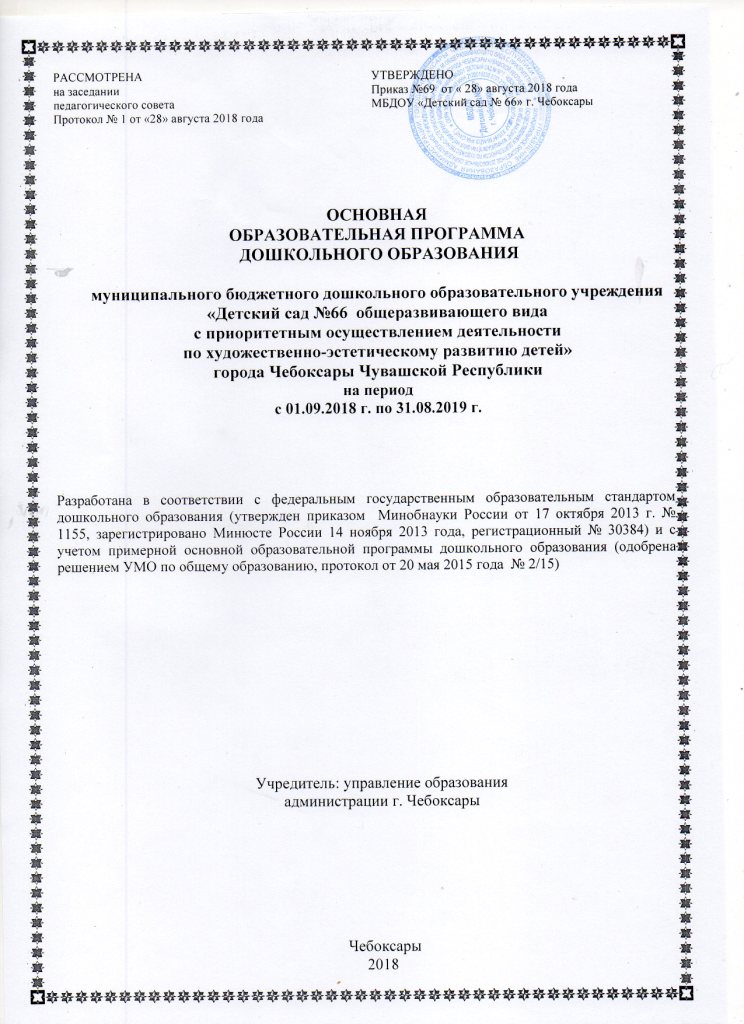 СОДЕРЖАНИЕ:Целевой раздел.1.1. Пояснительная записка.         Образовательная программа дошкольного образования муниципального бюджетного дошкольного образовательного учреждения «Детский сад № 66 общеразвивающего вида с приоритетным осуществлением деятельности по художественно-эстетическому развитию детей» города Чебоксары Чувашской Республики  является нормативным документом, регламентирующим организацию образовательного процесса в дошкольном образовательном учреждении (далее – МБДОУ «Детский сад № 66») с учетом его специфики, учебно-методического, кадрового и материально-технического оснащения. Программа спроектирована с учетом ФГОС дошкольного образования, особенностей  образовательного учреждения, региона и муниципалитета, образовательных потребностей и запросов воспитанников.	Содержание образовательной программы дошкольного образования разрабатывается в соответствии с современными основными документами, регламентирующими деятельность ДОУ, и строится на основе следующего нормативно-правового обеспечения:  	На Федеральном уровне: -  Федеральный закон от 29.12.2012  № 273-ФЗ  «Об образовании в Российской Федерации»;- Федеральный государственный образовательный стандарт дошкольного образования (Утвержден приказом Министерства образования и науки Российской Федерации от 17 октября 2013 г. N 1155);- Санитарно-эпидемиологические требования к устройству, содержанию и организации режима работы  дошкольных образовательных организаций» (Утверждены постановлением Главного государственного санитарного врача Российской  от 15 мая 2013 года №26  «Об утверждении САНПиН» 2.4.3049-13)На уровне дошкольного учреждения: Устав МБДОУ «Детский сад №66»  № 3893 от 03.07.2014 Годовой план работы на текущий учебный год; 	Основная образовательная программа дошкольного образования может корректироваться в связи с изменениями нормативно-правовой базы дошкольного образования, образовательного запроса родителей, видовой структуры групп. Целостность педагогического процесса в ДОУ обеспечивается реализацией Примерной основной общеобразовательной программы дошкольного образования «ОТ РОЖДЕНИЯ ДО ШКОЛЫ» / Под ред. Н. Е. Вераксы, Т. С. Комаровой, М. А. Васильевой. - М.: МОЗАИКА-СИНТЕЗ, 2016 и ряда парциальных программ национально-регионального компонента:Образовательная область «Социально-коммуникативное развитие»Л.Б. Соловей. Программа по социально-коммуникативному развитию детей дошкольного возраста с учетом регионального компонента «Традиции чувашского края» /Чебоксары, 2015.Образовательная область «Познавательное  развитие»Т.В. Мурашкина Примерная парциальная программа этноэкологического развития детей 5 - 6 лет «Загадки родной природы»/Чебоксары, 2015. Образовательная область «Речевое  развитие»Е.И. Николаева. Программа по приобщению дошкольников к национальной детской литературе «Рассказы солнечного края» для детей 3-7 лет/ Чебоксары, 2015.Образовательная область «Художественно-эстетическое развитие»Л. Г. Васильева «Программа художественно - творческого развития ребенка – дошкольника 4-7 лет средствами чувашского декоративно-прикладного искусства». Чебоксары, 1994 г.Л.Г. Васильева. Программа этнохудожественного развития детей 2-4 лет «Узоры чувашской земли»/ Чебоксары, 2015И. А. Лыкова Авторская программа художественного воспитания, обучения и развития детей 2-7 лет «Цветные ладошки»/Москва, 2016 год«Праздники на земле Улыпа. Методическое пособие для дошкольных образовательных учреждений/под ред. Р. Б. Кузьминой.Образовательная область «Физическое развитие»И.В. Махалова. Программа по приобщению детей 6 – 7 лет к национальным традициям физического воспитания «Родники здоровья». Чебоксары, 2015	Основная образовательная программа (далее ООП) МБДОУ «Детский сад № 66» (далее ДОУ) определяет содержание и описание модели образовательного процесса, т. е. педагогической составляющей деятельности дошкольного образовательного учреждения. Основная её задача заключается в том, чтобы зафиксировать режим стабильного функционирования. 	ООП ДОУ обеспечивает осуществление образовательного процесса в двух основных организованных моделях, включающих совместную деятельность взрослого и детей, самостоятельную деятельность детей; предусматривает внедрение адекватной возрастным возможностям обучающей модели при осуществлении образовательного процесса с детьми. 	ООП ДОУ направлена на разностороннее развитие детей от 2 – х до 7 лет с учётом их возрастных и индивидуальных особенностей, в том числе достижение детьми уровня развития, необходимого и достаточного для успешного освоения ими образовательных программ начального общего образования, на основе индивидуального подхода к детям дошкольного возраста и специфических для детей дошкольного возраста видов деятельности.2 	Содержание психолого – педагогической работы распределено по пяти направлениям (далее Образовательные Области): 1. «Физическое развитие». 2. «Речевое развитие». 3. «Социально – коммуникативное развитие». 4. «Познавательное развитие». 5. «Художественно – эстетическое развитие» Цели и задачи реализации Программы.Обязательная часть образовательного процессаЦелью Программы является проектирование социальных ситуаций развития ребенка и развивающей предметно-пространственной среды, обеспечивающих позитивную социализацию, мотивацию и поддержку индивидуальности детей через общение, игру, познавательно-исследовательскую деятельность и другие формы активности. Программа, в соответствии с Федеральным законом «Об образовании в Российской Федерации», содействует взаимопониманию и сотрудничеству между людьми, учитывает разнообразие мировоззренческих подходов, способствует реализации права детей дошкольного возраста на свободный выбор мнений и убеждений, обеспечивает развитие способностей каждого ребенка, формирование и развитие личности ребенка в соответствии с принятыми в семье и обществе духовно-нравственными и социокультурными ценностями в целях интеллектуального, духовно-нравственного, творческого и физического развития человека, удовлетворения его образовательных потребностей и интересов.Цели Программы достигаются через решение следующих задач:– охрана и укрепление физического и психического здоровья детей, в том числе их эмоционального благополучия;– обеспечение равных возможностей для полноценного развития каждого ребенка в период дошкольного детства независимо от места проживания, пола, нации, языка, социального статуса;– создание благоприятных условий развития детей в соответствии с их возрастными и индивидуальными особенностями, развитие способностей и творческого потенциала каждого ребенка как субъекта отношений с другими детьми, взрослыми и миром;– объединение обучения и воспитания в целостный образовательный процесс на основе духовно-нравственных и социокультурных ценностей, принятых в обществе правил и норм поведения в интересах человека, семьи, общества;– формирование общей культуры личности детей, развитие их социальных, нравственных, эстетических, интеллектуальных, физических качеств, инициативности, самостоятельности и ответственности ребенка, формирование предпосылок учебной деятельности;– формирование социокультурной среды, соответствующей возрастным и индивидуальным особенностям детей;– обеспечение психолого-педагогической поддержки семьи и повышение компетентности родителей (законных представителей) в вопросах развития и образования, охраны и укрепления здоровья детей;– обеспечение преемственности целей, задач и содержания дошкольного общего и начального общего образования.	Решение обозначенных в Программе целей и задач воспитания возможно только при систематической и целенаправленной поддержке педагогом различных форм детской активности и инициативы, начиная с первых дней пребывания ребенка в дошкольном образовательном учреждении. От педагогического мастерства каждого воспитателя, его культуры, любви к детям зависят уровень общего развития, которого достигнет ребенок, степень прочности приобретенных им нравственных качеств. Заботясь о здоровье и всестороннем воспитании детей, педагоги дошкольных образовательных учреждений совместно с семьей должны стремиться сделать счастливым детство каждого ребенка.Часть, формируемая участниками образовательного процессаЛ.Б. Соловей. Программа по социально-коммуникативному развитию детей дошкольного возраста с учетом регионального компонента «Традиции чувашского края» /Чебоксары, 2015.  (см. стр. 4-5)Т.В. Мурашкина Примерная парциальная программа этноэкологического развития детей 5 - 6 лет «Загадки родной природы»/Чебоксары, 2015.  (см. стр. 8)Е.И. Николаева. Программа по приобщению дошкольников к национальной детской литературе «Рассказы солнечного края»/ Чебоксары, 2015.   (см. стр. 4-5)4) Л. Г. Васильева «Программа художественно - творческого развития ребенка – дошкольника средствами чувашского декоративно-прикладного искусства». Чебоксары, 1994 г.5) Л.Г. Васильева. Программа этнохудожественного развития детей 2-4 лет «Узоры чувашской земли»/ Чебоксары, 20156) И. А. Лыкова Авторская программа художественного воспитания, обучения и развития детей 2-7 лет «Цветные ладошки»/Москва, 2016 год7) «Праздники на земле Улыпа. Методическое пособие для дошкольных образовательных учреждений/под ред. Р. Б. Кузьминой.8) И.В. Махалова. Программа по приобщению детей 6 – 7 лет к национальным традициям физического воспитания «Родники здоровья». Чебоксары, 2015.  (см. стр. 5)Принципы и подходы к формированию Программы.Обязательная часть образовательного процессаВ Программе на первый план выдвигается развивающая функция образования, обеспечивающая становление личности ребенка и ориентирующая педагога на его индивидуальные особенности, что соответствует современной научной «Концепции дошкольного воспитания» (авторы В. В. Давыдов, В. А. Петровский и др.) о признании самоценности периода дошкольного детства.Программа построена на позициях гуманно-личностного отношения к ребенку и направлена на его всестороннее развитие, формирование духовных и общечеловеческих ценностей, а также способностей и интегративных качеств.В Программе отсутствуют жесткая регламентация знаний детей и предметный центризм в обучении.В основе организации работы с детьми в МБДОУ «Детский сад № 66» г. Чебоксары лежат следующие принципы:1. Поддержка разнообразия детства. Современный мир характеризуется возрастающим многообразием и неопределенностью, отражающимися в самых разных аспектах жизни человека и общества. Многообразие социальных, личностных, культурных, языковых, этнических особенностей, религиозных и других общностей, ценностей и убеждений, мнений и способов их выражения, жизненных укладов особенно ярко проявляется в условиях Российской Федерации – государства с огромной территорией, разнообразными природными условиями, объединяющего многочисленные культуры, народы, этносы. Возрастающая мобильность в обществе, экономике, образовании, культуре требует от людей умения ориентироваться в этом мире разнообразия, способности сохранять свою идентичность и в то же время гибко, позитивно и конструктивно взаимодействовать с другими людьми, способности выбирать и уважать право выбора других ценностей и убеждений, мнений и способов их выражения. Принимая вызовы современного мира, Программа рассматривает разнообразие как ценность, образовательный ресурс и предполагает использование разнообразия для обогащения образовательного процесса. Организация выстраивает образовательную деятельность с учетом региональной специфики, социокультурной ситуации развития каждого ребенка, его возрастных и индивидуальных особенностей, ценностей, мнений и способов их выражения.2. Сохранение уникальности и самоценности детства как важного этапа в общем развитии человека. Самоценность детства – понимание детства как периода жизни значимого самого по себе, значимого тем, что происходит с ребенком сейчас, а не тем, что этот этап является подготовкой к последующей жизни. Этот принцип подразумевает полноценное проживание ребенком всех этапов детства (младенческого, раннего и дошкольного детства), обогащение (амплификацию) детского развития.3. Позитивная социализация ребенка предполагает, что освоение ребенком культурных норм, средств и способов деятельности, культурных образцов поведения и общения с другими людьми, приобщение к традициям семьи, общества, государства происходят в процессе сотрудничества со взрослыми и другими детьми, направленного на создание предпосылок к полноценной деятельности ребенка в изменяющемся мире.4. Личностно-развивающий и гуманистический характер взаимодействия взрослых (родителей (законных представителей), педагогических и иных работников Организации) и детей. Такой тип взаимодействия предполагает базовую ценностную ориентацию на достоинство каждого участника взаимодействия, уважение и безусловное принятие личности ребенка, доброжелательность, внимание к ребенку, его состоянию, настроению, потребностям, интересам. Личностно-развивающее взаимодействие является неотъемлемой составной частью социальной ситуации развития ребенка в организации, условием его эмоционального благополучия и полноценного развития. 5. Содействие и сотрудничество детей и взрослых, признание ребенка полноценным участником (субъектом) образовательных отношений. Этот принцип предполагает активное участие всех субъектов образовательных отношений – как детей, так и взрослых – в реализации программы. Каждый участник имеет возможность внести свой индивидуальный вклад в ход игры, занятия, проекта, обсуждения, в планирование образовательного процесса, может проявить инициативу. Принцип содействия предполагает диалогический характер коммуникации между всеми участниками образовательных отношений. Детям предоставляется возможность высказывать свои взгляды, свое мнение, занимать позицию и отстаивать ее, принимать решения и брать на себя ответственность в соответствии со своими возможностями. 6. Сотрудничество Организации с семьей. Сотрудничество, кооперация с семьей, открытость в отношении семьи, уважение семейных ценностей и традиций, их учет в образовательной работе являются важнейшим принципом образовательной программы. Сотрудники Организации должны знать об условиях жизни ребенка в семье, понимать проблемы, уважать ценности и традиции семей воспитанников. Программа предполагает разнообразные формы сотрудничества с семьей как в содержательном, так и в организационном планах. 7. Сетевое взаимодействие с организациями социализации, образования, охраны здоровья и другими партнерами, которые могут внести вклад в развитие и образование детей, а также использование ресурсов местного сообщества и вариативных программ дополнительного образования детей для обогащения детского развития. Программа предполагает, что Организация устанавливает партнерские отношения не только с семьями детей, но и с другими организациями и лицами, которые могут способствовать обогащению социального и/или культурного опыта детей, приобщению детей к национальным традициям (посещение театров, музеев, освоение программ дополнительного образования), к природе и истории родного края; содействовать проведению совместных проектов, экскурсий, праздников, посещению концертов, а также удовлетворению особых потребностей детей, оказанию психолого-педагогической и/или медицинской поддержки в случае необходимости (центры семейного консультирования и др.). 8. Индивидуализация дошкольного образования предполагает такое построение образовательной деятельности, которое открывает возможности для индивидуализации образовательного процесса, появления индивидуальной траектории развития каждого ребенка с характерными для данного ребенка спецификой и скоростью, учитывающей его интересы, мотивы, способности и возрастно-психологические особенности. При этом сам ребенок становится активным в выборе содержания своего образования, разных форм активности. Для реализации этого принципа необходимы регулярное наблюдение за развитием ребенка, сбор данных о нем, анализ его действий и поступков; помощь ребенку в сложной ситуации; предоставление ребенку возможности выбора в разных видах деятельности, акцентирование внимания на инициативности, самостоятельности и активности ребенка.9. Возрастная адекватность образования. Этот принцип предполагает подбор педагогом содержания и методов дошкольного образования в соответствии с возрастными особенностями детей. Важно использовать все специфические виды детской деятельности (игру, коммуникативную и познавательно-исследовательскую деятельность, творческую активность, обеспечивающую художественно-эстетическое развитие ребенка), опираясь на особенности возраста и задачи развития, которые должны быть решены в дошкольном возрасте. Деятельность педагога должна быть мотивирующей и соответствовать психологическим законам развития ребенка, учитывать его индивидуальные интересы, особенности и склонности.10. Развивающее вариативное образование. Этот принцип предполагает, что образовательное содержание предлагается ребенку через разные виды деятельности с учетом его актуальных и потенциальных возможностей усвоения этого содержания и совершения им тех или иных действий, с учетом его интересов, мотивов и способностей. Данный принцип предполагает работу педагога с ориентацией на зону ближайшего развития ребенка (Л.С. Выготский), что способствует развитию, расширению как явных, так и скрытых возможностей ребенка.11. Полнота содержания и интеграция отдельных образовательных областей. В соответствии со Стандартом Программа предполагает всестороннее социально-коммуникативное, познавательное, речевое, художественно-эстетическое и физическое развитие детей посредством различных видов детской активности. Деление Программы на образовательные области не означает, что каждая образовательная область осваивается ребенком по отдельности, в форме изолированных занятий по модели школьных предметов. Между отдельными разделами Программы существуют многообразные взаимосвязи: познавательное развитие тесно связано с речевым и социально-коммуникативным, художественно-эстетическое – с познавательным и речевым и т.п. Содержание образовательной деятельности в одной конкретной области тесно связано с другими областями. Такая организация образовательного процесса соответствует особенностям развития детей раннего и дошкольного возраста.12. Инвариантность ценностей и целей при вариативности средств реализации и достижения целей Программы. Стандарт и Программа задают инвариантные ценности и ориентиры, с учетом которых Организация должна разработать свою основную образовательную программу и которые для нее являются научно-методическими опорами в современном мире разнообразия и неопределенности. При этом Программа оставляет за Организацией право выбора способов их достижения, выбора образовательных программ, учитывающих многообразие конкретных социокультурных, географических, климатических условий реализации Программы, разнородность состава групп воспитанников, их особенностей и интересов, запросов родителей (законных представителей), интересов и предпочтений педагогов и т.п. Часть, формируемая участниками образовательного процессаЛ.Б. Соловей. Программа по социально-коммуникативному развитию детей дошкольного возраста с учетом регионального компонента «Традиции чувашского края» /Чебоксары, 2015.  (см. стр. 5-6)Т.В. Мурашкина Примерная парциальная программа этноэкологического развития детей 5 - 6 лет «Загадки родной природы»/Чебоксары, 2015.  (см. стр. 9-10)Е.И. Николаева. Программа по приобщению дошкольников к национальной детской литературе «Рассказы солнечного края»/ Чебоксары, 2015.   (см. стр. 5-6)4) Л. Г. Васильева «Программа художественно - творческого развития ребенка – дошкольника средствами чувашского декоративно-прикладного искусства». Чебоксары, 1994 г.5) Л.Г. Васильева. Программа этнохудожественного развития детей 2-4 лет «Узоры чувашской земли»/ Чебоксары, 20156) И. А. Лыкова Авторская программа художественного воспитания, обучения и развития детей 2-7 лет «Цветные ладошки»/Москва, 2016 год7) «Праздники на земле Улыпа. Методическое пособие для дошкольных образовательных учреждений/под ред. Р. Б. Кузьминой.8) И.В. Махалова. Программа по приобщению детей 6 – 7 лет к национальным традициям физического воспитания «Родники здоровья». Чебоксары, 2015.  (см. стр. 5-10)Значимые для разработки и реализации Программы характеристики, в том числе характеристики особенностей развития детей  раннего и дошкольного возраста.Муниципальное бюджетное дошкольное образовательное учреждение «Детский сад № 66 общеразвивающего вида с приоритетным осуществлением деятельности по художественно-эстетическому развитию детей» города Чебоксары Чувашской Республики расположено по адресу: г. Чебоксары, ул. Ленинского Комсомола, 6а в типовом здании, общая площадь которого составляет 2470 кв. метров.e-mail:cheb-dosh66@mail.ruсайт: dou66.citycheb.ruТип учреждения – бюджетное  учреждениеКлассификация - детский сад общеразвивающего видаПриоритетное направление – художественно-эстетическое развитие детейДетский сад находится на оживленном проспекте, в окружении жилых домов. В микрорайоне большое количество магазинов, Чувашская Республиканская детско-юношеская библиотека, МОУ СОШ № 20, Центр развития творчества детей и юношества «Росток». МБДОУ «Детский сад № 66» г. Чебоксары функционирует с 1974 г.По данным на 1 августа 2018 года в МБДОУ «Детский сад № 66» г. Чебоксары воспитывалось 256 ребенка. Выпущены в школу - 51 дошкольников. Функционирует 10 групп, из них:- 1 группа для детей  раннего дошкольного возраста;- 8 групп для детей дошкольного возраста;- 1 группа кратковременного пребывания.Возраст детей, посещающих  МБДОУ «Детский сад № 66» г. Чебоксары от 2 до 7 лет.Функциональные помещения: музыкальный зал, спортивный зал, методический кабинет, медицинский блок, кабинет педагога-психолога, кабинет учителя-логопеда.Режим работы: с 7.00 до 19.00; пятидневная  рабочая неделя.Образовательная деятельность в дошкольном учреждении осуществляется на двух государственных языках: русском и чувашском. Вопросы языковой политики в области образования в Чувашской Республике регулируются Законом Российской Федерации «О языках народов Российской Федерации» и Законом Чувашской Республики «О языках в Чувашской Республике».Основная общеобразовательная программа дошкольного образования МБДОУ «Детский сад № 66» г. Чебоксары разработана на основе примерной программы «От рождения до школы» под редакцией  Н. Е. Вераксы, Т. С. Комаровой, М. А. Васильевой, разработанной с учетом  Федерального государственного образовательного стандарта дошкольного образования (ФГОС ДО) и предназначена для использования в дошкольных образовательных организациях для формирования основных образовательных программ (ООП).Решение задач национально-культурных особенностей местного региона осуществляются через реализацию «Программы воспитания-ребенка дошкольника» под ред. О.В. Драгуновой.Кадровые условия реализации программы:Детский сад полностью укомплектован кадрами. Педагогический коллектив состоит из 19 педагогов, из них 14 воспитателей, старший воспитатель – 1, педагог-психолог – 1, инструктор по физической культуре – 1, музыкальный руководитель – 1, учитель – логопед – 1.Характеристика особенностей развития детей раннего и дошкольного возраста.     	В дошкольном возрасте развитие ребенка происходит динамично и вместе с тем неравномерно, хотя в целом относительно высокими темпами. Характерной особенностью этого возраста являются значительные индивидуальные различия в темпах возрастного развития. Это предъявляет большие требования к педагогическому процессу и особенно к деятельности педагога в ДОУ. Для воспитания и образования детей дошкольного возраста важное значение имеют знания педагога о возрастных особенностях развития опорно-двигательного аппарата, центральной нервной системы, функциональных изменениях мышечной системы. В раннем и дошкольном возрасте совершенствуются функциональные возможности центральной нервной системы, происходят основные дифференцировки нервных клеток. В процессе взаимодействия с внешней средой у детей формируются умения и навыки, на основе уже имеющихся образуются новые, более сложные условные рефлексы. Возрастные особенности детей подробно сформулированы в комплексной примерной общеобразовательной программе дошкольного образования «От рождения до школы» /Под ред. Н.Е. Вераксы, Т.С. Комаровой, М.А. Васильевой.- 3-е изд., исправлен и дополнен – М.: МОЗАИКА- СИНТЕЗ, 2016.-368с. Вторая группа раннего возраста (от 2 до 3 лет). [Примерная основная общеобразовательная программа «От рождения до школы» под редакцией Н.Е. Вераксы, Т.С. Комаровой, М.А. Васильевой, с. 245] Младшая группа (от 3 до 4 лет). [Примерная основная общеобразовательная программа «От рождения до школы» под редакцией Н.Е. Вераксы, Т.С. Комаровой, М.А. Васильевой, с. 246] Средняя группа (от 4 до 5 лет). [Примерная основная общеобразовательная программа «От рождения до школы» под редакцией Н.Е. Вераксы, Т.С. Комаровой, М.А. Васильевой, с. 248] Старшая группа (от 5 до 6 лет). [Примерная основная общеобразовательная программа «От рождения до школы» под редакцией Н.Е. Вераксы, Т.С. Комаровой, М.А. Васильевой, с. 250] Подготовительная к школе группа (от 6 до 7 лет). [Примерная основная общеобразовательная программа «От рождения до школы» под редакцией Н.Е. Вераксы, Т.С. Комаровой, М.А. Васильевой, с. 252] Общие сведения о детях и педагогах МБДОУ «Детский сад № 66» Основными участниками реализации программы являются: дети дошкольного возраста, родители (законные представители), педагоги. Всего детей: 256 От 2 до 3 лет – 46 детейОт 3 до 4 лет- 31 ребенокОт 4 до 5 лет – 84 ребенка От 5 до 6 лет – 56 детейОт 6 до 7 лет – 56 детейНа 2018-2019 учебный год – 19 педагоговСредний возраст педагогов: 40 лет.Педагогический стаж: до 10 лет – 8; с 10 до 20 лет – 7 человек; от 20 до 30 лет – 4 человека; Все педагоги имеют специальное педагогическое образование:Высшее – 14 человек (70%), среднее специальное – 5 человек (30%).2 педагога имеют высшую квалификационную категорию; 9 педагогов - I категорию и 8 – не аттестовано. Аттестовано в 2017/18 учебном году 5 педагогов; претендующие на повышение категории в 2018-2019 учебном году – 4 педагога.1.2 Планируемые результаты освоения программного материала(п.4.6. ФГОС дошкольного образования)Обязательная часть образовательной деятельности	Специфика дошкольного детства (гибкость, пластичность развития ребенка, высокий разброс вариантов его развития, его непосредственность и непроизвольность), а также системные особенности дошкольного образования (необязательность уровня дошкольного образования в Российской Федерации, отсутствие возможности вменения ребенку какой-либо ответственности за результат) не позволяет требовать от ребенка дошкольного возраста достижения конкретных образовательных результатов и обусловливает необходимость определения результатов освоения образовательной программы в виде целевых ориентиров. 	Целевые ориентиры ООП ДОУ, обозначенные в ФГОС ДО, следует рассматривать как социально-нормативные возрастные характеристики возможных достижений ребенка.Целевые ориентиры в раннем возрастеК трем годам ребенок: интересуется окружающими предметами, активно действует с ними, исследует их свойства, экспериментирует. Использует специфические, культурно фиксированные предметные действия, знает назначение бытовых предметов (ложки, расчески, карандаша и пр.) и умеет пользоваться ими. Проявляет настойчивость в достижении результата своих действий;  стремится к общению и воспринимает смыслы в различных ситуациях общения со взрослыми, активно подражает им в движениях и действиях, умеет действовать согласованно;  владеет активной и пассивной речью: понимает речь взрослых, может обращаться с вопросами и просьбами, знает названия окружающих предметов и игрушек; проявляет интерес к сверстникам; наблюдает за их действиями и подражает им.  Взаимодействие с ровесниками окрашено яркими эмоциями;  в короткой игре воспроизводит действия взрослого, впервые осуществляя игровые замещения; проявляет самостоятельность в бытовых и игровых действиях. Владеет простейшими навыками самообслуживания;  любит слушать стихи, песни, короткие сказки, рассматривать картинки, двигаться под музыку. Проявляет живой эмоциональный отклик на эстетические впечатления. Охотно включается в продуктивные виды деятельности (изобразительную деятельность, конструирование и др.); с удовольствием двигается – ходит, бегает в разных направлениях, стремится осваивать различные виды движения (подпрыгивание, лазанье, перешагивание и пр.).Целевые ориентиры на этапе завершения освоения ПрограммыК семи годам: ребенок овладевает основными культурными способами деятельности, проявляет инициативу и самостоятельность в игре, общении, конструировании и других видах детской активности. Способен выбирать себе род занятий, участников по совместной деятельности; ребенок положительно относится к миру, другим людям и самому себе, обладает чувством собственного достоинства. Активно взаимодействует со сверстниками и взрослыми, участвует в совместных играх. Способен договариваться, учитывать интересы и чувства других, сопереживать неудачам и радоваться успехам других, адекватно проявляет свои чувства, в том числе чувство веры в себя, старается разрешать конфликты; ребенок обладает воображением, которое реализуется в разных видах деятельности и прежде всего в игре. Ребенок владеет разными формами и видами игры, различает условную и реальную ситуации, следует игровым правилам;  ребенок достаточно хорошо владеет устной речью, может высказывать свои мысли и желания, использовать речь для выражения своих мыслей, чувств и желаний, построения речевого высказывания в ситуации общения, может выделять звуки в словах, у ребенка складываются предпосылки грамотности; у ребенка развита крупная и мелкая моторика. Он подвижен, вынослив, владеет основными произвольными движениями, может контролировать свои движения и управлять ими;  ребенок способен к волевым усилиям, может следовать социальным нормам поведения и правилам в разных видах деятельности, во взаимоотношениях со взрослыми и сверстниками, может соблюдать правила безопасного поведения и личной гигиены;  ребенок проявляет любознательность, задает вопросы взрослым и сверстникам, интересуется причинно-следственными связями, пытается самостоятельно придумывать объяснения явлениям природы и поступкам людей. Склонен наблюдать, экспериментировать, строить смысловую картину окружающей реальности, обладает начальными знаниями о себе, о природном и социальном мире, в котором он живет. Знаком с произведениями детской литературы, обладает элементарными представлениями из области живой природы, естествознания, математики, истории и т.п. Способен к принятию собственных решений, опираясь на свои знания и умения в различных видах деятельности.Степень реального развития этих характеристик и способности ребенка их проявлять к моменту перехода на следующий уровень образования могут существенно варьировать у разных детей в силу различий в условиях жизни и индивидуальных особенностей развития конкретного ребенка.Программа строится на основе общих закономерностей развития личности детей дошкольного возраста с учетом сенситивных периодов в развитии.Дети с различными недостатками в физическом и/или психическом развитии могут иметь качественно неоднородные уровни речевого, познавательного и социального развития личности. Поэтому целевые ориентиры основной образовательной программы Организации, реализуемой с участием детей с ограниченными возможностями здоровья (далее - ОВЗ), должны учитывать не только возраст ребенка, но и уровень развития его личности, степень выраженности различных нарушений, а также индивидуально-типологические особенности развития ребенка.Часть, формируемая участниками образовательного процесса (реализация национально-культурных особенностей региона)Л.Б. Соловей. Программа по социально-коммуникативному развитию детей дошкольного возраста с учетом регионального компонента «Традиции чувашского края» /Чебоксары, 2015.  (см. стр. 15-20)Т.В. Мурашкина Примерная парциальная программа этноэкологического развития детей 5 - 6 лет «Загадки родной природы»/Чебоксары, 2015.  (см. стр. 14-16)Е.И. Николаева. Программа по приобщению дошкольников к национальной детской литературе «Рассказы солнечного края»/ Чебоксары, 2015.   (см. стр. 12-14)4) Л. Г. Васильева «Программа художественно - творческого развития ребенка – дошкольника средствами чувашского декоративно-прикладного искусства». Чебоксары, 1994 г.5) Л.Г. Васильева. Программа этнохудожественного развития детей 2-4 лет «Узоры чувашской земли»/ Чебоксары, 2015. (см. стр. 17-22)6) И. А. Лыкова Авторская программа художественного воспитания, обучения и развития детей 2-7 лет «Цветные ладошки»/Москва, 2016 год. (7) «Праздники на земле Улыпа. Методическое пособие для дошкольных образовательных учреждений/под ред. Р. Б. Кузьминой.8) И.В. Махалова. Программа по приобщению детей 6 – 7 лет к национальным традициям физического воспитания «Родники здоровья». Чебоксары, 2015.  (см. стр. 16-19)		Целевые ориентиры не подлежат непосредственной оценке, в том числе в виде педагогической диагностики (мониторинга), и не являются основанием для их формального сравнения с реальными достижениями детей. Они не являются основой объективной оценки соответствия установленным требованиям образовательной деятельности и подготовки детей.  Освоение Программы не сопровождается проведением промежуточных аттестаций и итоговой аттестации воспитанников.  		Настоящие требования являются ориентирами для решения задач  формирования Программы; анализа профессиональной деятельности; взаимодействия с семьями воспитанников; изучения характеристик образования детей в возрасте от 2 месяцев до 8 лет; информирования родителей (законных представителей) и общественности относительно целей дошкольного образования, общих для всего образовательного пространства Российской Федерации.		Целевые ориентиры программы выступают основаниями преемственности дошкольного и начального общего образования. При соблюдении требований к условиям реализации Программы настоящие целевые ориентиры предполагают формирование у детей дошкольного возраста предпосылок к учебной деятельности на этапе завершения ими дошкольного образования.2. СОДЕРЖАТЕЛЬНЫЙ РАЗДЕЛ ПРОГРАММЫ2.1 Содержание образовательной деятельности в соответствии с направлениямиВ основе реализации ООП лежит комплексный подход, обеспечивающий развитие детей во всех пяти взаимодополняющих образовательных областях: • социально-коммуникативное развитие; • познавательное развитие; • речевое развитие; • художественно-эстетическое развитие; • физическое развитие.Образовательная область                             Социально-коммуникативное развитиеОбязательная частьЦЕЛЬ: позитивная социализация детей дошкольного возраста, приобщение детей к социокультурным нормам, традициям семьи Задачи социально – коммуникативного развития в соответствии с ФГОС дошкольного образования (ФГОС дошкольного образования п.2.6)  Усвоение норм и ценностей, принятых в обществе, включая моральные и нравственные ценности.  Развитие общения и взаимодействия ребенка со взрослыми и сверстниками.  Становление самостоятельности, целенаправленности и саморегуляции собственных действий.  Развитие социального и эмоционального интеллекта, эмоциональной отзывчивости, сопереживания.  Формирование готовности к совместной деятельности со сверстниками.  Формирование уважительного отношения и чувства принадлежности к своей семье и к сообществу детей и взрослых в Организации.  Формирование позитивных установок к различным видам труда и творчества.  Формирование основ безопасного поведения в быту, социуме, природе. [Примерная основная общеобразовательная программа «От рождения до школы» под редакцией Н.Е. Вераксы, Т.С. Комаровой, М.А. Васильевой, с. 48]Ранний возраст (1-3 года)В области социально-коммуникативного развития основными задачами образовательной деятельности являются создание условий для: – дальнейшего развития общения ребенка со взрослыми;– дальнейшего развития общения ребенка с другими детьми;– дальнейшего развития игры – дальнейшего развития навыков самообслуживания. В сфере развития общения со взрослымВзрослый удовлетворяет потребность ребенка в общении и социальном взаимодействии, поощряя ребенка к активной речи. Взрослый не стремится искусственно ускорить процесс речевого развития. Он играет с ребенком, используя различные предметы, при этом активные действия ребенка и взрослого чередуются; показывает образцы действий с предметами; создает предметно-развивающую среду для самостоятельной игры-исследования; поддерживает инициативу ребенка в общении и предметно-манипулятивной активности, поощряет его действия.Способствует развитию у ребенка позитивного представления о себе и положительного самоощущения: подносит к зеркалу, обращая внимание ребенка на детали его внешнего облика, одежды; учитывает возможности ребенка, поощряет достижения ребенка, поддерживает инициативность и настойчивость в разных видах деятельности.Взрослый способствует развитию у ребенка интереса и доброжелательного отношения к другим детям: создает безопасное пространство для взаимодействия детей, насыщая его разнообразными предметами, наблюдает за активностью детей в этом пространстве, поощряет проявление интереса детей друг к другу и просоциальное поведение, называя детей по имени, комментируя (вербализируя) происходящее. Особое значение в этом возрасте приобретает вербализация различных чувств детей, возникающих в процессе взаимодействия: радости, злости, огорчения, боли и т. п., которые появляются в социальных ситуациях. Взрослый продолжает поддерживать стремление ребенка к самостоятельности в различных повседневных ситуациях и при овладении навыками самообслуживания. В сфере развития социальных отношений и общения со сверстникамиВзрослый наблюдает за спонтанно складывающимся взаимодействием детей между собой в различных игровых и/или повседневных ситуациях; в случае возникающих между детьми конфликтов не спешит вмешиваться; обращает внимание детей на чувства, которые появляются у них в процессе социального взаимодействия; утешает детей в случае обиды и обращает внимание на то, что определенные действия могут вызывать обиду. В ситуациях, вызывающих позитивные чувства, взрослый комментирует их, обращая внимание детей на то, что определенные ситуации и действия вызывают положительные чувства удовольствия, радости, благодарности и т. п. Благодаря этому дети учатся понимать собственные действия и действия других людей в плане их влияния на других, овладевая таким образом социальными компетентностями.В сфере развития игрыВзрослый организует соответствующую игровую среду, в случае необходимости знакомит детей с различными игровыми сюжетами, помогает освоить простые игровые действия (покормить куклу, помешать в кастрюльке «еду»), использовать предметы-заместители, поддерживает попытки ребенка играть в роли (мамы, дочки, врача и др.), организуют несложные сюжетные игры с несколькими детьми.В сфере социального и эмоционального развитияВзрослый грамотно проводит адаптацию ребенка к Организации, учитывая привязанность детей к близким, привлекает родителей (законных представителей) или родных для участия и содействия в период адаптации. Взрослый, первоначально в присутствии родителей (законных представителей) или близких, знакомится с ребенком и налаживает с ним эмоциональный контакт. В период адаптации взрослый следит за эмоциональным состоянием ребенка и поддерживает постоянный контакт с родителями (законными представителями); предоставляет возможность ребенку постепенно, в собственном темпе осваивать пространство и режим Организации, не предъявляя ребенку излишних требований. Ребенок знакомится с другими детьми. Взрослый же при необходимости оказывает ему в этом поддержку, представляя нового ребенка другим детям, называя ребенка по имени, усаживая его на первых порах рядом с собой. Также в случае необходимости взрослый помогает ребенку найти себе занятия, знакомя его с пространством Организации, имеющимися в нем предметами и материалами. Взрослый поддерживает стремление детей к самостоятельности в самообслуживании (дает возможность самим одеваться, умываться и пр., помогает им), поощряет участие детей в повседневных бытовых занятиях; приучает к опрятности, знакомит с правилами этикета.Дошкольный возраст (3-7 лет)В области социально-коммуникативного развития ребенка в условиях информационной социализации основными задачами образовательной деятельности являются создание условий для: – развития положительного отношения ребенка к себе и другим людям; – развития коммуникативной и социальной компетентности, в том числе информационно-социальной компетентности;– развития игровой деятельности; – развития компетентности в виртуальном поиске.В сфере развития положительного отношения ребенка к себе и другим людямВзрослые создают условия для формирования у ребенка положительного самоощущения – уверенности в своих возможностях, в том, что он хороший, его любят.Способствуют развитию у ребенка чувства собственного достоинства, осознанию своих прав и свобод (иметь собственное мнение, выбирать друзей, игрушки, виды деятельности, иметь личные вещи, по собственному усмотрению использовать личное время).Взрослые способствуют развитию положительного отношения ребенка к окружающим его людям: воспитывают уважение и терпимость к другим детям и взрослым, вне зависимости от их социального происхождения, расовой и национальной принадлежности, языка, вероисповедания, пола, возраста, личностного и поведенческого своеобразия; воспитывают уважение к чувству собственного достоинства других людей, их мнениям, желаниям, взглядам.В сфере развития коммуникативной и социальной компетентностиУ детей с самого раннего возраста возникает потребность в общении и социальных контактах. Первый социальный опыт дети приобретают в семье, в повседневной жизни, принимая участие в различных семейных событиях. Уклад жизни и ценности семьи оказывают влияние на социально-коммуникативное развитие детей. Взрослые создают в Организации различные возможности для приобщения детей к ценностям сотрудничества с другими людьми, прежде всего реализуя принципы личностно-развивающего общения и содействия, предоставляя детям возможность принимать участие в различных событиях, планировать совместную работу. Это способствует развитию у детей чувства личной ответственности, ответственности за другого человека, чувства «общего дела», понимания необходимости согласовывать с партнерами по деятельности мнения и действия. Взрослые помогают детям распознавать эмоциональные переживания и состояния окружающих, выражать собственные переживания. Способствуют формированию у детей представлений о добре и зле, обсуждая с ними различные ситуации из жизни, из рассказов, сказок, обращая внимание на проявления щедрости, жадности, честности, лживости, злости, доброты и др., таким образом создавая условия освоения ребенком этических правил и норм поведения.Взрослые предоставляют детям возможность выражать свои переживания, чувства, взгляды, убеждения и выбирать способы их выражения, исходя из имеющегося у них опыта. Эти возможности свободного самовыражения играют ключевую роль в развитии речи и коммуникативных способностей, расширяют словарный запас и умение логично и связно выражать свои мысли, развивают готовность принятия на себя ответственности в соответствии с уровнем развития. Интерес и внимание взрослых к многообразным проявлениям ребенка, его интересам и склонностям повышает его доверие к себе, веру в свои силы. Возможность внести свой вклад в общее дело и повлиять на ход событий, например при участии в планировании, возможность выбора содержания и способов своей деятельности помогает детям со временем приобрести способность и готовность к самостоятельности и участию в жизни общества, что характеризует взрослого человека современного общества, осознающего ответственность за себя и сообщество.Взрослые способствуют развитию у детей социальных навыков: при возникновении конфликтных ситуаций не вмешиваются, позволяя детям решить конфликт самостоятельно и помогая им только в случае необходимости. В различных социальных ситуациях дети учатся договариваться, соблюдать очередность, устанавливать новые контакты. Взрослые способствуют освоению детьми элементарных правил этикета и безопасного поведения дома, на улице. Создают условия для развития бережного, ответственного отношения ребенка к окружающей природе, рукотворному миру, а также способствуют усвоению детьми правил безопасного поведения, прежде всего на своем собственном примере и примере других, сопровождая собственные действия и/или действия детей комментариями.В сфере развития игровой деятельностиВзрослые создают условия для свободной игры детей, организуют и поощряют участие детей в сюжетно-ролевых, дидактических, развивающих компьютерных играх и других игровых формах; поддерживают творческую импровизацию в игре. Используют дидактические игры и игровые приемы в разных видах деятельности и при выполнении режимных моментов.Часть, формируемая участниками образовательного процесса	Часть, формируемая участниками образовательных отношений реализуется с учетом: - Программы образования ребенка-дошкольника/под рук. Л.В. Кузнецовой, Чебоксары, 2006г.Задачи Программы:- формировать интерес и положительное отношение к чувашскому языку, к культуре чувашского народа;- способствовать осознанию себя как личности, принадлежащей к определенному языковому и культурному сообществу, обеспечивать понимание важности изучения чувашского языка;- воспитывать уважение к мастерству чувашских умельцев, чувство гордости за свою республику;- воспитывать культуру общения;- способствовать овладению разными структурными компонентами чувашского языка: лексикой, грамматическим строем, связной речью;	Обучение начинается со средней группы. Задачи изучения чувашского языка решаются как в организованной деятельности, так и в совместной деятельности детей и педагогов, а также в режимных моментах жизнедеятельности воспитанников и самостоятельной деятельности ребенка в дошкольном образовательном учреждении и в семье. Вся работа должна проходить в тесном сотрудничестве воспитателей и родителей. Решение задач обучения чувашскому языку осуществляется в течение учебного года путем освоения дошкольниками содержания речевой культуры по следующим разделам: словарная работа, звуковая культура речи, грамматический строй речи, связная речь, художественная литература.	В средней группе работа ведется по воспитанию устойчивого интереса и положительногоотношения к изучению чувашского языка и литературы; развитию познавательных и языковых способностей, памяти, воображения, речевой реакции, наблюдательности относительно языковых явлений в чувашской устной речи; развитие элементарных умений и навыков слушания, понимания чувашской устной речи и говорения на основе имитации и автоматизации определенных речевых образцов в игровых ситуациях по темам: «Приветствие», «Моя семья», «Наш детский сад», «Наши игрушки», «Моя комната», «Части тела», «Животные», «Зима», «Весна» и т. д.	В старшей группе ведется работа по расширению кругозора в процессе ознакомления с чувашской речью, изучения новых чувашских слов; использованию чувашского языка для выражения своего эмоционального и физического состояния; повышения интереса к чувашской художественной литературе разных жанров; развитию навыков речевого самоконтроля; формирования умений и навыков слушания и понимания чувашской речи и говорения в игровых ситуациях по; темам: «Наш детский сад», «Мы играем», «Наши занятия в детском саду», «Новогодняя елка», «Наступила весна», «Наш огород», «Одежда и обувь» и т.д.	В подготовительной к школе группе работа строится по использованию чувашского языкана специальных занятиях в повседневной жизни; расширяется знакомства с доступной для детского восприятия культурой чувашского народа; ведется работа по развитию способности самостоятельно наблюдать, сопоставлять, рассуждать, сравнивать, обобщать, делать простые выводы на чувашском языке; формированию навыков речевой самокоррекции; развитие уменияи навыка аудирования и говорения в игровых и учебных ситуациях по темам: «В детском саду»,«Наши занятия в детском саду», «Зимние забавы», «Пришла весна», «Мамин праздник», «Наши игры», «Ждем лета», «Скоро в школу» и т. д. 	С целью социально-коммуникативного развития детей дошкольного возраста с учетом регионального компонента в ДОУ используется Соловей Л.Б. Программа по социально-коммуникативному развитию детей дошкольного возраста с учетом регионального компонента «Традиции Чувашского края»: примерная парциальная образовательная программа /Л. Б. Соловей. – Чебоксары, 2015:Задачи программы: - формирование основ этнической идентичности на основе ознакомления с национальной культурой народов Чувашии для последующего развития чувства принадлежности к единой российской нации; - развитие социального и эмоционального интеллекта;- воспитание любви и уважения к близким;- развитие интереса к познанию истории родного края;- формирование представлений детей о народах, проживающих на территории Среднего Поволжья, об их национальной культуре;- воспитание патриотизма на основе обогащения представлений о своей малой Родине, о родном городе, деревне;- воспитание уважительного и доброжелательного отношения к другим национальностям, их культуре, традициям и обычаям;- создание условий для развития трудолюбия, самостоятельной активности и индивидуальности каждого ребенка;- формирование уважения к труду членов своей семьи.Образовательная областьПознавательное развитиеОбязательная частьЦель: позитивная социализация детей дошкольного возраста, приобщение детей к социокультурным нормам, традициям семьи Задачи социально – коммуникативного развития в соответствии с ФГОС дошкольного образования (ФГОС дошкольного образования п.2.6)  Усвоение норм и ценностей, принятых в обществе, включая моральные и нравственные ценности.  Развитие общения и взаимодействия ребенка со взрослыми и сверстниками.  Становление самостоятельности, целенаправленности и саморегуляции собственных действий.  Развитие социального и эмоционального интеллекта, эмоциональной отзывчивости, сопереживания.  Формирование готовности к совместной деятельности со сверстниками.  Формирование уважительного отношения и чувства принадлежности к своей семье и к сообществу детей и взрослых в Организации.  Формирование позитивных установок к различным видам труда и творчества.  Формирование основ безопасного поведения в быту, социуме, природе. [Примерная основная общеобразовательная программа «От рождения до школы» под редакцией Н.Е. Вераксы, Т.С. Комаровой, М.А. Васильевой, с. 65]Ранний возраст (1-3 года)В сфере познавательного развития основными задачами образовательной деятельности являются создание условий для:– ознакомления детей с явлениями и предметами окружающего мира, овладения предметными действиями;– развития познавательно-исследовательской активности и познавательных способностей. В сфере ознакомления с окружающим миромВзрослый знакомит детей с назначением и свойствами окружающих предметов и явлений в группе, на прогулке, в ходе игр и занятий; помогает освоить действия с игрушками-орудиями (совочком, лопаткой и пр.). В сфере развития познавательно-исследовательской активности и познавательных способностейВзрослый поощряет любознательность и исследовательскую деятельность детей, создавая для этого насыщенную предметно-развивающую среду, наполняя ее соответствующими предметами. Для этого можно использовать предметы быта – кастрюли, кружки, корзинки, пластмассовые банки, бутылки,  а также грецкие орехи, каштаны, песок и воду. Взрослый с вниманием относится к проявлению интереса детей к окружающему природному миру, к детским вопросам, не спешит давать готовые ответы, разделяя удивление и детский интерес. Дошкольный возраст (3-7 лет)В области познавательного развития ребенка основными задачами образовательной деятельности являются создание условий для: – развития любознательности, познавательной активности, познавательных способностей детей;– развития представлений в разных сферах знаний об окружающей действительности, в том числе о виртуальной среде, о возможностях и рисках Интернета. В сфере развития любознательности, познавательной активности, познавательных способностейВзрослые создают насыщенную предметно-пространственную среду, стимулирующую познавательный интерес детей, исследовательскую активность, элементарное экспериментирование с различными веществами, предметами, материалами.Ребенок с самого раннего возраста проявляет исследовательскую активность и интерес к окружающим предметам и их свойствам, а в возрасте 3-5 лет уже обладает необходимыми предпосылками для того, чтобы открывать явления из естественнонаучной области, устанавливая и понимая простые причинные взаимосвязи «если… то…».Уже в своей повседневной жизни ребенок приобретает многообразный опыт соприкосновения с объектами природы – воздухом, водой, огнем, землей (почвой), светом, различными объектами живой и неживой природы и т. п. Ему нравится наблюдать природные явления, исследовать их, экспериментировать с ними. Он строит гипотезы и собственные теории, объясняющие явления, знакомится с первичными закономерностями, делает попытки разбираться во взаимосвязях, присущих этой сфере. Возможность свободных практических действий с разнообразными материалами, участие в элементарных опытах и экспериментах имеет большое значение для умственного и эмоционально-волевого развития ребенка, способствует построению целостной картины мира, оказывает стойкий долговременный эффект. У ребенка формируется понимание, что окружающий мир полон загадок, тайн, которые еще предстоит разгадать. Таким образом, перед ребенком открывается познавательная перспектива дальнейшего изучения природы, мотивация расширять и углублять свои знания.Помимо поддержки исследовательской активности, взрослый организует познавательные игры, поощряет интерес детей к различным развивающим играм и занятиям, например лото, шашкам, шахматам, конструированию и пр.В сфере развития представлений в разных сферах знаний об окружающей действительностиВзрослые создают возможности для развития у детей общих представлений об окружающем мире, о себе, других людях, в том числе общих представлений в естественнонаучной области, математике, экологии. Взрослые читают книги, проводят беседы, экскурсии, организуют просмотр фильмов, иллюстраций познавательного содержания и предоставляют информацию в других формах. Побуждают детей задавать вопросы, рассуждать, строить гипотезы относительно наблюдаемых явлений, событий. Знакомство с социокультурным окружением предполагает знакомство с названиями улиц, зданий, сооружений, организаций и их назначением, с транспортом, дорожным движением и правилами безопасности, с различными профессиями людей.Усвоение детьми ценностей, норм и правил, принятых в обществе, лучше всего происходит при непосредственном участии детей в его жизни, в практических ситуациях, предоставляющих поводы и темы для дальнейшего обсуждения.Широчайшие возможности для познавательного развития предоставляет свободная игра. Следуя интересам и игровым потребностям детей, взрослые создают для нее условия, поддерживают игровые (ролевые) действия, при необходимости предлагают варианты развертывания сюжетов, в том числе связанных с историей и культурой, а также с правилами поведения и ролями людей в социуме.Участвуя в повседневной жизни, наблюдая за взрослыми, ребенок развивает математические способности и получает первоначальные представления о значении для человека счета, чисел, приобретает знания о формах, размерах, весе окружающих предметов, времени и пространстве, закономерностях и структурах. Испытывая положительные эмоции от обращения с формами, количествами, числами, а также с пространством и временем, ребенок незаметно для себя начинает еще до школы осваивать их математическое содержание.Благодаря освоению математического содержания окружающего мира в дошкольном возрасте у большинства детей развиваются предпосылки успешного учения в школе и дальнейшего изучения математики на протяжении всей жизни. Для этого важно, чтобы освоение математического содержания на ранних ступенях образования сопровождалось позитивными эмоциями – радостью и удовольствием. Предлагая детям математическое содержание, нужно также иметь в виду, что их индивидуальные возможности и предпочтения будут различными и поэтому освоение детьми математического содержания носит сугубо индивидуальный характер. По завершении этапа дошкольного образования между детьми наблюдается большой разброс в знаниях, умениях и навыках, касающихся математического содержания. В соответствии с принципом интеграции образовательных областей Программа предполагает взаимосвязь математического содержания с другими разделами Программы. Особенно тесно математическое развитие в раннем и дошкольном возрасте связано с социально-коммуникативным и речевым развитием. Развитие математического мышления происходит и совершенствуется через речевую коммуникацию с другими детьми и взрослыми, включенную в контекст взаимодействия в конкретных ситуациях.Воспитатели систематически используют ситуации повседневной жизни для математического развития, например, классифицируют предметы, явления, выявляют последовательности в процессе действий «сначала это, потом то…» (ход времени, развитие сюжета в сказках и историях, порядок выполнения деятельности и др.), способствуют формированию пространственного восприятия (спереди, сзади, рядом, справа, слева и др.) и т. п., осуществляя при этом речевое сопровождение.Элементы математики содержатся и могут отрабатываться на занятиях музыкой и танцами, движением и спортом. На музыкальных занятиях при освоении ритма танца, при выполнении физических упражнений дети могут осваивать счет, развивать пространственную координацию. Для этого воспитателем совместно с детьми осуществляется вербализация математических знаний, например фразами «две ноги и две руки», «встать парами», «рассчитаться на первый и второй», «в команде играем вчетвером»; «выполняем движения под музыку в такт: раз, два, три, раз, два, три»; «встаем в круг» и др. Математические элементы могут возникать в рисунках детей (фигуры, узоры), при лепке, конструировании и др. видах детской творческой активности. Воспитатели обращают внимание детей на эти элементы, проговаривая их содержание и употребляя соответствующие слова-понятия (круглый, больше, меньше, спираль – о домике улитки, квадратный, треугольный – о рисунке дома с окнами и т. п.).У детей развивается способность ориентироваться в пространстве (право, лево, вперед, назад и т. п.); сравнивать, обобщать (различать, классифицировать) предметы; понимать последовательности, количества и величины; выявлять различные соотношения (например, больше – меньше, толще – тоньше, длиннее – короче, тяжелее – легче и др.); применять основные понятия, структурирующие время (например, до – после, вчера – сегодня – завтра, названия месяцев и дней); правильно называть дни недели, месяцы, времена года, части суток. Дети получают первичные представления о геометрических формах и признаках предметов и объектов (например, круглый, с углами, с таким-то количеством вершин и граней), о геометрических телах (например, куб, цилиндр, шар).У детей формируются представления об использовании слов, обозначающих числа. Они начинают считать различные объекты (например, предметы, звуки и т. п.) до 10, 20 и далее, в зависимости от индивидуальных особенностей развития. Развивается понимание соотношения между количеством предметов и обозначающим это количество числовым символом; понимание того, что число является выражением количества, длины, веса, времени или денежной суммы; понимание назначения цифр как способа кодировки и маркировки числа (например, номер телефона, почтовый индекс, номер маршрута автобуса).Развивается умение применять такие понятия, как «больше, меньше, равно»; устанавливать соотношения (например, «как часто», «как много», «насколько больше») использовать в речи геометрические понятия (например, «треугольник, прямоугольник, квадрат, круг, куб, шар, цилиндр, точка, сторона, угол, площадь, вершина угла, грань»). Развивается способность воспринимать «на глаз» небольшие множества до 6–10 объектов (например, при играх с использованием игральных костей или на пальцах рук). Развивается способность применять математические знания и умения в практических ситуациях в повседневной жизни (например, чтобы положить в чашку с чаем две ложки сахара), в различных видах образовательной деятельности (например, чтобы разделить кубики поровну между участниками игры), в том числе в других образовательных областях.Развитию математических представлений способствует наличие соответствующих математических материалов, подходящих для счета, сравнения, сортировки, выкладывания последовательностей и т. п.Программа оставляет Организации право выбора способа формирования у воспитанников математических представлений, в том числе с учетом особенностей реализуемых основных образовательных программ, используемых вариативных образовательных программ. Часть, формируемая участниками образовательного процессаС целью формирования у детей дошкольного возраста начал экологической культуры на народных традициях Чувашского края используется Т.В. Мурашкина Примерная парциальная программа этноэкологического развития детей 5 - 6 лет «Загадки родной природы»/Чебоксары, 2015. Задачи программы:- формирование у детей старшего дошкольного возраста устойчивого познавательного интереса, любознательности и познавательной мотивации к родной природе, проектно-исследовательской деятельности народных примет о погоде; - развитие воображения и творческой активности в ознакомлении с культурным наследием и природным своеобразием Чувашского края;- развитие навыков наблюдений за состоянием природы и ведением календаря;- формирование позитивных установок к различным видам труда и творчества;- формирование основ безопасного поведения в быту, социуме и природе;- этноэкологизация образовательной предметно-пространственной среды детского сада.Образовательная областьРечевое развитиеОбязательная частьЦель: формирование устной речи и навыков речевого общения с окружающими на основе овладения литературным языком своего народа Задачи речевого развития в соответствии с ФГОС дошкольного образования (ФГОС дошкольного образования п.2.6)  Речевое развитие включает владение речью как средством общения и культуры.  Обогащение активного словаря.  Развитие связной, грамматически правильной диалогической и монологической речи.  Развитие речевого творчества.  Развитие звуковой и интонационной культуры речи, фонематического слуха.  Знакомство с книжной культурой, детской литературой, понимание на слух текстов различных жанров детской литературы.  Формирование звуковой аналитико-синтетической активности как предпосылки обучения грамоте. [Примерная основная общеобразовательная программа «От рождения до школы» под редакцией Н.Е. Вераксы, Т.С. Комаровой, М.А. Васильевой, с. 92]Ранний возраст (1-3 года)В области речевого развития основными задачами образовательной деятельности являются создание условий для: – развития речи у детей в повседневной жизни;– развития разных сторон речи в специально организованных играх и занятиях.В сфере развития речи в повседневной жизниВзрослые внимательно относятся к выражению детьми своих желаний, чувств, интересов, вопросов, терпеливо выслушивают детей, стремятся понять, что ребенок хочет сказать, поддерживая тем самым активную речь детей. Взрослый не указывает на речевые ошибки ребенка, но повторяет за ним слова правильно. Взрослый использует различные ситуации для диалога с детьми, а также создает условия для развития общения детей между собой. Он задает открытые вопросы, побуждающие детей к активной речи; комментирует события и ситуации их повседневной жизни; говорит с ребенком о его опыте, событиях из жизни, его интересах; инициирует обмен мнениями и информацией между детьми.В сфере развития разных сторон речиВзрослые читают детям книги, вместе рассматривают картинки, объясняют, что на них изображено, поощряют разучивание стихов; организуют речевые игры, стимулируют словотворчество; проводят специальные игры и занятия, направленные на обогащение словарного запаса, развитие грамматического и интонационного строя речи, на развитие планирующей и регулирующей функций речи.Дошкольный возраст (3-7 лет)В области речевого развития ребенка основными задачами образовательной деятельности является создание условий для: – формирования основы речевой и языковой культуры, совершенствования разных сторон речи ребенка;– приобщения детей к культуре чтения художественной литературы.В сфере совершенствования разных сторон речи ребенкаРечевое развитие ребенка связано с умением вступать в коммуникацию с другими людьми, умением слушать, воспринимать речь говорящего и реагировать на нее собственным откликом, адекватными эмоциями, то есть тесно связано с социально-коммуникативным развитием. Полноценное речевое развитие помогает дошкольнику устанавливать контакты, делиться впечатлениями. Оно способствует взаимопониманию, разрешению конфликтных ситуаций, регулированию речевых действий. Речь как важнейшее средство общения позволяет каждому ребенку участвовать в беседах, играх, проектах, спектаклях, занятиях и др., проявляя при этом свою индивидуальность. Педагоги должны стимулировать общение, сопровождающее различные виды деятельности детей, например, поддерживать обмен мнениями по поводу детских рисунков, рассказов и т. д.Овладение речью (диалогической и монологической) не является изолированным процессом, оно происходит естественным образом в процессе коммуникации: во время обсуждения детьми (между собой или со взрослыми) содержания, которое их интересует, действий, в которые они вовлечены. Таким образом, стимулирование речевого развития является сквозным принципом ежедневной педагогической деятельности во всех образовательных областях. Взрослые создают возможности для формирования и развития звуковой культуры, образной, интонационной и грамматической сторон речи, фонематического слуха, правильного звуко- и словопроизношения, поощряют разучивание стихотворений, скороговорок, чистоговорок, песен; организуют речевые игры, стимулируют словотворчество.В сфере приобщения детей к культуре чтения литературных произведенийВзрослые читают детям книги, стихи, вспоминают содержание и обсуждают вместе с детьми прочитанное, способствуя пониманию, в том числе на слух. Детям, которые хотят читать сами, предоставляется такая возможность. У детей активно развивается способность к использованию речи в повседневном общении, а также стимулируется использование речи в области познавательно-исследовательского, художественно-эстетического, социально-коммуникативного и других видов развития. Взрослые могут стимулировать использование речи для познавательно-исследовательского развития детей, например отвечая на вопросы «Почему?..», «Когда?..», обращая внимание детей на последовательность повседневных событий, различия и сходства, причинно-следственные связи, развивая идеи, высказанные детьми, вербально дополняя их. Например, ребенок говорит: «Посмотрите на это дерево», а педагог отвечает: «Это береза. Посмотри, у нее набухли почки и уже скоро появятся первые листочки».Детям с низким уровнем речевого развития взрослые позволяют отвечать на вопросы не только словесно, но и с помощью жестикуляции или специальных средств.Речевому развитию способствуют наличие в развивающей предметно-пространственной среде открытого доступа детей к различным литературным изданиям, предоставление места для рассматривания и чтения детьми соответствующих их возрасту книг, наличие других дополнительных материалов, например плакатов и картин, рассказов в картинках, аудиозаписей литературных произведений и песен, а также других материалов.Программа оставляет Организации право выбора способа речевого развития детей, в том числе с учетом особенностей реализуемых основных образовательных программ, используемых вариативных образовательных программ и других особенностей реализуемой образовательной деятельности. Часть, формируемая участниками образовательного процесса	Часть, формируемая участниками образовательных отношений реализуется с учетом: - Программы образования ребенка-дошкольника/под рук. Л.В. Кузнецовой, Чебоксары, 2006г.Задачи Программы:- формировать интерес и положительное отношение к чувашскому языку, к культуре чувашского народа;- способствовать осознанию себя как личности, принадлежащей к определенному языковому и культурному сообществу, обеспечивать понимание важности изучения чувашского языка;- воспитывать уважение к мастерству чувашских умельцев, чувство гордости за свою республику;- воспитывать культуру общения;- способствовать овладению разными структурными компонентами чувашского языка: лексикой, грамматическим строем, связной речью;	Обучение начинается со средней группы. Задачи изучения чувашского языка решаются как в организованной деятельности, так и в совместной деятельности детей и педагогов, а также в режимных моментах жизнедеятельности воспитанников и самостоятельной деятельности ребенка в дошкольном образовательном учреждении и в семье. Вся работа должна проходить в тесном сотрудничестве воспитателей и родителей. Решение задач обучения чувашскому языку осуществляется в течение учебного года путем освоения дошкольниками содержания речевой культуры по следующим разделам: словарная работа, звуковая культура речи, грамматический строй речи, связная речь, художественная литература.	В средней группе работа ведется по воспитанию устойчивого интереса и положительногоотношения к изучению чувашского языка и литературы; развитию познавательных и языковых способностей, памяти, воображения, речевой реакции, наблюдательности относительно языковых явлений в чувашской устной речи; развитие элементарных умений и навыков слушания, понимания чувашской устной речи и говорения на основе имитации и автоматизации определенных речевых образцов в игровых ситуациях по темам: «Приветствие», «Моя семья», «Наш детский сад», «Наши игрушки», «Моя комната», «Части тела», «Животные», «Зима», «Весна» и т. д.	В старшей группе ведется работа по расширению кругозора в процессе ознакомления с чувашской речью, изучения новых чувашских слов; использованию чувашского языка для выражения своего эмоционального и физического состояния; повышения интереса к чувашской художественной литературе разных жанров; развитию навыков речевого самоконтроля; формирования умений и навыков слушания и понимания чувашской речи и говорения в игровых ситуациях по; темам: «Наш детский сад», «Мы играем», «Наши занятия в детском саду», «Новогодняя елка», «Наступила весна», «Наш огород», «Одежда и обувь» и т.д.	В подготовительной к школе группе работа строится по использованию чувашского языкана специальных занятиях в повседневной жизни; расширяется знакомства с доступной для детского восприятия культурой чувашского народа; ведется работа по развитию способности самостоятельно наблюдать, сопоставлять, рассуждать, сравнивать, обобщать, делать простые выводы на чувашском языке; формированию навыков речевой самокоррекции; развитие уменияи навыка аудирования и говорения в игровых и учебных ситуациях по темам: «В детском саду»,«Наши занятия в детском саду», «Зимние забавы», «Пришла весна», «Мамин праздник», «Наши игры», «Ждем лета», «Скоро в школу» и т. д. С целью формирования у дошкольников интереса к литературному наследию своего и других народов, творчеству современных писателей и поэтов в ДОУ используется Е.И. Николаева. Программа по приобщению дошкольников к национальной детской литературе «Рассказы солнечного края» для детей 3-7 лет/ Чебоксары, 2015.Задачи программы: - воспитывать эмоционально – положительное отношение к литературному наследию Чувашии на русском языке;- развивать способность к целостному восприятию произведений разных жанров чувашской (татарской, мордовской) литературы на русском языке, обеспечить усвоение содержания произведении и эмоциональную отзывчивость;- формировать первоначальные представления об особенностях чувашском (татарском, мордовском) фольклоре, творчестве писателей;- воспитывать литературно-художественный вкус, способность понимать и чувствовать настроение произведения, улавливать музыкальность и образность, красоту и поэтичность чувашского (татарского, мордовского) фольклора;- развивать умение творчески и самостоятельно преобразовывать этнокультурный литературный опыт в игре, познавательной деятельности, творческой активности.Образовательная областьХудожественно-эстетическое развитиеОбязательная частьЦель: воспитание художественных способностей детей, главной из которых является эмоциональная отзывчивость на средства художественной выразительности, свойственные разным видам искусства Задачи художественно - эстетического развития в соответствии с ФГОС дошкольного образования (ФГОС дошкольного образования п.2.6)  Развитие предпосылок ценностно-смыслового восприятия и понимания произведений искусства (словесного, музыкального, изобразительного), мира природы  Становление эстетического отношения к окружающему миру.  Формирование элементарных представлений о видах искусства.  Восприятие музыки, художественной литературы, фольклора.  Стимулирование сопереживания персонажам художественных произведений; реализацию самостоятельной творческой деятельности детей (изобразительной, конструктивно-модельной, музыкальной и др. [Примерная основная общеобразовательная программа «От рождения до школы» под редакцией Н.Е. Вераксы, Т.С. Комаровой, М.А. Васильевой, с. 103]Ранний возраст (1-3 года)В области художественно-эстетического развития основными задачами образовательной деятельности являются создание условий для: – развития у детей эстетического отношения к окружающему миру;– приобщения к изобразительным видам деятельности;– приобщения к музыкальной культуре;– приобщения к театрализованной деятельности.В сфере развития у детей эстетического отношения к окружающему мируВзрослые привлекают внимание детей к красивым вещам, красоте природы, произведениям искусства, вовлекают их в процесс сопереживания по поводу воспринятого, поддерживают выражение эстетических переживаний ребенка. В сфере приобщения к изобразительным видам деятельностиВзрослые предоставляют детям широкие возможности для экспериментирования с материалами – красками, карандашами, мелками, пластилином, глиной, бумагой и др.; знакомят с разнообразными простыми приемами изобразительной деятельности; поощряют воображение и творчество детей.В сфере приобщения к музыкальной культуреВзрослые создают в Организации и в групповых помещениях музыкальную среду, органично включая музыку в повседневную жизнь. Предоставляют детям возможность прослушивать фрагменты музыкальных произведений, звучание различных, в том числе детских музыкальных инструментов, экспериментировать с инструментами и звучащими предметами. Поют вместе с детьми песни, побуждают ритмично двигаться под музыку; поощряют проявления эмоционального отклика ребенка на музыку.В сфере приобщения детей к театрализованной деятельностиВзрослые знакомят детей с театрализованными действиями в ходе разнообразных игр, инсценируют знакомые детям сказки, стихи, организуют просмотры театрализованных представлений. Побуждают детей принимать посильное участие в инсценировках, беседуют с ними по поводу увиденного.Дошкольный возраст (3-7 лет)В области художественно-эстетического развития ребенка основными задачами образовательной деятельности являются создание условий для: – развития у детей интереса к эстетической стороне действительности, ознакомления с разными видами и жанрами искусства (словесного, музыкального, изобразительного), в том числе народного творчества;– развития способности к восприятию музыки, художественной литературы, фольклора; – приобщения к разным видам художественно-эстетической деятельности, развития потребности в творческом самовыражении, инициативности и самостоятельности в воплощении художественного замысла.В сфере развития у детей интереса к эстетической стороне действительности, ознакомления с разными видами и жанрами искусства, в том числе народного творчестваПрограмма относит к образовательной области художественно-эстетического развития приобщение детей к эстетическому познанию и переживанию мира, к искусству и культуре в широком смысле, а также творческую деятельность детей в изобразительном, пластическом, музыкальном, литературном и др. видах художественно-творческой деятельности. Эстетическое отношение к миру опирается прежде всего на восприятие действительности разными органами чувств. Взрослые способствуют накоплению у детей сенсорного опыта, обогащению чувственных впечатлений, развитию эмоциональной отзывчивости на красоту природы и рукотворного мира, сопереживания персонажам художественной литературы и фольклора. Взрослые знакомят детей с классическими произведениями литературы, живописи, музыки, театрального искусства, произведениями народного творчества, рассматривают иллюстрации в художественных альбомах, организуют экскурсии на природу, в музеи, демонстрируют фильмы соответствующего содержания, обращаются к другим источникам художественно-эстетической информации.В сфере приобщения к разным видам художественно-эстетической деятельности, развития потребности в творческом самовыражении, инициативности и самостоятельности в воплощении художественного замыслаВзрослые создают возможности для творческого самовыражения детей: поддерживают инициативу, стремление к импровизации при самостоятельном воплощении ребенком художественных замыслов; вовлекают детей в разные виды художественно-эстетической деятельности, в сюжетно-ролевые и режиссерские игры, помогают осваивать различные средства, материалы, способы реализации замыслов. В изобразительной деятельности (рисовании, лепке) и художественном конструировании взрослые предлагают детям экспериментировать с цветом, придумывать и создавать композицию; осваивать различные художественные техники, использовать разнообразные материалы и средства. В музыкальной деятельности (танцах, пении, игре на детских музыкальных инструментах) – создавать художественные образы с помощью пластических средств, ритма, темпа, высоты и силы звука. В театрализованной деятельности, сюжетно-ролевой и режиссерской игре – языковыми средствами, средствами мимики, пантомимы, интонации передавать характер, переживания, настроения персонажей.Часть, формируемая участниками образовательного процесса	С целью приобщения детей к народному декоративно-прикладному искусству в детскомусаду используются Васильева Л.Г. Программа этнохудожественного развития детей 2-4 лет«Узоры чувашской земли»: примерная парциальная образовательная программа/Л.Г. Васильева.– Чебоксары,2015:Задачи программы: - воспитывать эмоционально-личностную отзывчивость и интерес к эстетическому восприятиюискусства народного (чувашского, русского, татарского, мордовского) орнамента;- формировать способности к созданию выразительного образа в декоративно-орнаментальнойдеятельности (рисование, лепка, аппликация);- способствовать реализации самостоятельной творческой декоративно-орнаментальнойдеятельности- развивать декоративно-игровое творчество.С целью приобщения детей к истокам чувашской народной культуры используем «Программа художественно - творческого развития ребенка – дошкольника средствами чувашского декоративно-прикладного искусства» Л. Г. Васильева. Чебоксары, 1994 г. Задачи программы:- формирование представления о культуре чувашского народа, ее орнаментальном богатстве, разнообразии и красоте;- развитие интереса к прошлому своего народа, пробуждение генетической и культурной памяти;- подведение ребенка к умению создавать художественный образ на основе повтора, вариации и импровизации образных мотивов чувашского народного искусства;- развитие способности ребенка к самовыражению через различные формы творчества;- привитие уважения к культуре и истории чувашского народа, чувства ответственности за ее сохранение.С целью воспитания у детей эстетической культуры к окружающему миру и творческой самореализации в детском саду используется И. А. Лыкова Авторская программа художественного воспитания, обучения и развития детей 2-7 лет «Цветные ладошки»/Москва, 2016 годЗадачи программы:- раскрыть природу изобразительного искусства как результат творческой деятельности;- формировать эстетическое отношение к изобразительному искусству как отражению жизни во всем ее многообразии, к окружающей действительности в целом и к самому себе;- развивать эстетическое восприятие как эмоционально-интеллектуальный процесс «эстетического переживания пережитого»;- знакомить с деятельностью художника;- формировать многоаспектный опыт художественной деятельности на основе освоения «Языка искусства» и общей ручной умелости.Образовательная областьФизическое развитиеОбязательная частьЦель: гармоничное физическое развитие детей Задачи физического развития в соответствии с ФГОС дошкольного образования (ФГОС дошкольного образования п.2.6) - Приобретение опыта в следующих видах деятельности детей: двигательной, направленной на развитие координации и гибкости; способствующих правильному формированию опорно-двигательной системы организма, развитию равновесия, координации движения, крупной и мелкой моторики обеих рук; связанных с правильным, не наносящем ущерба организму, выполнением основных движений (ходьба, мягкие прыжки, повороты в обе стороны). - ---------------- Формирование начальных представлений о некоторых видах спорта, овладение подвижными играми с правилами. -- Становление целенаправленности и саморегуляции в двигательной сфере. -- Становление ценностей здорового образа жизни, овладение его элементарными нормами и правилами (в питании, двигательном режиме, закаливании, при формировании полезных привычек и др.).  [Примерная основная общеобразовательная программа «От рождения до школы» под редакцией Н.Е. Вераксы, Т.С. Комаровой, М.А. Васильевой, с. 130]Ранний возраст (1-3 года)В области физического развития основными задачами образовательной деятельности являются создание условий для: – укрепления здоровья детей, становления ценностей здорового образа жизни;– развития различных видов двигательной активности;– формирования навыков безопасного поведения.В сфере укрепления здоровья детей, становления ценностей здорового образа жизниВзрослые организуют правильный режим дня, приучают детей к соблюдению правил личной гигиены, в доступной форме объясняют, что полезно и что вредно для здоровья.В сфере развития различных видов двигательной активностиВзрослые организую пространственную среду с соответствующим оборудованием – как внутри помещений Организации, так и на внешней ее территории (горки, качели и т. п.) для удовлетворения естественной потребности детей в движении, для развития ловкости, силы, координации и т. п. Проводят подвижные игры, способствуя получению детьми радости от двигательной активности, развитию ловкости, координации движений, правильной осанки. Вовлекают детей в игры с предметами, стимулирующие развитие мелкой моторики.В сфере формирования навыков безопасного поведенияВзрослые создают в Организации безопасную среду, а также предостерегают детей от поступков, угрожающих их жизни и здоровью. Требования безопасности не должны реализовываться за счет подавления детской активности и препятствования деятельному исследованию мира.Дошкольный возраст (3-7 лет)В области физического развития ребенка основными задачами образовательной деятельности являются создание условий для: – становления у детей ценностей здорового образа жизни;– развития представлений о своем теле и своих физических возможностях;– приобретения двигательного опыта и совершенствования двигательной активности; –формирования начальных представлений о некоторых видах спорта, овладения подвижными играми с правилами.В сфере становления у детей ценностей здорового образа жизниВзрослые способствуют развитию у детей ответственного отношения к своему здоровью. Они рассказывают детям о том, что может быть полезно и что вредно для их организма, помогают детям осознать пользу здорового образа жизни, соблюдения его элементарных норм и правил, в том числе правил здорового питания, закаливания и пр. Взрослые способствуют формированию полезных навыков и привычек, нацеленных на поддержание собственного здоровья, в том числе формированию гигиенических навыков. Создают возможности для активного участия детей в оздоровительных мероприятиях.В сфере совершенствования двигательной активности детей, развития представлений о своем теле и своих физических возможностях, формировании начальных представлений о спортеВзрослые уделяют специальное внимание развитию у ребенка представлений о своем теле, произвольности действий и движений ребенка.Для удовлетворения естественной потребности детей в движении взрослые организуют пространственную среду с соответствующим оборудованием как внутри помещения так и на внешней территории (горки, качели и т. п.), подвижные игры (как свободные, так и по правилам), занятия, которые способствуют получению детьми положительных эмоций от двигательной активности, развитию ловкости, координации движений, силы, гибкости, правильного формирования опорно-двигательной системы детского организма. Взрослые поддерживают интерес детей к подвижным играм, занятиям на спортивных снарядах, упражнениям в беге, прыжках, лазании, метании и др.; побуждают детей выполнять физические упражнения, способствующие развитию равновесия, координации движений, ловкости, гибкости, быстроты, крупной и мелкой моторики обеих рук, а также правильного не наносящего ущерба организму выполнения основных движений.Взрослые проводят физкультурные занятия, организуют спортивные игры в помещении и на воздухе, спортивные праздники; развивают у детей интерес к различным видам спорта, предоставляют детям возможность кататься на коньках, лыжах, ездить на велосипеде, плавать, заниматься другими видами двигательной активности.Часть, формируемая участниками образовательного процесса	С целью формирования физически развитого ребенка, владеющего доступными его возрасту знаниями о народных традициях физического воспитания, проявляющего интерес и желание заниматься физическими упражнениями национального содержания в детском саду используется Махалова И.В. Программа по приобщению детей 6-7 лет к национальным традициям физического воспитания «Родники здоровья»: примерная парциальная образовательная программа/ И.В. Махаловой. – Чебоксары, 2015Задачи программы:- познакомить детей с народным опытом формирования физически крепкого, закаленного, жизнерадостного и трудоспособного поколения;- содействовать обогащению у детей двигательного опыта, становлению ценностного отношения к здоровью, здоровому образу жизни, занятиям физическими упражнениями;- воспитывать у детей уважение и бережное отношение к национальным традициям физическоговоспитания своего народа и народов ближайшего национального окружения;- способствовать развитию у детей национальной идентификации, формированию позитивногомежнационального общения, проявлению дружелюбия и симпатии к своему народу и народам ближайшего национального окружения               2.2. Формы, способы, методы и средства реализации ПрограммыВажнейшим условием реализации основной общеобразовательной программы является создание развивающей и эмоционально комфортной для ребенка образовательной среды. Пребывание в детском саду должно доставлять ребенку радость, а образовательные ситуации должны быть увлекательными.Важнейшими образовательными ориентирами являются обеспечение эмоционального благополучия детей, создание условий для формирования доброжелательного и внимательного отношения детей к другим людям,  развитие детской самостоятельности (инициативности, автономии и ответственности), развитие детских способностей, формирующихся в разных видах деятельности.Для реализации этих целей педагогам рекомендуется:• проявлять уважение к личности ребенка и развивать демократический стиль взаимодействия с ним и с другими педагогами;• создавать условия для принятия ребенком ответственности и проявления эмпатии к другим людям;• обсуждать совместно с детьми возникающие конфликты, помогать решать их, вырабатывать общие правила, учить проявлять уважение друг к другу;• обсуждать с детьми важные жизненные вопросы, стимулировать проявление позиции ребенка;• обращать внимание детей на тот факт, что люди различаются по своим убеждениям и ценностям, обсуждать, как это влияет на их поведение;• обсуждать с родителями (законными представителями) целевые ориентиры, на достижение которых направлена деятельность педагогов дошкольного образовательного учреждения, и включать членов семьи в совместное взаимодействие по достижению этих целей.Адекватная организация образовательной среды стимулирует развитие уверенности в себе, оптимистического отношения к жизни, дает право на ошибку, формирует познавательные интересы, поощряет готовность к сотрудничеству и поддержку другого в трудной ситуации, то есть обеспечивает успешную социализацию ребенка и становление его личности.Построение образовательного процесса основывается  на адекватных возрасту формах работы с детьми. Выбор форм работы осуществляется педагогом самостоятельно и зависит от контингента воспитанников, оснащенности дошкольного учреждения, культурных и региональных особенностей, специфики дошкольного учреждения, от опыта и творческого подхода педагога.В работе с детьми младшего дошкольного возраста используются преимущественно:- игровые, - сюжетные,- интегрированные формы образовательной деятельности. Обучение происходит опосредованно, в процессе увлекательной для малышей деятельности. В старшем дошкольном возрасте (старшая и подготовительная к школе группы) выделяется время для занятий учебно-тренирующего характера. Одной из форм непосредственно образовательной деятельности является  «занятие», которое рассматривается как - занимательное дело, без отождествления его с занятием как дидактической формой учебной деятельности. Это занимательное дело основано на одной из специфических детских деятельностей (или нескольких таких деятельностях – интеграции различных детских деятельностей), осуществляемых совместно со взрослым, и направлено на освоение детьми одной или нескольких образовательных областей (интеграция содержания образовательных областей).   Реализация занятия  как дидактической формы учебной деятельности рассматривается  только в старшем дошкольном возрасте.Младший дошкольный возрастСтарший дошкольный возрастФормы организации  непосредственно-образовательной деятельности:-  для детей с 2 года до 3 лет – подгрупповая;- в дошкольных группах -  групповые, фронтальные Конкретное содержание указанных образовательных областей зависит от возрастных и индивидуальных особенностей детей, определяется целями и задачами программы и  реализуется в различных видах деятельности (общении, игре, познавательно-исследовательской деятельности - как сквозных механизмах развития ребенка)Оптимальным условием развития ребенка – это продуманное соотношение свободной, регламентируемой и нерегламентированной (совместная деятельность педагогов и детей и самостоятельная деятельность детей) форм деятельности ребенка.   Образовательная деятельность вне организованных занятий обеспечивает максимальный учет особенностей и возможностей ребенка, его интересы и склонности. В течение дня во всех возрастных группах предусмотрен определенный баланс различных видов деятельности:2.2. Особенности образовательной деятельности разных видов и культурных практик.Важнейшим условием реализации программы МБДОУ «Детский сад № 66» г.Чебоксары является создание развивающей и эмоционально комфортной для ребенка образовательной среды. Пребывание в детском саду должно доставлять ребенку радость, а образовательные ситуации должны быть увлекательными.Важнейшие образовательные ориентиры:обеспечение эмоционального благополучия детей;создание условий для формирования доброжелательного и внимательного отношения детей к другим людям;развитие детской самостоятельности (инициативности, автономии и ответственности);развитие детских способностей, формирующихся в разных видах деятельности.Для реализации этих целей педагогам рекомендуется:проявлять уважение к личности ребенка и развивать демократический стиль взаимодействия с ним и с другими педагогами;создавать условия для принятия ребенком ответственности и проявления эмпатии к другим людям;обсуждать совместно с детьми возникающие конфликты, помогать решать их, вырабатывать общие правила, учить проявлять уважение друг к другу;обсуждать с детьми важные жизненные вопросы, стимулировать проявление позиции ребенка;обращать внимание детей на тот факт, что люди различаются по своим убеждениям и ценностям, обсуждать, как это влияет на их поведение;обсуждать с родителями (законными представителями) целевые ориентиры, на достижение которых направлена деятельность педагогов Организации, и включать членов семьи в совместное взаимодействие по достижению этих целей.Система дошкольного образования в образовательной организации должна быть нацелена то, чтобы у ребенка развивались игра и познавательная активность. В Организации должны быть созданы условия для проявления таких качеств, как: инициативность, жизнерадостность, любопытство и стремление узнавать новое.Адекватная организация образовательной среды стимулирует развитие уверенности в себе, оптимистического отношения к жизни, дает право на ошибку, формирует познавательные интересы, поощряет готовность к сотрудничеству и поддержку другого в трудной ситуации, то есть обеспечивает успешную социализацию ребенка и становление его личности.Изучаемые детьми темы выступают как материал для достижения целей образовательной работы — развития способностей и инициативы ребенка, овладения доступными для дошкольного возраста культурными средствами (наглядными моделями и символами). Благодаря этому образовательная программа становится залогом подготовки детей к жизни в современном обществе, требующем умения учиться всю жизнь (lifelonglearning) и при этом разумно и творчески относиться к действительности.Все ситуации повседневной жизни, в которых оказывается ребенок в детском саду, имеют образовательное значение: на прогулке и во время режимных моментов ребенок выстраивает отношение к себе и другим, учится быть инициативным и принимать решения, использовать свое мышление и воображение.Способы и направления поддержки детской инициативы.Поддержка и развитие детской инициативы осуществляется через обеспечение эмоционального благополучия. Обеспечение эмоционального благополучия ребенка достигается за счет уважения к его индивидуальности, чуткости к его эмоциональному состоянию, поддержки его чувства собственного достоинства. В дошкольном учреждении педагоги должны создать атмосферу принятия, в которой каждый ребенок чувствует, что его ценят и принимают таким, какой он есть; могут выслушать его и понять.Для обеспечения в группе эмоционального благополучия педагог должен:общаться с детьми доброжелательно, без обвинений и угроз;внимательно выслушивать детей, показывать, что понимает их чувства, помогать делиться своими переживаниями и мыслями;помогать детям обнаружить конструктивные варианты поведения;создавать ситуации, в которых дети при помощи разных культурных средств (игра, рисунок, движение и т. д.) могут выразить свое отношение к личностно-значимым для них событиям и явлениям, в том числе происходящим в детском саду;•	обеспечивать в течение дня чередование ситуаций, в которых дети играют вместе и могут при желании побыть в одиночестве или в небольшой группе детей.Особенности организации предметно-пространственной среды для обеспечения эмоционального благополучия ребенка. Для обеспечения эмоционального благополучия детей обстановка в детском саду должна быть располагающей, почти домашней, в таком случае дети быстро осваиваются в ней, свободно выражают свои эмоции. Все помещения детского сада, предназначенные для детей, должны быть оборудованы таким образом, чтобы ребенок чувствовал себя комфортно и свободно. Комфортная среда — это среда, в которой ребенку уютно и уверенно, где он может себя занять интересным, любимым делом. Комфортность среды дополняется ее художественно-эстетическим оформлением, которое положительно влияет на ребенка, вызывает эмоции, яркие и неповторимые ощущения. Пребывание в такой эмоциогенной среде способствует снятию напряжения, зажатости, излишней тревоги, открывает перед ребенком возможности выбора рода занятий, материалов, пространства.Формирование доброжелательных, внимательных отношений. Воспитание у детей доброжелательного и внимательного отношения к людям возможно только в том случае, если педагог сам относится к детям доброжелательно и внимательно, помогает конструктивно разрешать возникающие конфликты.Для формирования у детей доброжелательного отношения к людям педагогу следует:устанавливать понятные для детей правила взаимодействия;создавать ситуации обсуждения правил, прояснения детьми их смысла;поддерживать инициативу детей старшего дошкольного возраста по созданию новых норм и правил (когда дети совместно предлагают правила для разрешения возникающих проблемных ситуаций).Развитие самостоятельности. Развитие самостоятельности включает две стороны: адаптивную (умение понимать существующие социальные нормы и действовать в соответствии с ними) и активную (готовность принимать самостоятельные решения).В ходе реализации Программы дошкольники получают позитивный социальный опыт создания и воплощения собственных замыслов. Дети должны чувствовать, что их попытки пробовать новое, в том числе и при планировании собственной жизни в течение дня, будут поддержаны взрослыми. Это возможно в том случае, если образовательная ситуация будет строиться с учетом детских интересов. Образовательная траектория группы детей может меняться с учетом происходящих в жизни дошкольников событий.Самостоятельность человека (инициативность, автономия, ответственность) формируется именно в дошкольном возрасте, разумеется, если взрослые создают для этого условия.Для формирования детской самостоятельности педагог должен выстраивать образовательную среду таким образом, чтобы дети могли:учиться на собственном опыте, экспериментировать с различными объектами, в том числе с растениями;находиться в течение дня как в одновозрастных, так и в разновозрастных группах;изменять или конструировать игровое пространство в соответствии с возникающими игровыми ситуациями;быть автономными в своих действиях и принятии доступных им решений.С целью поддержания детской инициативы педагогам следует регулярно создавать ситуации, в которых дошкольники учатся:при участии взрослого обсуждать важные события со сверстниками;совершать выбор и обосновывать его (например, детям можно предлагать специальные способы фиксации их выбора);предъявлять и обосновывать свою инициативу (замыслы, предложения и пр.);планировать собственные действия индивидуально и в малой группе, команде;оценивать результаты своих действий индивидуально и в малой группе, команде.Важно, чтобы все утренники и праздники создавались с учетом детской инициативы и включали импровизации и презентации детских произведений.Особенности организации предметно-пространственной среды для развития самостоятельности. Среда должна быть вариативной, состоять из различных площадок (мастерских, исследовательских площадок, художественных студий, библиотечек, игровых, лабораторий и пр.), которые дети могут выбирать по собственному желанию. Предметно-пространственная среда должна меняться в соответствии с интересами и проектами детей не реже, чем один раз в несколько недель. В течение дня необходимо выделять время, чтобы дети могли выбрать пространство активности (площадку) по собственному желанию.Создание условий для развития свободной игровой деятельности. Игра - одно из наиболее ценных новообразований дошкольного возраста. Играя, ребенок свободно и с удовольствием осваивает мир во всей его полноте - со стороны смыслов и норм, учась понимать правила и творчески преобразовывать их. Развитие свободной игровой деятельности требует поддержки со стороны взрослого. При этом роль педагога в игре может быть разной в зависимости от возраста детей, уровня развития игровой деятельности, характера ситуации и пр. Педагог может выступать в игре и в роли активного участника, и в роли внимательного наблюдателя.С целью развития игровой деятельности педагоги должны уметь:создавать в течение дня условия для свободной игры детей;определять игровые ситуации, в которых детям нужна косвенная помощь;наблюдать за играющими детьми и понимать, какие именно события дня отражаются в игре;отличать детей с развитой игровой деятельностью от тех, у кого игра развита слабо;косвенно руководить игрой, если игра носит стереотипный характер (например, предлагать новые идеи или способы реализации детских идей).Кроме того, педагоги должны знать детскую субкультуру: наиболее типичные роли и игры детей, понимать их значимость.Воспитатели должны устанавливать взаимосвязь между игрой и другими видами деятельности. Спонтанная игра является не столько средством для организации обучения, сколько самоценной деятельностью детей.Особенности организации предметно-пространственной среды для развития игровой деятельности. Игровая среда должна стимулировать детскую активность и постоянно обновляться в соответствии с текущими интересами и инициативой детей. Игровое оборудование должно быть разнообразным и легко трансформируемым. Дети должны иметь возможность участвовать в создании и обновлении игровой среды. Возможность внести свой вклад в ее усовершенствование должны иметь и родители.Создание условий для развития познавательной деятельности. Обучение наиболее эффективно тогда, когда ребенок занят значимым и интересным исследованием окружающего мира, в ходе которого он самостоятельно и при помощи взрослого совершает открытия. Педагог должен создавать ситуации, в которых может проявляться детская познавательная активность, а не просто воспроизведение информации. Ситуации, которые могут стимулировать познавательное развитие (то есть требующие от детей развития восприятия, мышления, воображения, памяти), возникают в повседневной жизни ребенка постоянно: на прогулках, во время еды, укладывания спать, одевания, подготовки к празднику и т. д.Стимулировать детскую познавательную активность педагог может:регулярно предлагая детям вопросы, требующие не только воспроизведения информации, но и мышления;регулярно предлагая детям открытые, творческие вопросы, в том числе - проблемно-противоречивые ситуации, на которые могут быть даны разные ответы;обеспечивая в ходе обсуждения атмосферу поддержки и принятия;позволяя детям определиться с решением в ходе обсуждения той или иной ситуации;организуя обсуждения, в которых дети могут высказывать разные точки зрения по одному и тому же вопросу, помогая увидеть несовпадение точек зрения;строя обсуждение с учетом высказываний детей, которые могут изменить ход дискуссии;помогая детям обнаружить ошибки в своих рассуждениях;помогая организовать дискуссию;предлагая дополнительные средства (двигательные, образные, в т. ч. наглядные модели и символы), в тех случаях, когда детям трудно решить задачу.Особенности организации предметно-пространственной среды для развития познавательной деятельности. Среда должна быть насыщенной, предоставлять ребенку возможность для активного исследования и решения задач, содержать современные материалы (конструкторы, материалы для формирования сенсорики, наборы для экспериментирования и пр.).Создание условий для развития проектной деятельности. В дошкольном возрасте у детей должен появиться опыт создания собственного замысла и воплощения своих проектов. В дошкольном возрасте дети могут задумывать и реализовывать исследовательские, творческие и нормативные проекты.С целью развития проектной деятельности в группе следует создавать открытую атмосферу, которая вдохновляет детей на проектное действие и поощряет его. Необходимо регулярно выделять время для проектной деятельности, создавать условия для презентации проектов.С целью развития проектной деятельности педагоги должны:•	создавать проблемные ситуации, которые инициируют детское любопытство, стимулируют стремление к исследованию;быть внимательными к детским вопросам, возникающим в разных ситуациях, регулярно предлагать проектные образовательные ситуации в ответ на заданные детьми вопросы;поддерживать детскую автономию: предлагать детям самим выдвигать проектные решения;помогать детям планировать свою деятельность при выполнении своего замысла;в ходе обсуждения предложенных детьми проектных решений поддерживать их идеи, делая акцент на новизне каждого предложенного варианта;помогать детям сравнивать предложенные ими варианты решений, аргументировать выбор варианта.Особенности организации предметно-пространственной среды для развития проектной деятельности. Стимулируя детей к исследованию и творчеству, следует предлагать им большое количество увлекательных материалов и оборудования. Природа и ближайшее окружение - важные элементы среды исследования, содержащие множество явлений и объектов, которые можно использовать в совместной исследовательской деятельности воспитателей и детей.Создание условий для самовыражения средствами искусства. В дошкольном возрасте дети должны получить опыт осмысления происходящих событий и выражения своего отношения к ним при помощи культурных средств - линий, цвета, формы, звука, движения, сюжета и пр.Для того чтобы дети научились выражать себя средствами искусства, педагог должен:планировать время в течение дня, когда дети могут создавать свои произведения;создавать атмосферу принятия и поддержки во время занятий творческими видами деятельности;оказывать помощь и поддержку в овладении необходимыми для занятий техническими навыками;предлагать такие задания, чтобы детские произведения не были стереотипными, отражали их замысел;поддерживать детскую инициативу в воплощении замысла и выборе необходимых для этого средств;организовывать события, мероприятия, выставки проектов, на которых дошкольники могут представить свои произведения для детей разных групп и родителей.Особенности организации предметно-пространственной среды для самовыражения средствами искусства. Образовательная среда должна обеспечивать наличие необходимых материалов, возможность заниматься разными видами деятельности: живописью, рисунком, игрой на музыкальных инструментах, пением, конструированием, актерским мастерством, танцем, различными видами ремесел, поделками по дереву, из глины и пр.Создание условий для физического развития. Физическое развитие очень важно для здоровья детей, потому что позволяет реализовать их врожденное стремление к движению. Становление детской идентичности, образа Я тесно связано с физическим развитием ребенка, с его ловкостью, подвижностью, активностью.Для того чтобы стимулировать физическое развитие детей, важно:ежедневно предоставлять детям возможность активно двигаться;обучать детей правилам безопасности;создавать доброжелательную атмосферу эмоционального принятия, способствующую проявлениям активности всех детей (в том числе и менее активных) в двигательной сфере;использовать различные методы обучения, помогающие детям с разным уровнем физического развития с удовольствием бегать, лазать, прыгать.Особенности организации предметно-пространственной среды для физического развития. Среда должна стимулировать физическую активность детей, присущее им желание двигаться, познавать, побуждать к подвижным играм. В ходе подвижных игр, в том числе спонтанных, дети должны иметь возможность использовать игровое и спортивное оборудование. Игровая площадка должна предоставлять условия для развития крупной моторики.Игровое пространство (как на площадке, так и в помещениях) должно быть трансформируемым (меняться в зависимости от игры и предоставлять достаточно места для двигательной активности).2.4  Содержание образовательной деятельности по профессиональной коррекции нарушений развития детейВ детском саду предусмотрена организация коррекционной работы с детьми, имеющими общее недоразвитие речи (ОНР), препятствующее освоению образовательной программы ДОУ вне специальных условий воспитания и обучения. Особая роль при этом отводится психолого-медико-педагогической диагностике, позволяющей:• своевременно выявить детей с ограниченными возможностями здоровья;• выявить индивидуальные психолого-педагогические особенности ребенка;• определить оптимальный педагогический маршрут;• обеспечить ребёнка индивидуальным сопровождением;• спланировать коррекционные мероприятия, разработать программы коррекционной работы;• оценить динамику развития и эффективность коррекционной работы;• определить условия воспитания и обучения ребенка; • консультировать родителей ребенка.Одним из основных принципов диагностики нарушенного развития является комплексный подход, который включает всестороннее обследование, оценку особенностей развития ребенка с ограниченными возможностями здоровья всеми специалистами и охватывает познавательную деятельность, поведение, эмоции, волю, состояние зрения, слуха, двигательной сферы, соматическое состояние, неврологический статус (медицинское и психолого-педагогическое обследование).Коррекционная работа строится на основе Программы логопедической работы по преодолению общего недоразвития речи у детей (авторы: Л. Б. Варяева, Т. В. Волосовец, О. П. Гаврилушкина, под редакцией Л. В. Лопатина).Коррекционная работа проводится с детьми 4-7 лет (средняя, старшая и подготовительная к школе группа). Формирование групп происходит по решению психолого-медико-педагогической комиссии.Основной формой обучения детей с ОНР являются логопедические занятия, на которых осуществляется развитие языковой системы.Коррекционная работа предполагает чёткую организацию пребывания детей в детском саду, правильное распределение нагрузки в течение дня, координацию и преемственность в работе логопеда и воспитателя. При планировании и организации коррекционной работы осуществляется концептуальный подход к проблеме преодоления общего недоразвития речи, который предполагает комплексное планирование и реализацию логопедической работы детьми данной категории.Основные направления работыЦель коррекционно-педагогической работы: обогащение социального опыта ребёнка, гармоничное включение его в коллектив сверстников.Основная задача: создание условий для всестороннего развития ребенка с ограниченными возможностями здоровья.В процессе образовательной деятельности в дошкольном учреждении гибко сочетается индивидуальный и дифференцированный подходы; что способствует тому, чтобы все дети принимали участие в жизни коллектива.Вопрос о рациональном выборе системы методов и отдельных методических приемов решается педагогом в каждом конкретном случае. Предусматривается включение инновационных технологий, оригинальных методик и предметов, например, использование невербальных средств коммуникации, таких как пиктограммы, календарная система (картинки-символы).Содержание  образовательной деятельности  по профессиональной  коррекции  нарушений развития детейСодержание коррекционной работы Психологическое сопровождение освоения детьми образовательной программы Основной целью работы педагога-психолога, работающего в ДОУ, являются обеспечение психологического здоровья детей, развитие личности ребенка, формирование целостного образа окружающей действительности. Содержание работы педагога-психолога обеспечивает:  реализацию возможности развития детей каждого возраста и каждого ребенка.  развитие индивидуальных особенностей ребенка (интересов, способностей, склонностей, чувств, увлечений, отношений).  создание благоприятного для развития ребенка климата в ДОУ.  оказание своевременной психологической помощи, как детям, так и их родителям, воспитателям. Основными направлениями работы по психолого-педагогическому сопровождению воспитательно-образовательного процесса в ДОУ являются: Психологическая диагностика; Психопрофилактика; Коррекционная и развивающая работа; Психологическое консультирование; Психологическое просвещение. Психологическая диагностика Цель: получение информации об уровне психического развития детей, выявление индивидуальных особенностей и проблем участников воспитательно-образовательного процесса. В рамках стандарта деятельности:  Обследование детей второй младшей группы (3 года) для определения уровня психического развития и выстраивания индивидуальной траектории развития ребенка.  Диагностика воспитанников старшей группы с целью определения уровня психического развития для организации и координации работы в подготовительной группе.  Диагностика воспитанников в рамках психолого-медико-педагогического консилиума (ПМПК) ДОУ, согласно положению о ПМПК.  Диагностика психологической готовности к обучению в школе детей подготовительной группы. Дополнительно: По запросам родителей, воспитателей, администрации ДОУ и личным наблюдениям психолог проводит углубленную диагностику развития ребенка, детского, педагогического, родительского коллективов с целью выявления и конкретизации проблем участников воспитательно-образовательного процесса. Психологическая профилактика Цель: предотвращение возможных проблем в развитии и взаимодействии участников воспитательно-образовательного процесса.В связи с возрастанием количества детей с пограничными и ярко выраженными проблемами в психическом развитии, перед психологической службой стоит задача в рамках психопрофилактического направления содействовать первичной профилактике и интеграции этих детей в социум. В рамках стандарта деятельности: Работа по адаптации субъектов образовательного процесса (детей, педагогов, родителей) к условиям новой социальной среды: - анализ медицинских карт (карта «История развития ребенка») вновь поступающих детей для получения информации о развитии и здоровье ребенка, выявление детей группы риска, требующих повышенного внимания психолога; - групповые и индивидуальные консультации для родителей вновь поступающих детей; - информирование педагогов о выявленных особенностях ребенка и семьи, с целью оптимизации взаимодействия участников воспитательно-образовательного процесса. Выявление случаев психологического неблагополучия педагогов и разработка совместно с администрацией путей устранения причин данного состояния в рабочей ситуации. Дополнительно:  Отслеживание динамики социально-личностного развития детей.  Содействие благоприятному социально-психологическому климату в ДОУ.  Профилактика профессионального выгорания у педагогического коллектива.  Участие в экспертной оценке проектируемой предметно-развивающей среды. Коррекционная и развивающая работа Цель: создание условий для раскрытия потенциальных возможностей детей, коррекция отклонений психического развития. Коррекционная и развивающая работа планируется и проводится с учетом приоритетного направления и особенностей ДОУ, с учетом специфики детского коллектива, отдельного ребенка. В коррекционной работе педагог-психолог опирается на эталоны психического развития, описанные в детской, возрастной и педагогической психологии. В развивающей работе предусмотрена ориентация на средневозрастные нормы развития для создания таких условий, в которых ребенок сможет подняться на оптимальный для него уровень развития. Последний может быть как выше, так и ниже среднестатистического. Объектом коррекционной и развивающей работы являются проблемы в познавательной, эмоциональной, мотивационной, волевой, поведенческой сферах, которые влияют в конечном счете на формирование у дошкольников интегративных качеств и на развитие ребенка в целом. Эта работа проводится с детьми, имеющими развитие в пределах возрастной нормы. Если выявленные отклонения выражены в значительной степени, ребенок направляется на консультацию к специалистам городской психолого-медико-педагогической комиссии на основании решения психолого-медико-педагогического консилиума ДОУ. Дальнейшая коррекционная и развивающая работа с данными детьми строится на основе полученного заключения и рекомендаций психолого-медико-педагогической комиссии. В рамках стандарта деятельности: Проведение занятий с детьми 2-3 лет – Адаптационные игры Проведение коррекционно-развивающих занятий с детьми подготовительной группы, с целью формирования предпосылок учебной деятельности (с учетом результатов промежуточной диагностики на начало учебного года). Выстраивание индивидуальной траектории развития ребенка в процессе консультирования. Психологическое сопровождение воспитательно-образовательной работы воспитателей в группах с инклюзией детей с сопутствующими диагнозами ЗПР и логопедическими нарушениями. Психологическое консультирование Цель: оптимизация взаимодействия участников воспитательно-образовательного процесса и оказание им психологической помощи при выстраивании и реализации индивидуальной программы воспитания и развития. Психологическое консультирование состоит в оказании психологической помощи при решении проблем, с которыми обращаются родители, воспитатели и администрация ДОУ. Тематика проводимых консультаций обусловлена рамками профессиональной компетентности педагога-психолога ДОУ. При необходимости, педагог-психолог ориентирует консультируемого на получение психологической помощи в службах города по теме запроса. В рамках стандарта деятельности: Консультирование по вопросам, связанным с оптимизацией воспитательно-образовательного процесса в ДОУ и семье в интересах ребенка. Консультирование по вопросам воспитания детей с особыми образовательными потребностями и детей-инвалидов. Дополнительно: Психолог может инициировать групповые и индивидуальные консультации педагогов и родителей. Психолог может инициировать иные формы работы с персоналом учреждения с целью личностного и профессионального роста. Психологическое просвещение Цель: создание условий для повышения психологической компетентности педагогов, администрации ДОУ и родителей, а именно: - повышение уровня психологических знаний; - включение имеющихся знаний в структуру деятельности. Психологическое просвещение педагогов и родителей опирается на результаты изучения конкретных особенностей данного ДОУ, с учетом традиций и местных условия, квалификации и особенностей педагогического коллектива, своеобразие детей и родителей. В рамках стандарта деятельности: Проведение систематизированного психологического просвещения педагогов с форме семинаров, конференций, практикумов по темам: 1. Психофизиологические особенности детей каждой возрастной группы. 2. Закономерности развития детского коллектива. 3. Особенности работы педагога с проблемными детьми. 4. Стили педагогического общения. 5. Психологические основы взаимодействия с семьей. 6. Особенности построения воспитательно-образовательного процессе с учетом гендерных различий дошкольников. Проведение систематизированного психологического просвещения родителей в форме родительских собраний, круглых столов и пр. с обязательным учетом в тематике возраста детей и актуальности рассматриваемых тем для родителей по темам: 	1. Адаптация ребенка к ДОУ. 2. Кризисы 3-х лет и 6-7 лет. 3. Наиболее типичные ошибки семейного воспитания. 4. Профилактика неблагоприятного развития личности ребенка: инфантилизма, демонстративности, вербализма, ухода от деятельности и прочее. 5. Воспитание произвольности поведения и управляемости. 6. Психологическая готовность к обучению. 7. Половое воспитание и развитие. Дополнительно: Создание информационных уголков по типу «Советы психолога» в каждой группе и информационного стенда в пространстве ДОУ. Содержание психолого-педагогической работыСодержание психолого-педагогической работы по образовательным областям ориентировано на разностороннее развитие дошкольников с учетом их возрастных и индивидуальных особенностей. Задачи психолого-педагогической работы по формированию физических, интеллектуальных и личностных качеств детей решаются интегрированно в ходе освоения всех образовательных областей наряду с задачами, отражающими специфику каждой образовательной области, с обязательным психологическим сопровождением. Психологическое сопровождение реализации ДОУ по освоению образовательных областей Рабочая программа педагога-психолога обеспечивает, с учетом приоритетного направления деятельности ДОУ и сферы компетентности педагога-психолога, реализацию пяти направлений развития детей: познавательное, речевое, социально-коммуникативное, художественно-эстетическое и физическое. К сфере профессиональной компетентности педагога-психолога относятся следующие образовательные области: Образовательная область «Социально-коммуникативное развитие» - усвоение норм и ценностей, принятых в обществе, включая моральные и нравственные ценности; - развитие общения и взаимодействия ребенка со взрослыми и сверстниками; - становление самостоятельности, целенаправленности и саморегуляции собственных действий; - развитие социального и эмоционального интеллекта, эмоциональной отзывчивости, сопереживания, формирование готовности к совместной деятельности со сверстниками (мотивация), формирование уважительного отношения и чувства принадлежности к своей семье и к сообществу детей и взрослых в Организации; формирование позитивных установок к различным видам труда и творчества; формирование основ безопасного поведения в социуме. Основные цели и задачи Социализация, развитие общения, нравственное воспитание. Усвоение норм и ценностей. Развитие общения и взаимодействия ребенка с взрослыми и сверстниками, развитие социального и эмоционального интеллекта, эмоциональной отзывчивости, сопереживания, уважительного и доброжелательного отношения к окружающим. Уровень сформированности готовности детей к совместной деятельности, развитие умения договариваться, самостоятельно разрешатьконфликты со сверстниками. Ребенок в семье и сообществе, патриотическое воспитание. Формирование образа Я; формирование гендерной принадлежности. Самообслуживание, самостоятельность, трудовое воспитание. Становление самостоятельности, целенаправленности и саморегуляции собственных действий. Уровень сформированности умения ответственно относиться к порученному заданию (умение и желание доводить дело до конца, стремление сделать его хорошо). Уровень сформированности первичных представлений о труде взрослых, его роли в обществе и жизни каждого человека. Формирование основ безопасности. Уровень сформированности первичных представлений о безопасном поведении в социуме. Воспитание осознанного отношения к выполнению правил безопасности. Формирование осторожного и осмотрительного отношения к потенциально опасным для человека ситуациям. Формирование представлений о некоторых типичных опасных ситуациях и способах поведения в них. Воспитание осознанного отношения к необходимости выполнения правил. Образовательная область «Познавательное развитие» Развитие интересов детей, любознательности и познавательной мотивации; формирование познавательных действий, становление сознания; развитие воображения и творческой активности; формирование первичных представлений о себе, других людях, объектах окружающего мира, о свойствах и отношениях объектов окружающего мира (форме, цвете, размере, материале, звучании, темпе, количестве, числе, части и целом, причинах и следствиях и др.). Основные цели и задачи Развитие познавательно-исследовательской деятельности. Развитие познавательных интересов детей, расширение опыта ориентировки в окружающем, сенсорное развитие, развитие любознательности и познавательной мотивации; Развитие восприятия, внимания, памяти, наблюдательности, способности анализировать, сравнивать, выделять характерные, существенные признаки предметов и явлений окружающего мира; умения устанавливать простейшие связи между предметами и явлениями, делать простейшие обобщения. Приобщение к социокультурным ценностям. Ознакомление с окружающим социальным миром, расширение кругозора детей, формирование целостной картины мира. Формирование элементарных математических представлений. Формирование первичных представлений об основных свойствах и отношениях объектов окружающего мира: форме, цвете, размере, количестве, числе, части и целом, пространстве и времени. Ознакомление с миром природы. Развитие умения устанавливать причинно-следственные связи между природными явлениями. Образовательная область «Речевое развитие» Речевое развитие включает владение речью как средством общения и культуры; обогащение активного словаря; развитие связной, грамматически правильной диалогической и монологической речи; развитие речевого творчества; развитие звуковой и интонационной культуры речи, фонематического слуха; понимание на слух текстов различных жанров детской литературы; формирование звуковой аналитико-синтетической активности как предпосылки обучения грамотеОсновные цели и задачи Развитие речи. Развитие свободного общения с взрослыми и детьми, овладение конструктивными способами и средствами взаимодействия с окружающими. Практическое овладение воспитанниками нормами речи. Образовательная область «Художественно-эстетическое развитие» Развитие предпосылок ценностно-смыслового восприятия и понимания произведений искусства; становление эстетического отношения к окружающему миру; стимулирование сопереживания персонажам художественных произведений. Основные цели и задачи Формирование интереса к эстетической стороне окружающей действительности, эстетического отношения к предметам и явлениям окружающего мира, произведениям искусства. Развитие эстетических чувств детей, художественного восприятия, образных представлений, воображения. Удовлетворение потребности детей в самовыражении. Приобщение к искусству. Развитие эмоциональной восприимчивости. Изобразительная деятельность. Воспитание эмоциональной отзывчивости. Воспитание желания и умения взаимодействовать со сверстниками при создании коллективных работ. Конструктивно-модельная деятельность. Воспитание умения работать коллективно, договариваться. Музыкально-художественная деятельность. Реализация самостоятельной творческой деятельности детей; удовлетворение потребности в самовыражении. Развитие игровой деятельности Основные цели и задачи Создание условий для развития игровой деятельности детей. Формирование развитых культурных форм игры. Развитие у детей интереса к различным видам игр. Всестороннее воспитание и гармоничное развитие детей в игре (эмоционально-нравственное, умственное, физическое, художественно-эстетическое и социально-коммуникативное). Развитие самостоятельности, инициативы, творчества, навыков саморегуляции; формирование доброжелательного отношения к сверстникам, умения взаимодействовать, договариваться, самостоятельно разрешать конфликтные ситуации. Комплексно – тематическое планирование коррекционной работы педагога-психолога Комплексно – тематическое планирование включает коррекционно – развивающие занятия по разделам: Социально-личностное развитие: склонность к агрессивному поведению, тревожность, дети с задержкой в развитии, личностные особенности, эмоционально – волевая сфера, дети с ярко выраженными способностями. Познавательное развитие: интеллектуальная готовность к школьному обучению, по результатам мониторинга. Проведение коррекционных, развивающих игровых мероприятий с детьми подразделены на групповые, индивидуальные, интегративные.	В настоящее время значительно увеличилось количество детей младшего и среднего дошкольного возраста с ограниченными возможностями здоровья.   Наиболее распространённое нарушение — задержка речевого и психоречевого развития. Категория таких детей полиморфна и неоднородна по составу. Воспитанники различаются по уровню развития и по характеру имеющихся нарушений развития. Основная задача коррекционно-педагогической работы — создание условий для всестороннего развития ребенка с ОВЗ в целях обогащения его социального опыта и гармоничного включения в коллектив сверстников. Для реализации задач необходимо правильно организовать режим дня в детском саду и дома, чередовать различные виды деятельности и отдыха, способствующие четкой работе организма.Дети с ОВЗ могут оказаться в различной жизненной ситуации, опасной для здоровья, жизни, поэтому при формировании знаний, умений и навыков, связанных с жизнью человека в обществе, педагог, воспитатель может «проигрывать» несколько моделей поведения в той или иной ситуации, формируя активную жизненную позицию, ориентировать детей на самостоятельное принятие решений.Можно предложить следующие наиболее типичные ситуации и сформулировать простейшие алгоритмы поведения:• пользование общественным транспортом;• правила безопасности дорожного движения;• домашняя аптечка;• пользование электроприборами;• поведение в общественных местах (вокзал, магазин) и др.;• сведения о предметах или явлениях, представляющих опасность для человека (огонь, травматизм, ядовитые вещества).Для дошкольников с ОВЗ целесообразно строить образовательную работу на близком и понятном детям материале, максимально охватывая тот круг явлений, с которыми они сталкиваются. Знакомство с новым материалом следует проводить на доступном детям уровне. Одним из важных факторов, влияющих на овладение речью, реальное использование в условиях общения, является организация слухоречевой среды в группе сада и в семье. В создании этой среды участвуют воспитатели, педагоги группы, родители, другие взрослые и сверстники.Учитывая быструю утомляемость детей с ОВЗ, образовательную деятельность следует планировать на доступном материале, чтобы ребенок мог увидеть результат своей деятельности. В ходе работы необходимо применять различные формы поощрения дошкольников, которым особенно трудно выполнять задания (дети с ДЦП).При обучении дошкольников с ОВЗ необходимо опираться на сохранные анализаторы, использовать принципы наглядности, от простого к сложному. Количественные представления следует обогащать в процессе различных видов деятельности. При планировании работы по формированию элементарных математических представлений следует продумывать объем программного материала с учетом реальных возможностей дошкольников (дети с ЗПР, интеллектуальными нарушениями), это обусловлено низким исходным уровнем развития детей и замедленным темпом усвоения изучаемого материала.Развитие речи у дошкольников с ОВЗ осуществляется во всех видах деятельности: игра, занятия по физическому развитию, ИЗО (рисование, лепка, аппликация, конструирование), музыка и др.; в свободный деятельности, в общении со всеми, кто окружает ребенка. Наиболее значимым видом работы по развитию речи является чтение художественной литературы. Художественная литература, являясь сокровищницей духовных богатств людей, позволяет восполнить недостаточность общения детей с ОВЗ с окружающими людьми, расширить кругозор, обогатить жизненный и нравственный опыт. Литературные произведения вовлекают детей в раздумья над поступками и поведением людей, происходящими событиями; побуждают к их оценке и обогащают эмоциональную сферу. Чтение художественной литературы имеет коррекционную направленность, так как стимулирует овладение детьми словесной речью, развитие языковой способности, речевой деятельности.Включенность в эту работу детей с ОВЗ, у которых отмечается разный уровень речевых умений, будет эффективной, если соблюдать ряд условий:• выбирать произведения с учетом степени его доступности и близости содержания жизненному опыту детей;• предварительно беседовать с детьми о событиях из жизни людей близких к содержанию литературных произведений и проводить заключительную беседу для выяснения степени усвоения произведения, осмысления причинно-следственной зависимости;• подбирать иллюстрации, картинки к произведениям, делать макеты;• организовывать драматизации, инсценировки;• демонстрировать действия по конструктивной картине с применением подвижных фигур;• проводить словарную работу;• адаптировать тексты по лексическому и грамматическому строю с учетом уровня речевого развития ребенка (для детей с нарушениями речи, слуха, интеллектуальными нарушениями);• предлагать детям отвечать на вопросы;• предлагать детям разные виды работы: подобрать иллюстрации к прочитанному тексту, пересказать текст; придумать окончание к заданному началу. Все это способствует осмыслению содержания литературного произведения.Имеющиеся нарушения слуха, зрения, опорно-двигательного аппарата, речи, эмоционально-волевой сферы, интеллекта определяют разный уровень владения речью. Это является основополагающим в проектировании работы по развитию речи для каждого ребенка с ОВЗ.Для детей с интеллектуальными нарушениями особое значение имеет словарная работа, которая проводится на основе ознакомления с окружающей жизнью. Ее задачи и содержание определяются с учетом познавательных возможностей детей и предполагают освоение значений слов на уровне элементарных понятий. Главное в развитии детского словаря — освоение значений слов и их уместное употребление в соответствии с контекстом высказывания, с ситуацией, в которой происходит общение.У детей с нарушениями деятельности зрительного анализатора проявляется своеобразие речевого развития, выражающееся в более замедленном темпе ее поэтапного становления, ограничении возможностей подражательной деятельности, наблюдается неадекватность между словом и представлениями о том, что оно означает. Поэтому особое внимание в работе по развитию речи уделяется уяснению, уточнению значений слов, их предметной соотнесенности с объектом действительности.Для детей с речевыми нарушениями работу по этой образовательной области необходимо выстраивать индивидуально.В совокупности обозначенные образовательные области обеспечивают решение общеразвивающих задач. Вместе с тем каждый из видов деятельности имеет свои коррекционные задачи и соответствующие методы их решения. Это связано с тем, что дети с ОВЗ имеют как общие, так и специфические особенности, обусловленные непосредственно имеющимися нарушениями. Содержание базовых направлений работы в  программах воспитания и обучения сочетается со специальными коррекционными областями. Например, дети с эмоциональными расстройствами нуждаются в специальном воздействии, направленном на коррекцию их деятельностной сферы, на формирование навыков взаимодействия со взрослыми и со сверстниками. При сенсорных, двигательных нарушениях в содержание программы включаются такие коррекционные разделы, как:2.5. Система работы взаимодействия педагогического коллектива семьями воспитанников	Семья является важнейшим общественным институтом, имеющим решающее значение, как для индивидуальной жизни человека, так и для социального, экономического культурологического развития общества. 	Важнейшим условием обеспечения целостного развития личности ребенка является развитие конструктивного взаимодействия с семьей.	Ведущая цель - создание необходимых условий для формирования ответственных взаимоотношений с семьями воспитанников и развития компетентности родителей (способности разрешать разные типы социальнo-педагогических ситуаций, связанных с воспитанием ребенка); обеспечение права родителей на уважение и понимание, на участие в жизни детского сада.	Родителям и воспитателям необходимо преодолеть субординацию, монологизм в отношениях друг с другом, отказаться от привычки критиковать друг друга, научиться видеть друг в друге не средство решения своих проблем, а полноправных партнеров, сотрудников.	Основные задачи взаимодействия детского сада с семьей:изучение отношения педагогов и родителей к различным вопросам воспитания, обучения, развития детей, условий организации разнообразной деятельности в детском саду и семье;знакомство педагогов и родителей с лучшим опытом воспитания в детском саду и семье, а также с трудностями, возникающими в семейном и общественном воспитании дошкольников;информирование друг друга об актуальных задачах воспитания и обучения детей и о возможностях детского сада и семьи в решении данных задач;создание в детском саду условий для разнообразного по содержанию и формам сотрудничества, способствующего развитию конструктивного взаимодействия педагогов и родителей с детьми;привлечение семей воспитанников к участию в совместных с педагогами мероприятиях, организуемых в районе (городе, области);поощрение родителей за внимательное отношение к разнообразным стремлениям и потребностям ребенка, создание необходимых условий для их удовлетворения в семье.	Общими требованиями к подготовке родителей к сопровождению ребёнка-дошкольника в рамках его траектории развития при реализации примерной основной общеобразовательной программы дошкольного образования являются: - наличие у родителей основной общеобразовательной программы; - информирование родителей о соответствии развития ребенка задачам, поставленным в основной общеобразовательной программе по следующим линиям развития: • здоровье и физическое развитие; • познавательно-речевое развитие; • социально-личностное развитие; • художественно – эстетическое; -информирование родителей о результатах освоения примерной основной общеобразовательной программы, полученных при проведении психолого-педагогической диагностики, которые сообщаются родителям в процессе индивидуального общения (в сентябре, январе и мае). - проведение коллективами ДО систематической работы, направленной на информирование родителей о результатах освоения детьми примерной основной общеобразовательной программы на основе следующих системообразующих принципов. 	Передача информации реализуется при непосредственном контакте педагога с родителем или использовании дополнительных средств коммуникации (телефон, Интернет и др.). Перспективным направлением в области расширения коммуникативных возможностей является Интернет, индивидуальное консультирование родителей в режиме он-лайн или по электронной почте. Рассмотрим, формы информационного взаимодействия ДО с родителями по основным линиям развития ребенка. 	Школа и детский сад нацелена на реализацию комплекса образовательных задач, которые исходят из двух взаимодействующих целей – подготовить ребёнка дошкольного возраста к обучению в школе и в начальной школе заложить базу для дальнейшего активного обучения. Готовность к обучению в начальной школе предполагает физиологическую зрелость и психологическую готовность, готовность к обучению в основной школе - наличие способности обучаться. Организация работы по предшкольному обучению детей старшего дошкольного возраста осуществляется по следующим направлениям:  организационно-методическое обеспечение;  работа с детьми;  работа с родителями. Организационно-методическое обеспечение включает:  Совместные педагогические советы по вопросам преемственности.  Совместные заседания МО по вопросам эффективности работы учителей и воспитателей ДОУ по подготовке детей к обучению в школе.  Семинары-практикумы.  Взаимопосещения занятий. Изучение опыта использования вариативных форм, методов и приёмов работы в практике учителей и воспитателей.  Разработку и создание единой системы диагностических методик “предшкольного” образования. Работа с детьми включает:  Организацию адаптационных занятий с детьми в ШБП (Школа будущего первоклассника).  Совместную работу психологов по отслеживанию развития детей, определению “школьной зрелости”.  Совместное проведение праздников, спортивных мероприятий. Система взаимодействия педагога и родителей включает:  Совместное проведение родительских собраний.  Проведение дней открытых дверей.  Посещение уроков и адаптационных занятий родителями.  Открытые занятия педагогов дополнительного образования.  Консультации психолога и учителя.  Организация экскурсий по школе.  Привлечение родителей к организации детских праздников, спортивных соревнований. Взаимодействие с семьейРабота с родителями.Взаимодействие ДОУ и школы в процессе подготовки детей к школьному обучению предполагает создание комплекса условий, обеспечивающих формирование готовности ребенка к школе на основе единых требований. Адаптационные занятия позволяют преодолеть последствия имеющегося у ребенка негативного опыта общения с социумом и предполагают более легкую адаптацию к условиям школы. План совместной работы по  преемственности детского сада, семьи и школы на 2018-2019 учебный год   Цель: Взаимодействие делового сотрудничества между педагогами ДОУ и школы, подготовка детей  к благополучной адаптации к школьному обучению.Ожидаемые результаты Такая целенаправленная работа по подготовке детей к школе должна способствовать:  Созданию и совершенствованию благоприятных условий для обеспечения:  личностного развития ребенка;  укрепления психического и физического здоровья;  целостного восприятия картины окружающего мира;  формирования социально-нравственных норм и готовности к школьному обучению;  преодоления разноуровневой подготовки.  Созданию единой системы диагностических методик за достигнутым уровнем развития детей и дальнейшего прогнозирования его развития.  Совершенствованию форм организации учебно-воспитательного процесса и методов обучения в ДОУ и начальной школе.  Обеспечению более успешной адаптации детей к обучению в начальных классах, сохранению желания дошкольников учиться и развиваться  Для педагогов организация работы по предшкольному образованию дает возможность лучше понять детей и выстроить свою работу в соответствии с их развитием. Взаимодействие ДОУ и социума2.6. Специальные условия для обучения и воспитания детей с ОВЗУсловия воспитания и обучения детей с ОВЗЭтап дошкольного детства — время врастания ребенка с ОВЗ в первую общественную образовательную систему — дошкольное обучение и воспитание. Для оптимального осуществления интеграции на этапе дошкольного детства необходимо соблюдать специальные условия воспитания и обучения детей с ОВЗ, организовывать безбарьерную среду их жизнедеятельности. В процессе образовательной деятельности в дошкольном учреждении важно гибко сочетать индивидуальный и дифференцированный подходы; это способствует тому, чтобы все дети принимали участие в жизни коллектива.Одним из условий повышения эффективности коррекционно-педагогической работы является создание адекватной возможностям ребенка охранительно-педагогической и предметно-развивающей среды, то есть системы условий, обеспечивающих полноценное развитие всех видов детской деятельности, коррекцию отклонений высших психических функций и становление личности ребенка.Организация воспитания и обучения дошкольников с ОВЗ предполагает внесение изменений в формы коррекционно-развивающей работы. Для большинства детей характерны моторные трудности, двигательная расторможенность, низкая работоспособность, что требует внесения изменений в планирование образовательной деятельности и режим дня.Большинству детей с ОВЗ вначале необходим адаптационный период. Адаптация — это часть приспособительских реакций ребенка, который может испытывать трудности при вхождении в интеграционное пространство (не вступает в контакт, не отпускает родителей, отказывается от еды, игрушек и др.). В этот период воспитатель должен снять стресс, обеспечить положительное эмоциональное состояние дошкольника, создать спокойную обстановку, наладить контакт с ребенком и родителями.В соответствии с возможностями детей с ОВЗ определяются методы обучения. При планировании работы важно использовать наиболее доступные методы: наглядные, практические, словесные. Вопрос о рациональном выборе системы методов и отдельных методических приемов решается педагогом в каждом конкретном случае.В тех случаях, когда программа не может быть полностью освоена детьми с ОВЗ, проектируются индивидуальные программы воспитания и обучения. При проектировании индивидуальной программы следует опираться на ряд принципов:• принцип ориентации на возможности дошкольников, то есть индивидуально-психологические, клинические особенности детей с ОВЗ;• принцип дозированности объема изучаемого материала. В связи с замедленным темпом усвоения необходима регламентация объема программного материала по всем разделам программы и более рациональному использованию времени для изучения определенных тем;• принцип линейности и концентричности. При линейном построении программы темы следует располагать систематически, последовательно по степени усложнения и увеличения объема; при концентрическом построении программы материал повторяется путем возвращения к пройденной теме. Это дает возможность более прочного усвоения материала.• принцип инвариантности, предполагающий видоизменение содержания программы, комбинирование разделов, в отдельных случаях изменение последовательности в изучении тем, введение корректировки.Важным компонентом успешного включения ребенка с ОВЗ в среду здоровых сверстников является подготовка педагогов к интегративному процессу с помощью обучающих программ повышения квалификации для специалистов дошкольных учреждений, программ повышения родительской компетентности. Включение родителей в совместную деятельность со специалистами, педагогами предполагает поэтапное обучение родителей педагогическим технологиям, так как они выступают основными заказчиками образовательных услуг для своих детей с ОВЗ. Задача родителей заключается в организации жизни ребенка таким образом, чтобы он мог ощущать свою принадлежность к обществу.3. ОРГАНИЗАЦИОННЫЙ РАЗДЕЛ ПРОГРАММЫ3.1. Материально-техническое обеспечение программыМатериально-техническое обеспечение программы соответствует санитарно-эпидемиологическим правилам и нормативам, правилам пожарной безопасности,  возрастным и индивидуальным особенностям развития детей. Программно-методическое обеспечение образовательного процессаОснованная программаПримерная основная общеобразовательная  программа дошкольного образования «От рождения до школы» / Под ред.  Н.Е. Вераксы, Т.С. Комаровой, М.А. Васильевой. – М.: МОЗАИКА – СИНТЕЗ, 2016Парциальные программыЛ.Б. Соловей. Программа по социально-коммуникативному развитию детей дошкольного возраста с учетом регионального компонента «Традиции чувашского края» /Чебоксары, 2015.  Т.В. Мурашкина Примерная парциальная программа этноэкологического развития детей 5 - 6 лет «Загадки родной природы»/Чебоксары, 2015.  Е.И. Николаева. Программа по приобщению дошкольников к национальной детской литературе «Рассказы солнечного края»/ Чебоксары, 2015. 4) Л. Г. Васильева «Программа художественно - творческого развития ребенка – дошкольника средствами чувашского декоративно-прикладного искусства». Чебоксары, 1994 г.5) Л.Г. Васильева. Программа этнохудожественного развития детей 2-4 лет «Узоры чувашской земли»/ Чебоксары, 20156) И. А. Лыкова Авторская программа художественного воспитания, обучения и развития детей 2-7 лет «Цветные ладошки»/Москва, 2016 год7) «Праздники на земле Улыпа. Методическое пособие для дошкольных образовательных учреждений/под ред. Р. Б. Кузьминой.8) И.В. Махалова. Программа по приобщению детей 6 – 7 лет к национальным традициям физического воспитания «Родники здоровья». Чебоксары, 2015.  Количество и конкретный ассортимент приобретаемых средств обучения, в том числе технических, соответствующие материалы (в том числе расходные), игровое, спортивное, оздоровительное оборудование, инвентарь, и игрушек определяются дошкольной организацией самостоятельно, исходя из материальных возможностей организации, состава и потребностей детей и запроса родителей. Опираться при подборе оборудования можно на:-  «Примерный перечень игрового оборудования для учебно-материального обеспечения дошкольных образовательных учреждений», рекомендованный в Письме Минобрнауки РФ от 17.11.2011 № 03-877;- Методические рекомендации для педагогических работников дошкольных образовательных организаций и родителей детей дошкольного возраста «Организация развивающей предметно-пространственной среды в соответствии с федеральным государственным образовательным стандартом дошкольного образования» / Карабанова О.А., Алиева Э.Ф., Радионова О.Р., Рабинович П.Д., Марич Е.М., 2014 г.3.2. Программно-методическое обеспечениеУчебно-методический комплект  ПрограммыВ ДОУ  имеется библиотека  методической и художественной литературы, репродукции  картин,  иллюстративный  материал, дидактические  пособия, демонстрационный  и  раздаточный  материал. В  фонде методической литературы ДОУ есть   подписные  издания: «Дошкольное воспитание», «Обруч», «Управление ДОУ», «Дошкольная педагогика», «Воспитатель детского сада», «Ребенок в детском саду», «Музыкальная палитра» и др. Помимо этого ДОУ обеспечено учебно-методическим комплектом, в который входят:примерная общеобразовательная программа дошкольного образования «От рождения до школы»;комплексно-тематическое планирование;пособия по управлению и организации работы в дошкольной организации;пособия по работе психолога;методические пособия для педагогов по всем направлениям развития ребенка;наглядно-дидактические пособия;вариативные парциальные (авторские) программы;электронные образовательные ресурсы.Учебно-методическое обеспечение Программы является постоянно развивающимся инструментом профессиональной деятельности, отражающим современные достижения и тенденции в отечественном и мировом дошкольном образовании. 3.3. Особенности организации образовательной деятельности в ДОУПримерный режим дня.Правильный распорядок дня - это рациональная продолжительность и разумное чередование различных видов деятельности и отдыха детей в течение суток. Основным принципом правильного построения распорядка является его соответствие возрастным психофизиологическим особенностям детей. Следует стремиться к тому, чтобы приблизить режим дня к индивидуальным особенностям ребенка.В таблице приведены примерные режимы дня для различных возрастных групп. Режим дня составлен с расчетом на 12-часовое пребывание ребенка в детском саду. При выборе иной длительности пребывания ребенка дошкольная организация самостоятельно составляет режим дня.В режиме дня указана общая длительность занятий, включая перерывы между их различными видами. Педагог самостоятельно дозирует объем образовательной нагрузки, не превышая при этом максимально допустимую санитарно-эпидемиологическими правилами и нормативами нагрузку. В теплое время года часть занятий можно проводить на участке во время прогулки.В середине занятий статического характера рекомендуется проводить физкультминутки.В данном разделе представлено описание ежедневной организации жизни и деятельности воспитанников МБДОУ «Детский сад № 66» г.Чебоксары в зависимости от их возрастных и индивидуальных особенностей и социального заказа родителей для групп, осуществляющих свою деятельность в режиме полного дня и для групп кратковременного дневного и вечернего пребывания. В соответствии с контингентом воспитанников, их индивидуальными и возрастными особенностями предусмотрены личностно - ориентированные подходы к организации всех видов детской деятельности.Режим дня  разработан с учетом требований СанПиН 2.4.1.3049-13 "Санитарно-эпидемиологические требования к устройству, содержанию и организации режима работы дошкольных образовательных организаций», направленности групп и  сезонных изменений.Ежедневная организация жизни и деятельности детей в холодный период годаЕжедневная организация жизни и деятельности детей в теплый период годаМаксимально допустимый объем образовательной нагрузки соответствует санитарно - эпидемиологическим правилам и нормативам СанПиН  2.4.1.3049-13  "Санитарно-эпидемиологические требования к устройству, содержанию и организации режима работы дошкольных образовательных организаций",  утвержденным постановлением Главного государственного санитарного врача Российской Федерации от 15 мая . № 26  (зарегистрировано Министерством юстиции Российской Федерации 29 мая ., регистрационный  № 28564).Для детей в возрасте от 2 до 3 лет  организованная образовательная деятельность составляет не более 1,5 часа  в неделю. Продолжительность непрерывной образовательной деятельности не более 10 минут в первую и вторую половину дня.Максимально допустимый объем недельной образовательной нагрузки, включая реализацию дополнительных образовательных программ, для детей дошкольного возраста составляет: в младшей группе (дети четвертого года жизни) - 2 часа 45 мин.,в средней группе (дети пятого года жизни) - 4 часа,в старшей группе (дети шестого года жизни) - 6 часов 15 минут, в подготовительной (дети седьмого года жизни) - 8 часов 30 минутПродолжительность непрерывной организованной образовательной деятельности:для детей 4-го года жизни - не более 15 минут, для детей 5-го года жизни - не более 20 минут, для детей 6-го года жизни - не более 25 минутдля детей 7-го года жизни - не более 30 минут. Максимально допустимый объем образовательной нагрузки в первой половине дня в младшей и средней группах не превышает 30 и 40 минут соответственно, в старшей и подготовительной 45 минут и 1, 5 часа соответственно. Непосредственно образовательная деятельность физкультурно-оздоровительного и эстетического цикла занимает  не менее 50% общего времени, отведенного на непосредственно образовательную деятельность.Непосредственно-образовательная деятельность, требующая повышенной познавательной активности и умственного напряжения детей, проводится в первую половину дня и в дни наиболее высокой работоспособности (вторник, среда), сочетается с физкультурными и музыкальными занятиями.В соответствии с ФЗ №273 от 29.12.2012 г. «Об образовании в Российской Федерации»  для воспитанников предлагаются дополнительные образовательные услуги, которые организуются в вечернее время 2-3  раза в неделю продолжительностью 25-30 минут (старший возраст).Планирование  образовательной деятельности  при работе по пятидневной неделеМодель организации воспитательно - образовательного процесса на каждый  деньВоспитательно-образовательный процесс условно подразделен на:совместную деятельность с детьми: образовательную деятельность, осуществляемую в процессе организации различных видов детской деятельности;образовательную деятельность, осуществляемую в ходе режимных моментов;самостоятельную деятельность детей;взаимодействие с семьями детей по реализации основной образовательной программы дошкольного образованияМодель организации деятельности взрослых и детей в ДОУОбразовательный процесс строится вокруг одной центральной темы. Темы помогают организовать информацию оптимальным способом. У дошкольников появляются многочисленные возможности для практики, экспериментирования, развития основных навыков, понятийного мышления.Целью введения основной темы периода является интеграция образовательной деятельности и избегание неоправданного дробления детской деятельности по образовательным областям.Введение похожих тем в различных возрастных группах обеспечивает достижение единства образовательных целей и преемственности в детском развитии на протяжении всего дошкольного возраста, органичное развитие детей в соответствии с их индивидуальными возможностями.Тематический принцип построения образовательного процесса позволяет органично вводить региональные и культурные компоненты, реализовывать направление дошкольного учреждения.Изучаемые детьми темы выступают как материал для достижения целей образовательной работы — развития способностей и инициативы ребенка, овладения доступными для дошкольного возраста культурными средствами (наглядными моделями и символами). Благодаря этому основная образовательная программа становится залогом подготовки детей к жизни в современном обществе, требующем умения учиться всю жизнь и при этом разумно и творчески относиться к действительности.Все ситуации повседневной жизни, в которых оказывается ребенок в детском саду, имеют образовательное значение: на прогулке и во время режимных моментов ребенок выстраивает отношение к себе и другим, учится быть инициативным и принимать решения, использовать свое мышление и воображение.3.4. Особенности традиционных событий, праздников, мероприятий.Организационной основой реализации комплексно-тематического принципа построения программы  являются примерные темы (праздники, события, проекты),  которые ориентированы на все направления развития ребенка дошкольного возраста и посвящены различным сторонам человеческого бытия, а так же вызывают личностный интерес детей к:•	явлениям нравственной жизни ребенка •	окружающей природе•	миру искусства и литературы •	традиционным для семьи, общества и государства праздничным событиям•	событиям, формирующим чувство гражданской принадлежности ребенка (родной город,  День народного единства, День защитника Отечества и др.)•	сезонным явлениям •	народной культуре и  традициям.Тематический принцип построения образовательного процесса позволил  ввести региональные и культурные компоненты, специфику ДОУ.Введение похожих тем в различных возрастных группах обеспечивает достижение единства образовательных целей и преемственности в детском развитии на протяжении всего дошкольного возраста, органичное развитие детей в соответствии с их индивидуальными возможностями.В каждой возрастной группе выделен блок, разделенный на несколько тем. Одной теме уделяется не менее одной недели. Тема отражается  в подборе материалов, находящихся в группе    и уголках развития.Для каждой возрастной группы дано комплексно-тематическое планирование, которое  рассматривается как примерное. Педагоги вправе по своему усмотрению частично или полностью менять темы или названия тем, содержание работы, временной период в соответствии с особенностями своей возрастной группы, другими значимыми событиямиФормы подготовки  и реализации тем  носят интегративный  характер, то есть позволяют решать задачи психолого-педагогической работы нескольких образовательных областей. 3.5. Особенности организации развивающей предметно-пространственной среды.Созданная предметно-пространственная среда соответствует следующим требованиям:1) обеспечивает максимальную реализацию образовательного потенциала пространства  дошкольного образовательного учреждения, группы, а также прилегающей к ней территории, материалов, оборудования и инвентаря для развития детей дошкольного возраста в соответствии с особенностями каждого возрастного этапа, охраны и укрепления их здоровья, учета особенностей и коррекции недостатков их развития.2)  обеспечивает возможность общения и совместной деятельности детей (в том числе детей разного возраста) и взрослых, двигательной активности детей, а также возможности для уединения.3) способствует реализации различных образовательных программ, учету национально-культурных, климатических условий, в которых осуществляется образовательная деятельность, а также возрастных особенностей детей.4) содержательно-насыщенная, трансформируемая, полифункциональная, вариативная, доступная и безопасная.Образовательное пространство оснащено средствами обучения и воспитания, соответствующими материалами, в том числе расходным игровым, спортивным, оздоровительным оборудованием, инвентарем.1. Организация образовательного пространства и разнообразие материалов, оборудования и инвентаря обеспечивают:игровую, познавательную, исследовательскую и творческую активность всех воспитанников, экспериментирование с доступными детям материалами (в том числе с песком и водой);двигательную активность, в том числе развитие крупной и мелкой моторики, участие в подвижных играх и соревнованиях;эмоциональное благополучие детей во взаимодействии с предметно-пространственным окружением;возможность самовыражения детей.Для детей младенческого и раннего возраста образовательное пространство должно предоставлять необходимые и достаточные возможности для движения, предметной и игровой деятельности с разными материалами.2. Трансформируемость пространства дает возможность изменений предметно-пространственной среды в зависимости от образовательной ситуации, в том числе от меняющихся интересов и возможностей детей.3. Полифункциональность материалов предполагает:возможность разнообразного использования различных составляющих предметной среды, например, детской мебели, матов, мягких модулей, ширм и т.д.;наличие в полифункциональных (не обладающих жестко закрепленным способом употребления) предметов, в том числе природных материалов, пригодных для использования в разных видах детской активности (в том числе в качестве предметов-заместителей в детской игре).4. Вариативность среды предполагает: наличие в ОУ  или одшкольной группе различных пространств (для игры, конструирования, уединения и пр.), а также разнообразных материалов, игр, игрушек и оборудования, обеспечивающих свободный выбор детей; периодическую сменяемость игрового материала, появление новых предметов, стимулирующих игровую, двигательную, познавательную и исследовательскую активность детей.5. Доступность среды предполагает:доступность для воспитанников, в том числе детей с ограниченными возможностями здоровья и детей-инвалидов, всех помещений, где осуществляется образовательная деятельность;свободный доступ детей, в том числе детей с ограниченными возможностями здоровья, к играм, игрушкам, материалам, пособиям, обеспечивающим все основные виды детской активности;исправность и сохранность материалов и оборудования.6. Безопасность предметно-пространственной среды предполагает соответствие всех ее элементов требованиям по обеспечению надежности и безопасности их использования.Успешность реализации основной общеобразовательной программы  помимо вышеуказанных средств, обеспечивается следующими психолого-педагогическими условиями: - уважение педагогов к человеческому достоинству воспитанников, формирование и поддержка их положительной самооценки, уверенности в собственных возможностях и способностях;- использование в образовательном процессе форм и методов работы с детьми, соответствующих их возрастным и индивидуальным особенностям (недопустимость как искусственного ускорения, так и искусственного замедления развития детей);-  построение образовательного процесса на основе взаимодействия взрослых с детьми, ориентированного на интересы и возможности каждого ребёнка и учитывающего социальную ситуацию его развития;- поддержка педагогами положительного, доброжелательного отношения детей друг к другу и взаимодействия детей друг с другом в разных видах деятельности; - поддержка инициативы и самостоятельности детей в специфических для них видах деятельности;- возможность выбора детьми материалов,  видов активности, участников совместной деятельности и общения;- защита детей от всех форм физического и психического насилия; - поддержка образовательным учреждением и педагогами родителей дошкольников в воспитании детей, охране и укреплении их здоровья, вовлечение семей воспитанников непосредственно в образовательный процесс.Реализация вышеперечисленных  компонентов  среды  позволяет  ребенку  комфортно  чувствовать   себя  в  помещении  детского  сада  и  оказывает  благоприятное  воздействие  на  всестороннее  развитие  дошкольника,  как  в  совместной,  так  и  в  самостоятельной  деятельности.Предметно-развивающая  среда  в  групповых  комнатах  в МБДОУ «Детский сад № 66» г.Чебоксары3.6. Психолого-педагогические условия реализации ООП.Условия реализации Программы должны обеспечивать полноценное развитие личности детей во всех основных образовательных областях, а именно: в сферах социально-коммуникативного, познавательного, речевого, художественно-эстетического и физического развития личности детей на фоне их эмоционального благополучия и положительного отношения к миру, к себе и к другим людям.Указанные требования направлены на создание социальной ситуации развития для участников образовательных отношений, включая создание образовательной среды, которая:1) гарантирует охрану и укрепление физического и психического здоровья детей;2) обеспечивает эмоциональное благополучие детей;3) способствует профессиональному развитию педагогических работников;4) создает условия для развивающего вариативного дошкольного образования;5) обеспечивает открытость дошкольного образования;6) создает условия для участия родителей (законных представителей) в образовательной деятельности.Для успешной реализации Программы должны быть обеспечены следующие психолого-педагогические условия:1) уважение взрослых к человеческому достоинству детей, формирование и поддержка их положительной самооценки, уверенности в собственных возможностях и способностях;2) использование в образовательной деятельности форм и методов работы с детьми, соответствующих их возрастным и индивидуальным особенностям (недопустимость как искусственного ускорения, так и искусственного замедления развития детей);3) построение образовательной деятельности на основе взаимодействия взрослых с детьми, ориентированного на интересы и возможности каждого ребенка и учитывающего социальную ситуацию его развития;4) поддержка взрослыми положительного, доброжелательного отношения детей друг к другу и взаимодействия детей друг с другом в разных видах деятельности;5) поддержка инициативы и самостоятельности детей в специфических для них видах деятельности;6) возможность выбора детьми материалов, видов активности, участников совместной деятельности и общения;7) защита детей от всех форм физического и психического насилия;8) поддержка родителей (законных представителей) в воспитании детей, охране и укреплении их здоровья, вовлечение семей непосредственно в образовательную деятельность.Для получения без дискриминации качественного образования детьми с ограниченными возможностями здоровья создаются необходимые условия для диагностики и коррекции нарушений развития и социальной адаптации, оказания ранней коррекционной помощи на основе специальных психолого-педагогических подходов и наиболее подходящих для этих детей языков, методов, способов общения и условий, в максимальной степени способствующих получению дошкольного образования, а также социальному развитию этих детей, в том числе посредством организации инклюзивного образования детей с ограниченными возможностями здоровья.3.7. Кадровые условия реализации ООП.Требования к кадровым условиям реализации программы МБДОУ «Детский сад № 66» г.Чебоксары  включают:укомплектованность дошкольной образовательной организации руководящими, педагогическими и иными работниками;уровень квалификации руководящих, педагогических и иных работников;непрерывность профессионального развития и повышения уровня профессиональной компетентности педагогических работников.Требования к укомплектованности дошкольной организации кадрамиМБДОУ ''Детский сад № 66'' г. Чебоксары укомплектован педагогическими кадрами в соответствии со штатным расписанием.Заведующий: Дрягина Ольга Анатольевна, образование высшее педагогическое,  профессиональная переподготовка:  ГОУ ВПО «Волго-Вятская академия государственной службы», направление: «Государственное и муниципальное управление» (2011 г.); стаж работы в системе образования - 14 лет, в должности – 8 лет.Старший воспитатель:  Якимова Наталия Владимировна, образование высшее педагогическое, педагогический стаж работы - 16 лет, в должности – 2,5 года.Всего 19 педагогов: 1 музыкальный руководитель, 1 педагог-психолог, 1 инструктор по ФИЗО, 1 учитель-логопед, 14 воспитателей. Педагогическим коллективом накоплен богатый опыт воспитательно-образовательной работы; есть признание и востребованность социума, образовательные запросы родителей удовлетворяются, реализуются индивидуальные возможности детей, педагогов, родителей.	Наши педагоги награждены: - Почетными грамотами МО и МП ЧР - 3 педагогов;- Почетной грамотой  МО и МП РФ - 1 педагог;- Почетной грамотой Управления образования администрации города Чебоксары - 7 педагогов;  Все педагоги своевременно повышают свой профессиональный уровень через  посещения методических объединений города,  прохождение процедуры аттестации, самообразование.  Задолженности по курсовой подготовке нет. Отличительной особенностью дошкольного учреждения является стабильность педагогических кадров и обсуживающего персонала.3.8. Финансовые условия реализации ООП.Финансовое обеспечение реализации ООП ДО определяется в соответствии с потребностями МБДОУ «Детский сад № 66» г.Чебоксары  на осуществление всех необходимых расходов при реализации ООП ДО. При определении потребностей в финансовом обеспечении реализации ООП ДО учитываются следующие условия:направленность группы (в том числе для групп коррекционной, комбинированной и оздоровительной направленностей);режим пребывания детей в группе (количество часов пребывания в сутки);возраст воспитанников (возрастная категория обучающихся в группе);прочие особенности реализации ООП ДО.Финансовое обеспечение реализации ООП ДО в МБДОУ «Детский сад №66» г.Чебоксары осуществляется на основе государственного (муниципального) задания учредителя на оказание государственных (муниципальных) услуг по реализации ООП ДО в соответствии с нормативными затратами, определяемыми с учетом требований ФГОС ДО по всем направлениям образовательных программ в соответствии с ведомственным перечнем услуг. При реализации ООП ДО в образовательной организации, являющейся малокомплектной и/или расположенной в сельской местности, нормативные затраты на оказание государственных (муниципальных) услуг по реализации ООП ДО должны учитывать расходы, не зависящие от количества обучающихся в образовательной организации.Порядок, размеры и условия оплаты труда отдельных категорий работников МБДОУ «Детский сад №66» г.Чебоксары, в том числе распределения стимулирующих выплат, определяются в локальных правовых актах МБДОУ «Детский сад №66» г.Чебоксары. В локальных правовых актах о стимулирующих выплатах определяются критерии и показатели результативности и качества, разработанные в соответствии с требованиями ФГОС ДО к условиям реализации ООП ДО. В распределении стимулирующей части фонда оплаты труда предусматривается участие органов самоуправления МБДОУ «Детский сад №66» г. Чебоксары.МБДОУ «Детский сад №66» г.Чебоксары самостоятельно устанавливает предмет закупок, количество и стоимость приобретаемых средств обучения, а также перечень работ для обеспечения требований к условиям реализации ООП ДО.Вариативная часть:Режим дня детей. Группы кратковременного пребывания  от 2 до 3 лет.Холодный период года.С 7.30-12.301. Целевой раздел. 1.1. Пояснительная записка      Цели и задачи реализации Программы      Принципы и подходы к формированию Программы      Значимые для разработки и реализации Программы характеристики1.2. Планируемые результаты2. Содержательный раздел.2.1. Содержание образовательной деятельности в соответствии с направлениямиОбразовательная область «Социально-коммуникативное развитие»Образовательная область «Познавательное развитие»Образовательная область «Речевое развитие»Образовательная область «Художественно-эстетическое развитие»Образовательная область «Физическое развитие»2.2. Формы, способы, методы и средства реализации программы2.3. Особенности образовательной деятельности разных видов и культурных практик2.4.  Содержание образовательной деятельности по профессиональной коррекции нарушений      развития детей2.5. Особенности взаимодействия с семьями воспитанников2.6. Специальные условия для обучения и воспитания детей с ОВЗ3. Организационный раздел.3.1. Материально-техническое обеспечение программы3.2. Программно-методическое обеспечение3.3. Особенности организации образовательной деятельности в ДОУ 3.4. Особенности традиционных событий, праздников3.5. Особенности организации развивающей предметно-пространственной среды3.7. Кадровые условия реализации Программы3.8. Финансовые условия реализации ПрограммыСписок литературыПриложениеПриложение 1. Годовой календарный учебный график Приложение 2. Учебный планПриложение 3. Расписание основных видов организованной непосредственно-образовательной деятельности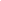 Образовательная областьПервая половина дняВторая половина дняСоциально – коммуникативноеразвитиеУтренний прием детей, индивидуальные и подгрупповые беседыОценка эмоционального настроение группы с последующей коррекцией плана работыФормирование навыков культуры едыЭтика быта, трудовые порученияФормирование навыков культуры общенияТеатрализованные игрыСюжетно-ролевые игрыИндивидуальная работаЭстетика бытаТрудовые порученияИгры с ряжениемРабота в книжном уголкеОбщение младших и старших детейСюжетно – ролевые игрыПознавательноеразвитиеИгры-занятияДидактические игрыНаблюденияБеседыЭкскурсии по участкуИсследовательская работа, опыты и экспериментирование.ИгрыДосугиИндивидуальная работаРечевое развитиеИгры- занятияЧтениеДидактические игрыБеседыСитуации общенияИгрыЧтениеБеседыИнсценированиеХудожественно-эстетическое развитиеНОД по музыкальному воспитанию и изобразительной деятельностиЭстетика бытаЭкскурсии в природу (на участке)Музыкально-художественные досугиИндивидуальная работаФизическое развитиеПрием детей в детский сад на воздухе в теплое время годаУтренняя гимнастика (подвижные игры, игровые сюжеты)Гигиенические процедуры (обширное умывание, полоскание рта)Закаливание в повседневной жизни (облегченная одежда в группе, одежда по сезону на прогулке, обширное умывание, воздушные ванны)Физкультминутки на занятияхНОД по физкультуреПрогулка в двигательной активностиГимнастика после снаЗакаливание (воздушные ванны, ходьба босиком в спальне)Физкультурные досуги, игры и развлеченияСамостоятельная двигательная деятельностьРитмическая гимнастикаХореографияПрогулка (индивидуальная работа по развитию движений)Образовательная областьПервая половина дняВторая половина дняСоциально –коммуникативное  развитиеУтренний прием детей, индивидуальные и подгрупповые беседыОценка эмоционального настроения группы Формирование навыков культуры едыЭтика быта, трудовые порученияДежурства в столовой, в природном уголке, помощь в подготовке к занятиямФормирование навыков культуры общенияТеатрализованные игрыСюжетно-ролевые игрыВоспитание в процессе хозяйственно-бытового труда в природеЭстетика бытаТематические досуги в игровой формеРабота в книжном уголкеОбщение младших и старших детей (совместные игры, спектакли, дни дарения)Сюжетно – ролевые игрыПознавательное развитиеНОД по познавательному развитиюДидактические игрыНаблюденияБеседыЭкскурсии по участкуИсследовательская работа, опыты и экспериментирование. Развивающие игрыИнтеллектуальные досугиИндивидуальная работаРечевое развитиеНОД по развитию речиЧтениеБеседаТеатрализованные игрыРазвивающие игрыДидактические игры Словесные игрычтениеХудожественно-эстетическое развитиеЗанятия по музыкальному воспитанию и изобразительной деятельностиЭстетика бытаЭкскурсии в природуПосещение музеевМузыкально-художественные досугиИндивидуальная работаФизическое развитие Прием детей в детский сад на воздухе в теплое время годаУтренняя гимнастика (подвижные игры, игровые сюжеты)Гигиенические процедуры (обширное умывание, полоскание рта)Закаливание в повседневной жизни (облегченная одежда в группе, одежда по сезону на прогулке, обширное умывание, воздушные ванны)Специальные виды закаливанияФизкультминутки НОД по физическому развитиюПрогулка в двигательной активностиГимнастика после снаЗакаливание (воздушные ванны, ходьба босиком в спальне)Физкультурные досуги, игры и развлеченияСамостоятельная двигательная деятельностьРитмическая гимнастикаХореографияПрогулка (индивидуальная работа по развитию движений)Ранний возраст ( 2-3 года)Дошкольный возраст (3 года - 7 лет)предметная деятельность и игры с составными и динамическими игрушкамиэкспериментирование с материалами и веществами (песок, вода, тесто и пр.), общение с взрослым и совместные игры со сверстниками под руководством взрослого, самообслуживание и действия с бытовыми предметами-орудиями (ложка, совок, лопатка и пр.),восприятие смысла музыки, сказок, стихов, рассматривание картинок, двигательная активность;игровая, включая сюжетно-ролевую игру, игру с правилами и другие виды игры, коммуникативная (общение и взаимодействие со взрослыми и сверстниками), познавательно-исследовательская (исследования объектов окружающего мира и экспериментирования с ними), восприятие художественной литературы и фольклора, самообслуживание и элементарный бытовой труд (в помещении и на улице), конструктивно-модульная из разного материала, включая конструкторы, модули, бумагу, природный и иной материал, изобразительная (рисование, лепка, аппликация),музыкально-художественная деятельность (восприятие и понимание смысла музыкальных произведений, пение, музыкально-ритмические движения, игры на детских музыкальных инструментах);двигательная (овладение основными движениями) формы активности ребенка.Возраст детейРегламентируемая    деятельность (НОД)Нерегламентированная деятельность, часНерегламентированная деятельность, часВозраст детейРегламентируемая    деятельность (НОД)совместная деятельностьсамостоятельная деятельность2-3 года2   по 10 мин7-7,53-43-4 года2   по 15 мин7- 7,53-44-5 лет2   по 20 мин73-3,55 – 6 лет2-3  по 20- 25 мин6 – 6,52,5 – 3,56-7 лет3  по 30 мин.5,5 - 62,5 - 3Образовательная областьОсновные задачиНеобходимые условия «Физическое развитие»Совершенствование функций формирующегося организма, развитие двигательных навыков, тонкой ручной моторики, зрительно-пространственной координации.Создание предметной и социальной среды, всех видов детской деятельности с учётом возрастных и индивидуальных особенностей. Решение общих и коррекционных задач. Проведение подвижных игр, направленных на совершенствование двигательных умений, формирование положительных форм взаимодействия между детьми. «Физическое развитие»Создание условий, необходимых для защиты, сохранения и укрепления здоровья каждого ребенка, формирование культурно-гигиенических навыков, потребности вести здоровый образ жизни; развитие представлений о своем здоровье и о средствах его укрепления.Правильная организация режима дня в детском саду и дома, чередование различных видов деятельности и отдыха, способствующих четкой работе организма. «Физическое развитие»Стимулирование позитивных сдвигов в организме, формирование необходимых двигательных умений и навыков, физических качеств и способностей, направленных на жизнеобеспечение, развитие и совершенствование организма.Решение образовательных задач наряду с оздоровительными и специальными коррекционными задачами:развитие речи посредством движения;формирование в процессе физического воспитания пространственных и временных представлений;изучение в процессе предметной деятельности различных свойств материалов, а также назначения предметов;формирование в процессе двигательной деятельности различных видов познавательной деятельности;управление эмоциональной сферой ребенка, развитие морально-волевых качеств личности, формирующихся в процессе специальных двигательных игр-занятий, игр, эстафет. «Социально-коммуникативное развитие»Формирование у ребенка представлений о самом себе и элементарных навыков для выстраивания адекватной системы положительных личностных оценок и позитивного отношения к себе.Формирование умения сотрудничать со взрослыми и сверстниками; адекватно воспринимать окружающие предметы и явления, положительно относиться к ним.Формирование предпосылок и основ экологического мироощущения, нравственного отношения к позитивным национальным традициям и общечеловеческим ценностям.Построение образовательной работы на близком и понятном детям материале, максимальный охват круга явлений, с которыми они сталкиваются. Знакомство с новым материалом на доступном уровне.«Речевое развитие»Формирование знаний, умений и навыков, связанных с жизнью человека в обществе.Создание ситуаций «проигрывания» моделей поведения в той или иной ситуации, формируя активную жизненную позицию, ориентируя детей на самостоятельное принятие решений.«Речевое развитие»Подготовка детей с ограниченными возможностями к самостоятельной жизнедеятельности.Системное формирование педагогом детской деятельности в различных видах и формах. Формирование психических новообразований: способность к социальным формам подражания, идентификации, сравнению, предпочтению. Развитие у ребёнка собственных позиций, оценок, что дает возможность занять определенное положение в коллективе здоровых сверстников.Обучение детей с ОВЗ элементарным трудовым навыкам, умениям действовать простейшими инструментами.Формирование трудовой деятельности с учетом психофизических возможностей и индивидуальных особенностей детей.Обеспечение ребенку с ОНР полноценного включения в общение как процесс установления и развития контактов с людьми, возникающих на основе потребности в совместной деятельности.Регулярность и органичное включение области во все виды деятельности.Организация индивидуальной работы по развитию коммуникативных навыков.Организация речевой среды в группе детского сада и в семье.Восполнение недостаточности общения детей с ОНР с окружающими людьми, расширение кругозора, обогащение их жизненного и нравственного опыта. Стимулирование овладения детьми словесной речью, развитие языковой способности, речевой деятельности.Выбор произведений с учетом степени их доступности и близости содержания жизненному опыту детей. Предварительная беседа с детьми о событиях из жизни людей близких к содержанию литературных произведений и проведение заключительной беседы для выяснения степени усвоения произведения, осмысления причинно-следственной зависимости.Подбор иллюстраций, картинок к произведениям, изготовление макетов.Организация драматизаций, инсценировок.Проведение словарной работы.Адаптация текстов по лексическому и грамматическому строю с учетом уровня речевого развития детей.Использование разных видов работы: предложить детям подобрать иллюстрации к прочитанному тексту; пересказать его; придумать окончание к заданному началу. «Познавательное развитие»Формирование познавательных процессов и способов умственной деятельности; усвоение и обогащение знаний о природе и обществе; развитие познавательных интересов; развитие речи как средства познания.Системное решение задач сенсорного развития, развития познавательно-исследовательской и конструктивной деятельности, формирования элементарных математических представлений. «Познавательное развитие»Развитие мыслительных процессов: отождествления, сравнения, анализа, синтеза, обобщения, классификации и абстрагирования,  стимулирование развития всех сторон речи, обогащение и расширение словаря.Формирование правильного восприятия пространства, целостного восприятия предмета, развитие мелкой моторики рук и зрительно-двигательной координации для подготовки к овладению навыками письма; развитие любознательности, воображения; расширение запаса знаний и представлений об окружающем миреОбучение детей умениям сопоставлять, сравнивать, устанавливать соответствие между различными множествами и элементами множеств, ориентироваться во времени и пространстве.Использование принципов наглядности, от простого к сложному. Обогащение представлений детей в процессе различных видов деятельности. При планировании работы продумывание объема программного материала с учетом реальных возможностей дошкольников.Направление «Художественно-эстетическое развитие»Формирование у детей эстетического отношения к миру, накопление эстетических представлений и образов, развитие эстетического вкуса, художественных способностей, освоение различных видов художественной деятельности.Решение как общеобразовательные, так и коррекционных задач, реализация которых стимулирует развитие у детей с ОНР сенсорных способностей, чувства ритма, цвета, композиции; умения выражать в художественных образах свои творческие способности.Направление «Художественно-эстетическое развитие»Обучение детей созданию творческих работ.Подбор разнообразных (величина, форма, объемность, цвет, контрастность), максимально удобных для использования материалов, продумывание способов предъявления материала (показ, словесное устное объяснение).Направление «Художественно-эстетическое развитие»Слушание детьми музыки, пение, музыкально-ритмические движения, танцы, игра на музыкальных инструментах.Сочетание содержания базовых направлений работы со специальными коррекционными областями: развитие фонематического слуха, обучение произношению.Формы работы Содержание мероприятийСроки Ответственные I. РЕКЛАМНЫЙ БЛОК МАРКЕТИНГОВЫЕ ИССЛЕДОВАНИЯ1. Анкетирование родителей по выявлению потребностей в образовательных и оздоровительных услугах для воспитанников ДОУ.2. Создание банка данных по семьям.3. Дни открытых дверей.В течение годаАвгустСентябрь, апрель Заведующийст. воспитательвоспитательII.ПЛАНИРОВАНИЕ РАБОТЫ С СЕМЬЯМИ ВОСПИТАННИКОВ1. БАНК ДАННЫХ ПО СЕМЬЯМ ВОСПИТАННИКОВ1. Психолого-педагогическое исследование по определению социального статуса и микроклимата семьи.2. Выявление уровня родительских требований дошкольному образованию детей (анкетирование).Октябрь Ст. воспитательвоспитатели2. НОРМАТИВНЫЕ ДОКУМЕНТЫ1. Знакомство с уставными документами и локальными актами ДОУ.2. Заключение договоров с родителями воспитанников.Август-сентябрьЗаведующий3.АНКЕТИРОВАНИЕ И ОПРОСЫВыявление потребностей родителей в образовательных и оздоровительных услугах.В течение годаСт. воспитательвоспитатели4. РОДИТЕЛЬСКИЕ СОБРАНИЯУчастие в обсуждении вопросов физического, познавательного и эстетического развития детей.Сентябрь, декабрь, майЗаведующийст. воспитательвоспитатели5. ТЕЛЕФОН ДОВЕРИЯОбмен индивидуальной информацией.По потребностиЗаведующий,  ст. воспитатель, медсестра, педагог- психолог, учитель-логопед6. ПОМОЩЬ РОДИТЕЛЕЙ УЧРЕЖДЕНИЮ1. Помощь в проведении мероприятий.2. СпонсорствоВ течение годаРод. комитетIII. СОВМЕСТНОЕ ТВОРЧЕСТВО ДЕТЕЙ, РОДИТЕЛЕЙ, ПЕДАГОГОВ1. ПРИВЛЕЧЕНИЕ РОДИТЕЛЕЙ К УЧАСТИЮ В ДЕЯТЕЛЬНОСТИ ДОУ1. Занятия и праздники с участием родителей.2. Домашнее задание для совместного выполнения родителями и детьми.3. Групповые  досуговые  мероприятия с участием родителей.4. Участие в организации выставок.В течение годаВоспитатели,муз. руководитель, инструктор по физической культуре, ст. воспитатель2. ДОСУГОВЫЕ МЕРОПРИЯТИЯ1. Детские праздники, театрализованные представления.2. Спортивные мероприятия с участием родителей.В течение годаВоспитатели,муз. руководитель, инструктор по физической культуре,IV. ПЕДАГОГИЧЕСКОЕ ПРОСВЕЩЕНИЕ РОДИТЕЛЕЙ1. НАГЛЯДНАЯ ПЕДАГОГИЧЕСКАЯ ПРОПАГАНДА1. Информационные папки в группах.2. Стенд нормативных документов, регламентирующих деятельность учреждения.3. Информационные корзины /выявление и статистический учет текущих проблем, оперативное информирование и решение проблемных ситуаций по заявке родителей/4. Памятки для родителей5. Тематические выставки.В течение годаВоспитатели,ст. воспитательзаведующий2. КОНСУЛЬТИРО-ВАНИЕПо  годовому плану и  запросам родителей.В течение годаЗаведующий, ст. воспитатель,   медсестра, психолог, учитель-логопед1День открытых дверейДень открытых дверейДень открытых дверей1.1.Ознакомление родителей с деятельностью ДОУКонкурс «Осеннее кафе»Сентябрь Заведующий, старший воспитатель, воспитатели1.2.Мир ребенка в условиях сотрудничества родителей и педагогов ДОУМайФевральЗаведующий, старший воспитатель, воспитатели2.Общие родительские собранияОбщие родительские собранияОбщие родительские собрания2.1.«Наши дети». Пути преодоления нарушений речи.октябрьЗаведующий, старший воспитатель,учитель-логопед2.2.«Что должен уметь будущий первоклассник»АпрельЗаведующий, старший воспитатель, педагог-психолог3.Круглый столКруглый столКруглый стол3.1.Стратегия взаимодействия педагогов и родителейДекабрьЗаведующий, старший воспитатель, воспитатели4.Групповые родительские собранияГрупповые родительские собранияГрупповые родительские собрания4.1.Первые младшие группыВоспитатели4.1.1Особенности психофизического развития детей 3 года жизни. Задачи воспитания и обучения.Октябрьстарший воспитатель, педагог-психолог4.1.2.Сенсорное воспитание - фундамент умственного развития ребенка. Декабрьстарший воспитатель, воспитатели4.1.3.Наши достижения за год.АпрельВоспитатели4.2.Вторые младшие группы4.2.1.Особенности психофизического развития у детей 4 года жизни. Сентябрьстарший воспитатель, педагог-психолог4.2.2.Бережем здоровье с детства, или 10 заповедей здоровья. Февральвоспитаптели4.2.3.Игра ребенка в жизни вашей семьи. ДекабрьII младшие группы4.2.4.Наши достижения за год.АпрельВоспитатели4.3.Средние группыВоспитатели4.3.1.Особенности психофизического развития детей 5 года жизни. Задачи воспитания и обучения.Сентябрь4.3.2.Через красивое - к человечному. Ноябрь4.3.3.Волшебный мир книги. ДекабрьСредние группы4.3.4.Наши достижения за год.АпрельВоспитатели4.4.Старшие группы4.4.1.Особенности психофизического развития детей 6 года жизни. Задачи воспитания и обучения.Сентябрь4.4.2.Развиваем речь ребенка  НоябрьКириллова М.Б.Лягоцкая Е.А.4.4.3.Развитие творческих способностей у детей. Февральвоспитатели4.4.4.Наши достижения за год.Апрельвоспитатели4.5.Подготовительные группы4.5.1.Особенности психофизического развития детей 7 года жизни. Задачи воспитания и обучения.СентябрьПедагог-психолог4.5.2.Воспитание любознательности средствами природы. Декабрьвоспитатели4.5.3.Готовим детей к школе. Семья на пороге школьной жизни. Февральвоспитатели4.5.4.Наши достижения за год.Апрель4.5.5.Анкетирование родителей «Праздники в детском саду»НоябрьМузыкальный руководитель4.5.6.Видео-презентация «Как устроить Новый год для ребенка в семье?» для старших групп.НоябрьМузыкальный руководитель4.5.7.Совместный досуг «Папа- гордость моя!» (в подготовительных группах) Индивидуальные встречи, консультации, подготовка совместных номеров, организация выставки и т.д.ФевральМузыкальный руководитель4.5.8.Сказки-шумелки (младшая группа).НоябрьМузыкальный руководитель№СодержаниеСрокиОтветственный 1Обсуждение и утверждение совместного плана работы школы и ДОУ.сентябрьСтарший воспитатель,Завуч начальной школы2«Круглый стол»: обсуждение программы начальной школы и детского сада.октябрьСтарший воспитатель,Завуч начальной школы,Воспитатели.3Наблюдение уроков в 1 классе воспитателями подготовительных групп.ноябрьЗавуч начальной школы,Воспитатели4Наблюдение учителями начальных классов занятий по развитию речи, математике в подготовительных группах.декабрьВоспитатели5Знакомство воспитателей подготовительных групп с требованиями школьной программы в 1 классе.январьСтарший воспитатель,Завуч начальной школы6Совместные выставки рисунков детей подготовительной группы и учащихся 1 классов начальной школы.февральВоспитателиУчителя7Взаимопосещение воспитателями и учителями начальных классов уроков, занятий, утренников, спортивных мероприятий, « Дней открытых дверей».мартСтарший воспитатель,Учителя, воспитатели.8Участие учителей школы в родительском собрании родителей детей подготовительной группы в рамках семинара « Семья в преддверии школьной жизни ребёнка»апрельСтарший воспитатель,Завуч начальной школы.9Совместное обсуждение психологами и учителями - логопедами детского сада и школы итогов подготовки детей к школе.майПсихологи,Учителя - логопеды10Подготовка рекомендаций (памяток для родителей) «Готов ли ваш ребёнок к поступлению в школу»майПсихологиНаименование проектаНазвание мероприятияМесяцСоциумЭнциклопедия профессий: от А до ЯДень ЗнанийСентябрь МБОУ СОШ № 20Энциклопедия профессий: от А до ЯЭкскурсия на почтуОктябрь Почтовое отделение № 2Энциклопедия профессий: от А до ЯЭкскурсия в библиотекуНоябрь ЧРДЮ библиотекаЭнциклопедия профессий: от А до ЯЯнварь Музей пожарной охраныЭнциклопедия профессий: от А до ЯФевраль Парикмахерская «Наташа» Энциклопедия профессий: от А до ЯПутешествие по картинной галерееМарт КВЦ «Радуга»Энциклопедия профессий: от А до ЯЯ - экскурсоводАпрель Национальный музей, музей трактораКультурное наследие Чувашии заботливо и бережно хранимЧувашские узорыНоябрь Музей чувашской вышивкиКультурное наследие Чувашии заботливо и бережно хранимКонцерт «Мы в Чувашии живем»апрельМБОУ СОШ № 20Театр глазами детей Экскурсия в театр куколФевраль Чувашский театр куколПо родному краю с рюкзаком шагаюТропа здоровья Сентябрь Ботанический садПо родному краю с рюкзаком шагаюТуристическая прогулка Октябрь Парк «Дорисс»Преемственность: детский сад и школаДень ЗнанийСентябрь МБОУ СОШ № 20Преемственность: детский сад и школаЭкскурсия в школьную библиотеку Ноябрь МБОУ СОШ № 20Преемственность: детский сад и школаЭкскурсия в класс Март МБОУ СОШ № 20Первый раз – в фитнес классПосещение СДЮС ШОР № 6Апрель СДЮС ШОР № 6Вид помещенийОснащениеФункциональное назначениеМетодический кабинет(кабинет старшего воспитателя)-библиотека педагогической и методической литературы,-библиотека периодических изданий,- пособия для занятий,-опыт работы педагогов,-материалы консультаций, семинаров, семинаров – практикумов-демонстрационный, раздаточный материал для занятий с детьми,- иллюстративный материал,- осуществление методической помощи- организация методической работы- выставки методических материалов, пособийМузыкальный  зал - фортепиано,- сборники музыкальных произведений по программе, - пособия для проведения музыкальных занятий, - мелкое физкультурное - занятия по музыкальному воспитанию- тематические досуги, праздники, развлечения- тренинги, релаксационные занятия с воспитателями и родителямиФизкультурный зал - спортивное оборудование для прыжков, метания, лазаниямагнитофон,- оборудование для проведения общеразвивающих упражнений с предметами- гимнастическая стенка,-спортивные тренажеры «Беговая дорожка», «Батут»,- шкафы,- шумовые инструменты, магнитофон, фортепиано- занятия по физическому воспитанию- утренняя гимнастика- индивидуальные занятия - спортивные досуги-развлечения, праздники-консультативная работа с родителямиГрупповые комнаты- столы, стулья для проведения занятий, приёма пищи- шкафы для пособий- материалы для занятий- пособия, игры- методическая и детская литература- игровые уголки - проведение режимных процессов- организованной образовательной деятельности- игры- самостоятельная деятельность детейСпальные помещения- кровати- стол, стул- организация дневного сна воспитанниковМедицинский кабинетПроцедурная-кушетка,-стол, стулья, шкаф,-раковина-организация профосмотров,-организация профпрививок,-оказание первой медицинской помощи, - организация просветительской работы с  сотрудниками образовательного учрежденияМедицинский кабинетМедицинский кабинет- раковина для мытья рук- кушетка физиотерапевтическая,- аппарат УВЧ-организация профосмотров,-организация профпрививок,-оказание первой медицинской помощи, - организация просветительской работы с  сотрудниками образовательного учрежденияМедицинский кабинетИзолятор СпирометрияДетская кушетка-организация профосмотров,-организация профпрививок,-оказание первой медицинской помощи, - организация просветительской работы с  сотрудниками образовательного учрежденияПищеблок- духовой шкаф,-электрическая плита, электрокипятильник,- столы разделочные,-картофелечистка,-котел пищеварочный,-овощерезка, столовые приборы,-хлеборезка,-шкафы для хлеба, холодильные,- блендер-холодильник бытовой - организация полноценного четырехразового питания воспитанников  Кабинет педагога-психолога-шкаф, столы и стулья для проведения занятий,- ковер, - ноутбук, доска,-дидактические и наглядные пособия,-игрушки- песочный стол с подсветкой- соляная комната- стулья, стол- осуществление психодиагностической, психокоррекционной, психопросветительской работы с участниками образовательного процессаКабинет учителя-логопеда- столы и стулья для проведения  логопедических занятий, - зеркало, -компьютер-пособия, дидактические игры по развитию речи- игрушки- организация коррекционных занятий  с воспитанниками, имеющими нарушения речевого развития,- проведение консультативной работы с родителями (законными представителями) воспитанниковОбразовательная областьРазделПеречень  учебно - методических пособий и  технологийПознавательное развитие Формирование элементарных математических представленийИнтеллектуально-развивающие занятия со старшими дошкольниками / авт.-сост. М. Р. Григорьева. – Волгоград, Учитель, 2009.Михайлова З. А. Игровые задачи для дошкольников. – СПб.: Детсво-Пресс, 2001.Новикова В. П. Математика в детском саду. Подготовительная группа. -  М.: Мозаика – синтез, 2007 – 2011.Новикова В. П. Математика в детском саду. Старшая группа. -  М.: Мозаика – синтез, 2007 – 2011.Новикова В. П. Математика в детском саду. Средняя группа. -  М.: Мозаика – синтез, 2007 – 2011.Новикова В. П. Математика в детском саду. Вторая младшая группа. -  М.: Мозаика – синтез, 2007 – 2011.Помораева И. А., Позина В. А. Занятия по формированию элементарных математических представлений во второй младшей группе детского сада: Планы занятий. — М.: Мозаика-Синтез, 2006.Помораева И. А., Позина В. А. Занятия по формированию элементарных математических представлений в средней группе детского сада: Планы занятий.- М.: Мозаика-Синтез, 2008.Познавательное развитие Формирование элементарных математических представленийМатематика до школы. Игры-головоломки. / сост. З. А. Михайлова, Р. Л. Непомнящая. – СПб.: Детство-пресс, 2002.Познавательное развитие Ознакомление с миром природы, социальным, предметным миромДыбина О. В., Рахманова Н. П., Щетинина В. В. Неизведанное рядом: Опыты и эксперименты для дошкольников / Под ред. О. В. Дыбиной. – М.: ТЦ Сфера, 2010.Дыбина О. Б. Что было до... Игры-путешествия в прошлое предметов. — М.: Сфера, 1999.Дыбина О. Б. Занятия по ознакомлению с окружающим миром во второй младшей группе детского сада. Конспекта занятий. — М.: Мозаика-Синтез, 2009.Дыбина О. Б. Занятия по ознакомлению с окружающим миром в средней группе детского сада. Конспекты занятий.— М.: Мозаика-Синтез, 2009.Дыбина О.В. Ознакомление дошкольников с предметным миром. – М.: Педагогическое общество России, 2007.Формирование экологической культуры дошкольников: планирование, конспекты занятий/ авт.-сост. Л. Г. Киреева, С.В. Бережнова. – Волгоград: Учитель, 2008.Дыбина О. Б. Ребенок и окружающий мир. — М.: Мозаика-Синтез, 2005.Дыбина О. Б. Предметный мир как средство формирования творчества детей.- М.: 2002.Дыбина О. Б. Предметный мир как источник познания социальной действительности. — Самара, 1997.Егоренков, И. Экологическое воспитание дошкольников и младших школьников. – М.: АРКТИ, 1999.Маханева М. Д. Экологическое развитие детей дошкольного и младшего школьного возраста: Методическое пособие для воспитателей ДОУ и педагогов начальной школы. – М.: АРКТИ, 2004.Молодова Л. П. Игровые экологические занятия с детьми: Учебно-метод. Пособие для воспитателей детских садов и учителей. – Мн.: Асар, 1996.Соломенникова О. А. Экологическое воспитание в детском саду. —М.: Мозаика-Синтез, 2007.Речевое  развитиеГербова В. В. Занятия по развитию речи в первой младшей группе детского сада. — М.: Мозаика-Синтез, 2007.Гербова В. В. Занятия по развитию речи во второй младшей группе детского сада. - М.: Мозаика-Синтез, 2009.Гербова В. В. Занятия по развитию речи в средней группе детского сада. — М.: Мозаика-Синтез, 2009.Гербова В. В. Занятия по развитию речи в старшей группе детского сада.- М.: Мозаика-Синтез, 2008.Гербова В. В. Развитие речи в разновозрастной группе детского сада. Младшая разновозрастная группа. — М.: Мозаика-Синтез, 2009.Максаков А. И. Воспитание звуковой культуры речи дошкольников. — М.: Мозаика-Синтез, 2005.Гербова В. В. Развитие речи в детском саду. — М.: Мозаика-Синтез, 2005.Максаков А. И. Правильно ли говорит ваш ребенок. — М.: Мозаика-Синтез, 2005.Развитие речи и творчества дошкольников: Игры, упражнения, конспекты занятий / под ред. О. С. Ушаковой. – М.: ТЦ Сфера, 2004.Наглядно-дидактические пособияГербова В. В. Развитие речи в детском саду. Для занятий с детьми 2-3 лет: Наглядно-дидактическое пособие.—М.: Мозаика-Синтез, 2008.Гербова В. В. Развитие речи в детском саду. Для занятий с детьми 3-4 лет: Наглядно-дидактическое пособие. — М.: Мозаика-Синтез, 2008-2010.Гербова В. В. Правильно или неправильно. Для занятий с детьми 2-4 лет: Наглядно-дидактическое пособие.- М.: Мозаика-Синтез, 2008.Гербова В. В. Развитие речи в детском саду. Для занятий с детьми 2-4 лет: Раздаточный материал. — М.: Мозаика-Синтез, 2009.Художественно-эстетическое Изобразительная деятельность  Голоменникова О. А. Радость творчества. Ознакомление детей 5-7 лет с народным искусством. — М.: Мозаика-Синтез, 2006.Дыбина О. В. Творим, изменяем, преобразуем: Занятия с дошкольниками. – М.: ТЦ Сфера, 2003.Казакова Т.Г. Рисуем натюрморт (5-8 лет). – М.: Карапуз, 2003.Казакова Т.Г. Цветные пейзажи (3-8 лет). – М.: Карапуз, 2003.Комарова Т. С. Занятия по изобразительной деятельности во второй младшей детского сада. Конспекты занятий. — М.: Мозаика-Синтез, 2008.Комарова Т. С. Занятия по изобразительной деятельности в средней группе детского сада. Конспекты занятий. — М.: Мозаика-Синтез, 2007.Комарова Т. С. Занятия по изобразительной деятельности в старшей группе детского сада. Конспекты занятий. — М.: Мозаика-Синтез, 2009.Комарова Т. С., Зацепина М. Б. Художественная культура. Интегрированные занятия с детьми 5-7 лет. – М. АРКТИ, 2003.Копцева Т.А. Природа и художник. – М.: Сфера, 2001.Комплексные занятия по развитию творческих способностей дошкольников / авт.-сост.: Н. В. Корчаловская, Г. Д. Посевина. – Ростов/нД: Феникс, 2004.Курочкина Н.А. Знакомим с натюрмортом. – СПб.: Детство-Пресс, 1999.Курочкина Н.А. Детям о книжной графике. – СПб.: Детство-Пресс, 2004.Курочкина Н.А. Знакомство с пейзажной живописью. – СПб.: Детство-Пресс, 2000.Лыкова И.А. Программа художественного воспитания, обучения и развития детей 2-7 лет «Цветные ладошки». – М.: Карапуз-дидактика, 2007.Пантелеева Л.В. Музей и дети. – М.: Карапуз, 2000.Пантелеева Л.В. Рисуем портрет (5-9 лет). – М.: Карапуз, 2008.Швайко Г.С. Занятия по изобразительной деятельности в детском саду (средняя, старшая, подготовительная группы). – М.: Владос, 2006.Художественно-эстетическое Конструктивно-модельная деятельностьКуцакова Л. В. Занятия по конструированию из строительного материала в средней группе детского сада. — М.: Мозаика-Синтез, 2007.Куцакова Л. В. Занятия по конструированию из строительного материала в старшей группе детского сада. — М.: Мозаика-Синтез, 2008.Куцакова Л. В. Занятия по конструированию из строительного материала в подготовительной к школе группе детского сада. —М.; Мозаика-Синтез, 2006.Куцакова Л. В. Конструирование и ручной труд в детском саду. — М.: Мозаика-Синтез, 2008.Куцакова Л. В. Творим и мастерим. Ручной труд в детском саду и дома. - М.: Мозаика-Синтез, 2008.Художественно-эстетическое Конструктивно-модельная деятельностьВеракса Н. Е., Веракса А. Н. Проектная деятельность дошкольников. - М.: Мозаика-Синтез, 2008.Художественно-эстетическое Грибовская А.А Детям о народном искусстве. – М.: Просвещение, 2006.Грибовская А.А. Аппликация в детском саду (в 2-х частях). М.: Развитие, 2005.Грибовская А.А. Дошкольникам о графике, живописи, архитектуре и скульптуре. – М.: МИПКРО, 2001.Григорьева Г.Г. Изобразительная деятельность дошкольников. – М.: Академия, 1997.Григорьева Г.Г. Игровые приемы обучения дошкольников изобразительной деятельности. – М.: Просвещение, 1995.Доронова Т.Н. Дошкольникам об искусстве.- М.: Просвещение, 2003.Казакова Т.Г. Занятие с дошкольниками по изобразительной деятельности: Книга для воспитателей детского сада и родителей.  – М.: Просвещение, 1996.Казакова Т.Г. Изобразительная деятельность младших дошкольников: Пособие для воспитателя дет.сада. – М.: Просвещение, 1980.Казакова Т.Г. Развивайте у дошкольников творчество (конспекты занятий рисование, лепкой, аппликацией): Пособие для воспитателей дет. сада. – М.: Просвещение, 1995.Комарова Т.С. Занятие по изобразительной деятельности в детском саду: Книга для воспитателя детского сада. – 3-е изд., перераб. и доп. - М.: Просвещение, 1991.Комарова Т.С., Размыслова А.В. Цвет в детском изобразительном творчестве. – Изд.: Педагогическое общество России, 2005.Комарова Т. С. Детское художественное творчество. — М.: Мозаика-Синтез, 2010.Комарова Т. С. Школа эстетического воспитания. — М.: Мозаика-Синтез, 2008.Комарова Т. С, Савенков А. И. Коллективное творчество дошкольников. М.:, 2005.Куревина О. А. Синетз исскуств в эстетическом воспитании детей дошкольного возраста. – М.: ЛИНКА-ПРЕСС, 2003.Народное искусство в воспитании детей / Под ред. Т. С. Комаровой. - М, 2005. Лыкова И.А. Изобразительная деятельность: планирование, конспекты занятий, методические рекомендации (младшая, средняя, старшая, подготовительная группы). – М.: Карапуз-Дидактика, 2006.Лыкова И.А. Изобразительное творчество в детском саду. Занятия в изостудии. – М.: Карапуз, 2008.Лыкова И.А. Художественный труд в детском саду: 4-7 лет. – М.: Карапуз, 2009.Чалезова Н. Б. Декоративная лепка в детском саду / Под ред. М. Б. Зацепиной - М.: 2005.Музыкально- художественная деятельностьЗацепина М. Б. Музыкальное воспитание в детском саду. — М,: Мозаика-Синтеэ, 2008.Зацепина М. Б. Культурно-досуговая деятельность. — М., 2004.Зацепина М. Б. Культурно-досуговая деятельность в детском саду. — М.: Мозаика-Синтез, 2008.Зацепина М. Б., Антонова Т. В. Народные праздники в детском саду. — М.:-Мозаика-Синтез, 2007.Зацепина М. Б., Антонова ТВ. Праздники и развлечения в детском саду. - М.: Мозаика-Синтез, 2009.Камертон. Программа музыкального образования детей раннего и дошкольного возраста / под ред. Э. П. Костина. – М.: Просвещение, 2006.Меркулова Л.Р. Оркестр в детском саду. Программа формирования эмоционального сопереживания и осознания музыки через музицирование. – М.: 1999.Петрова В.А. Малыш. Программа развития музыкальности у детей раннего возраста (третий год жизни). – М.: «Виоланта», 1998. Радынова О.П. Музыкальные шедевры. Авторская программа и методические рекомендации. – М.: ГНОМ и Д, 2000.Сауко Т.Н., Буренина А.И. Топ-хлоп, малыши: программа музыкально-ритмического воспитания детей 2-3 лет. – СПб.: 2001. Тарасова К.В., Нестеренко Т.В., Рубан Т.Г. Гармония. Программа развития музыкальности у детей. – М.: Центр «Гармония», 1993.Ветлугина Н.А. Музыкальное воспитание в детском саду. – М.: Просвещение, 1981.Дзержинская И.Л. Музыкальное воспитание младших дошкольников: Пособие для воспитателя и муз. руководителя дет. сада. (из опыта работы) – М.: Просвещение, 1985.Красота. Радость. Творчество / сост. Комарова, Т. С., Антонова А.В., Зацепина, М. Б. – М., 2002.Коренева Т.Ф., Музыкально-ритмические движения для детей дошкольного и младшего школьного возраста. - М.: ВЛАДОС, 2001.Петрова В.А. Музыка-малышам. – М.: Мозаика-Синтез, 2001.Петрова В.А. Мы танцуем и поем. – М.: Карапуз, 2003.Тарасова К.В., Рубан Т.Г. Дети слушают музыку: методические рекомендации к занятиям с дошкольниками по слушанию музыки. – М.: Мозаика-синтез, 2001. 10.Фольклор – музыка – театр: Программы и конспекты занятий для педагогов дополнительного образования, работающих с дошкольниками / под ред. С. И. Мерзляковой. – М.: Гуманит. Изд. центр ВЛАДОС, 2003.Социально-коммуникативное развитиеРечевое равитие1.Бондаренко Т.М. Развивающие игры в ДОУ.-М., 20132. Комарова И.И., Туликов А.В. Информационно-коммуникативные технологии в дошкольном образовании. - М.: Мозаика- Синтез, 2013 г.3. Бордачева И.Ю.Безопасность на дороге: плакаты для оформления  родительского уголка в ДОУ. - М.: Мозаика - Синтез,20124. Комарова Т.С., Л.В. Куцакова. Трудовое воспитание в детском саду (для занятий с детьми 2-7 лет). - М.: Мозаика-Синтез, 20095. Лыкова И.А.  Детская безопасность: учебно-методическое пособие для педагогов, практическое руководство для родителей. - М., 20136. Занятия по правилам  дорожного движения/под ред. Е.А.Романовой. - М., Сфера, 20137. Саулина Т.Ф. Ознакомление дошкольников с правилами дорожного движения. - М.: Мозаика-Синтез, 20138. Шорыгина Т.А. Беседа о правилах дорожного движения 5-8 лет. - М.: Сфера, 20099. Губанова  Н.Ф. Развитие игровой деятельностьи. Система работы в 1младшей  группе детского сада: Методическое  пособие. -М.: Мозаика -Синтез , 201210. Губанова  Н.Ф. Развитие  игровой деятельностьи. Система работы во второй младшей  группе детского сада: Методическое  пособие. - М.: Мозаика - Синтез , 201211. Губанова  Н.Ф. Развитие  игровой деятельностьи. Система работы в средней  группе детского сада: Методическое  пособие.  -  М.: Мозаика –Синтез , 2012  Физическое развитие1.Губанова Н.Ф. Развитие игровой деятельности (средняя группа). - М.: Мозаика-Синтез, 20122. Железнова Е.Р. Оздоровительная гимнастика и подвижные игры. - СПб.: Детство-Пресс, 20133. Зимонина В.Н. Расту здоровым. Программно-методическое пособие. Ч.1. - М.: ТЦ Сфера, 20134. Зимонина В.Н. Расту здоровым. Программно-методическое пособие. Ч.2. - М.: ТЦ Сфера, 20135. Агаджанова С.Н. Оздоровительная работа в дошкольных образовательных учреждениях. - СПб.: Детство-Пресс, 20086. Агаджанова С.Н. ИДО ДОУ. Физическое развитие  детей. - СПб.: Детство-Пресс, 20127. Теплюк С.Н. Игры-занятия на прогулке с детьми 2-4 лет. - М.: Мозаика-Синтез, 20138. Новикова И.М. Формирование представлений о здоровом образе жизни у дошкольников. - М.: Мозаика-Синтез, 20149. Кастыркина В.Н., Попова Г.П. Организация деятельности на прогулке. Вторая младшпя группа. - Волгоград: Учитель, 201210. Кобзева Т.Г., Холодова И.А., Александрова Г.С. Организация деятельности на прогулке . Средняя группа. - Волгоград: Учитель, 201111. Кобзева Т.Г., Холодова И.А., Александрова Г.С. Организация деятельности на прогулке . Старшая  группа. - Волгоград: Учитель, 201112. Кобзева Т.Г., Холодова И.А., Александрова Г.С. Организация деятельности на прогулке . Подготовительная к школе  группа. - Волгоград: Учитель, 2011Режимные моментыВторая  группа раннего возраста Младшая группаСредняя группаСтаршая группаПодготовительная к школе группаПриём детей, осмотр, игры, самостоятельная деятельность. Игры.7.00-7.557.00-7.457.00-7.527.00-8.107.00-8.20Утренняя гимнастика7.55-8.007.45-7.527.52-8.008.10-8.208.20-8.30Подготовка к завтраку, завтрак8.05-8.208.09-8.408.17-8.508.21-8.508.30-8.55Игры, самостоятельная деятельность8.30-9.008.40-9.008.50-9.008.50-9.008.55-9.10Организованная  образовательная деятельность (1 п.д)9.00-9.50(по подгруппам)9.00-9.559.00- 10.009.00-10.059.10-11.00Второй завтрак09.50 – 10.1009.55-10.1510.00-10.2010.05 -10.2510.10-10.30Подготовка к прогулке, прогулка10.10-11.2010.15-11.3010.20-12.0010.25-12.1010.30-12.20Возвращение с прогулки, самостоятельная деятельность11.20-11.4511.30-11.5512.00-12.1012.10-12.2012.20-12.35Подготовка к обеду, обед11.45-12.1511.55-12.3512.10-12.4012.20-12.5012.35-13.05Подготовка ко сну, дневной сон12.15-15.1512.35-15.2012.40-15.2512.50-15.0013.05-15.20Постепенный подъём, закаливающие процедуры, подготовка к уплотнённому полднику15.15-15.4515.20-15.5015.25-15.5615.00- 15.3015.20- 15.50Организованная образовательная деятельность (2 п.д)---15.30-16.00-Уплотнённый полдник15.45-16.1515.50-16.2015.56-16.3016.02-16.3516.15-16.45Самостоятельная деятельность детей, чтение художественной литературы. Игры.Уход домой16.15-19.0016.20-19.0016.30-19.0016.35-19.0016.45-19.00Режимные моментыВторая  группа раннего возраста Младшая группаСредняя группаСтаршая группаПодготовительная к школе группаПриём детей, осмотр, игры, самостоятельная деятельность. Игры.7.00-7.557.00-7.457.00-7.527.00-8.107.00-8.20Утренняя гимнастика7.55-8.007.45-7.527.52-8.008.10-8.208.20-8.30Подготовка к завтраку, завтрак8.05-8.208.09-8.408.17-8.508.21-8.508.30-8.55Игры, самостоятельная деятельность8.30-9.008.40-9.008.50-9.008.50-9.008.55-9.10Второй завтрак09.50 – 10.1009.55-10.1510.00-10.2010.05 -10.2510.10-10.30Подготовка к прогулке, прогулка9.00-11.209.00-11.309.00-12.009.00-12.109.10-12.20Возвращение с прогулки, самостоятельная деятельность11.20-11.4511.30-11.5512.00-12.1012.10-12.2012.20-12.35Подготовка к обеду, обед11.45-12.1511.55-12.3512.10-12.4012.20-12.5012.35-13.05Подготовка ко сну, дневной сон12.15-15.1512.35-15.2012.40-15.2512.50-15.3013.05-15.30Постепенный подъём, закаливающие процедуры, подготовка к уплотнённому полднику15.15-15.4515.20-15.5015.25-15.5615.30- 16.0015.30- 16.00Уплотнённый полдник15.45-16.1515.50-16.2015.56-16.3016.02-16.3516.15-16.45Самостоятельная деятельность детей, чтение художественной литературы. Игры. Прогулка.Уход домой16.15-19.0016.20-19.0016.30-19.0016.35-19.0016.45-19.00Организованная образовательная деятельностьОрганизованная образовательная деятельностьОрганизованная образовательная деятельностьОрганизованная образовательная деятельностьОрганизованная образовательная деятельностьОрганизованная образовательная деятельностьБазовый вид деятельностиПериодичностьПериодичностьПериодичностьПериодичностьПериодичностьБазовый вид деятельностиВторая группа раннего возрастаМладшая группаСредняя группаСтаршая группаПодготовительная к школе группаФизическая культура в помещении2 раза в неделю2 раза в неделю2 раза в неделю2 раза в неделю2 раза в неделюФизическая культура на прогулке1 раз в неделю1 раз в неделюПознавательное развитие 1 раз в неделю2 раза в неделю2 раза в неделю3 раза в неделю4 раза в неделюРазвитие речи2 раза в неделю1 раз в неделю1 раз в неделю2 раза в неделю2 раза в неделюЛепка-1 раз в 2 недели1 раз в 2 недели1 раз в 2 недели1 раз в 2 неделиАппликация/Рисовани1 раз в неделю1 раз в 2 недели1 раз в 2 недели1 раз в 2 недели1 раз в 2 недели Музыка2 раза в неделю2 раза в неделю2 раза в неделю2 раза в неделю2 раза в неделюИтого в неделю1010101314Общая нагрузка за учебный год Образовательная деятельность в ходе режимных моментовОбразовательная деятельность в ходе режимных моментовОбразовательная деятельность в ходе режимных моментовОбразовательная деятельность в ходе режимных моментовОбразовательная деятельность в ходе режимных моментовОбразовательная деятельность в ходе режимных моментовУтренняя гимнастикаЕжедневно Ежедневно Ежедневно Ежедневно Ежедневно Комплексы закаливающих процедурЕжедневно Ежедневно Ежедневно Ежедневно Ежедневно Гигиенические процедурыЕжедневно Ежедневно Ежедневно Ежедневно Ежедневно Ситуативные беседы при проведении режимных моментовЕжедневно Ежедневно Ежедневно Ежедневно Ежедневно Чтение художественной литературыЕжедневно Ежедневно Ежедневно Ежедневно Ежедневно ДежурстваЕжедневно Ежедневно Ежедневно Ежедневно Ежедневно ПрогулкиЕжедневно Ежедневно Ежедневно Ежедневно Ежедневно Самостоятельная деятельность детейСамостоятельная деятельность детейСамостоятельная деятельность детейСамостоятельная деятельность детейСамостоятельная деятельность детейСамостоятельная деятельность детейИгра Ежедневно Ежедневно Ежедневно Ежедневно Ежедневно  Самостоятельная деятельность детей в уголках развития Ежедневно Ежедневно Ежедневно Ежедневно Ежедневно Совместная деятельность взрослого и детей Самостоятельная деятельность детейВзаимодействие с семьямиДвигательные подвижные дидактические игры, подвижные игры с правилами, игровые упражнения, соревнования.Игровая: сюжетные игры, игры с правилами.Продуктивная мастерская по изготовлению продуктов детского творчества, реализация проектовКоммуникативная беседа, ситуативный разговор, речевая ситуация, составление и отгадывание загадок, сюжетные игры, игры с правилами.Трудовая: совместные действия, дежурство, поручение, задание, реализация проекта.Познавательно-исследовательская: наблюдение, экскурсия, решение проблемных ситуаций, экспериментирование, коллекционирование, моделирование, реализация проекта, игры с правилами.Музыкально-художественная: слушание, исполнение, импровизация, экспериментирование, подвижные игры (с музыкальным сопровождением)Чтение художественной литературы: чтение, обсуждение, разучиваниеОрганизация развивающей среды для самостоятельной деятельности детей: двигательной, игровой, продуктивной, трудовой, познавательно-исследовательскойДиагностированиеПедагогическое просвещение родителей, обмен опытом.Совместное творчество детей и взрослых.ТемаПримерный период проведенияВарианты итоговых мероприятийДень знаний25 августа — 1 сентябряРазвлечение День знаний».Осень25сентября по 15 октябряПраздник «Осень». Выставка детского творчестваЯ вырасту здоровым20-25 сентябряОткрытый день здоровья.Деньнародного единства30 октября - 4 ноябряПраздник «День народного единства». Выставка детского творчества.Мониторинг20-28 октябряЗаполнение персональных карт детей.Новый год20 -31 декабряПраздник - Новый год. Выставка детского творчестваЗима 1-15 февраляЗимние олимпийские игрыДеньзащитника Отечества17-23 февраляПраздник «23 февраля День -  защитника Отечества». Развлечение с участием родителей. Выставка детского творчества «Наши папы лучше всех»Международный женский день1 - 8 мартаПраздник  «8 Марта». Выставка детского творчества «Портрет моей мамы», подарки для мамы и бабушки. Народная культура и традиции25-30 мартаФольклорный праздник. Выставка детского творчестваМониторинг15-30 маяЗаполнение персональных карт детей.Весна1-15 апреляПраздник «Весна красна».День Земли - 22 апреля. Выставкадетского творчестваДень космонавтики8 – 12 апреляТематическое развлечениеПроектная деятельностьНеделя чувашской культуры20 - 28 апреля Фольклорный праздник «Улах»Выставка совместного творчества детей и родителей. Викторина «Знаешь ли ты свой город?»День Победы1— 9 маяПраздник «День Победы». Выставкадетского творчества.Лето28-31 маяПраздник «Лето»День  защиты окружающей среды    -   5 июня. Выставка детского творчества.Летние каникулы01 июня 2018 г. –31 августа 2018 г.Согласно плану летней оздоровительной работыНаправление развитияВид  помещенияОсновное  предназначениеОснащениеСенсорное развитиеИгровые комнаты группОрганизация совместной и самостоятельной деятельности детейОбъекты для исследования в действии (доски-вкладыши, мозаики, палочки Кюизинера, наборы кубиков и др.);Дидактические игры на развитие психических процессов.Познавательно – речевое развитиеМетодический  кабинетОсуществление методической помощи  педагогам;Организация консультаций, педсоветов, семинаров и других форм повышения педагогического мастерства;Выставка изделий народного   декоративно-прикладного  искусства;Выставка методической литературыБиблиотека  педагогической, методической и детской  литературы;  Библиотека  периодических  изданий;  Демонстрационный, раздаточный   материал  для занятий;Опыт  работы  педагогов, аттестационный материал;Интерактивная доска, компьютер, ноутбук, принтер, сканер.Документация по содержанию работы  в ДОУ (годовой план, тетрадь протоколов педсоветов, тетрадь учета поступающих и используемых  материалов, работа по аттестации, результаты  диагностики детей и педагогов, информация о состоянии работы по реализации программы).Игрушки, муляжи.  Изделия народных промыслов: гжель, хохлома, матрешки;Познавательно – речевое развитиеГрупповые  комнатыПроведение  режимных  моментовСовместная  и  самостоятельная  деятельность  Организованная образовательная деятельность   в  соответствии  с ПрограммойПроведение организованной образовательной деятельности с использованием ИКТ;Проведение совместной деятельности с детьми по реализации задач образовательных областейДетская  мебель для практической деятельности;Игровая  мебель.  Атрибуты  для  сюжетно-ролевых игр: «Семья», «Гараж», «Парикмахерская», «Больница», «Магазин»Уголок  природы,  экспериментирования.Книжный, театрализованный, изоуголок;  Физкультурный  уголокДидактические, настольно-печатные игры.Конструкторы (напольный, ЛЕГО).Методические  пособия  в  соответствии  с возрастом  детей.Материал для мультимедийного сопровождения совместной деятельности педагога  с детьмиПознавательно – речевое развитиеСпальное помещениеДневной  сон;  Гимнастика  после  снаСпальная  мебельСтол воспитателя, методический шкаф (полка)Познавательно – речевое развитиеПриемная  комната  (раздевалка)Информационно-просветительская  работа  с  родителями.Информационные  стенды  для  родителей.Выставки детского творчества.Познавательно – речевое развитие«Уголок  природы»Расширение познавательного  опыта, его использование в трудовой деятельностиКомнатные растения в соответствии с возрастными рекомендациями;Стенд  со  сменяющимся  материалом  на  экологическую  тематику;Литература   о природеМуляжи фруктов,  овощей; дикие и домашние животные;Инвентарь   для  трудовой  деятельности: лейки, пульверизатор, фартуки, совочки, посуда  для  выращивания  рассады  и  др.Природный   и  бросовый  материал.Познавательно – речевое развитиеМинилабораторияОрганизованная образовательная деятельность;Проведение опытов и экспериментирование, проектная деятельность;Выставки.Приборы для проведения опытовКоллекции; комплект мебели;энциклопедии и др.Познавательно – речевое развитие«Уголок развивающих  игр»Расширение  познавательного  сенсорного  опыта  детейДидактические  игрыНастольно-печатные  игрыПознавательно – речевое развитие«Строительная  мастерская»Проживание, преобразование познавательного опыта в продуктивной деятельности. Развитие ручной умелости, творчества.напольный  строительный  материал;конструктор  «Лего» пластмассовые  кубики;транспортные  игрушки схемы, иллюстрации  отдельных  построек (мосты, дома, корабли, самолёт и  др.). 	Познавательно – речевое развитиеМузыкальныйи физкультурный залыСовместная деятельность педагогов с детьми;Утренняя  гимнастика;Развлечения,  тематические, физкультурные   досуги;Театральные представления, праздники;Родительские собрания и прочие мероприятия для родителей и детей.Шкаф  для используемых  муз.руководителем  пособий, игрушек, атрибутов Музыкальный центр, аудиокассеты, пианино,  ширмаСпортивное оборудование для прыжков, метания, лазанияШкафы  для  мелкого спортивного оборудованияШкаф  с  дорожной  напольной  азбукой.Детские музыкальные инструменты.Шкафы с методической   литературой.Познавательно – речевое развитиеКоридоры ДОУИнформационно-просветительская  работа  с  сотрудниками  ДОУ  и  родителями и детьми.Организация выставок.Стенды для  родителей,  визитка  ДОУ.Стенды  для  сотрудников (административные, охрана труда, пожарная безопасность и др.).Познавательно – речевое развитие«Зеленая  зона»     участкаПрогулки, наблюдения;Игровая  деятельность;Самостоятельная двигательная деятельность, Организация совместной деятельности по физическому развитию.Трудовая  деятельность.Прогулочные  площадки  для  детей  всех  возрастных  групп.Игровое, функциональное,  (навесы, столы, скамьи) и спортивное  оборудование.Физкультурная площадка.Дорожки  для  ознакомления  дошкольников  с правилами  дорожного  движения.Огород, клумбы  с  цветами. Физическое развитиеМедицинскийблокОсмотр детей, консультации  медсестры, врачей;Консультативно-просвети-тельская  работа с родителями и сотрудниками ДОУИзоляторПроцедурный  кабинетМедицинский  кабинетФизическое развитие«Физкультур-ный  уголок»Расширение  индивидуального  двигательного опыта  в  самостоятельной  деятельности Оборудование  для ходьбы, бега, равновесия (Коврик массажный)Для прыжков (Скакалка  короткая)Для катания, бросания, ловли (обруч  большой, мешочек  с грузом  большой, малый, кегли). Для ползания и лазания (комплект мягких модулей  (6-8 сегментов)Для общеразвивающих  упражнений (мяч  средний, гантели детские, палка гимнастическая, лента   короткая)Атрибуты  к  подвижным  и спортивным  играмСоциально-личностное развитиеКабинет учителя-логопедаКоррекционная  работа  с детьми;Индивидуальные  консультации с родителями и педагогами;Речевая  диагностика.Большое  настенное  зеркало.Детская  мебель.Развивающие  игры,  игровой  материал.Шкафы  для  методической литературы,  пособийМатериал  для обследования  детейСоциально-личностное развитиеКабинет педагога - психологаПроведение коррекционной работы, диагностирование детей, тренинги с родителями и педагогами, организация  консультативной  помощи родителям и сотрудникамметодическая литература- мягкая мебель для расслабления- фонтан- мягкие игрушки- игровой материал и др.Социально-личностное развитие«Игровая  зона»Реализация  ребенком  полученных  и  имеющихся знаний  об  окружающем  мире  в  игре.  Накопление  жизненного  опытакуклыпостельные  принадлежности;посуда: столовая, чайная кухонная;сумочки и др.Социально-личностное развитие«Уголок  безопасности»Расширение  познавательного  опыта,  его  использование  в повседневной  деятельности Дидактические, настольные  игры  по  ПДД.Макеты  перекрестков,  районов  города,  Дорожные  знакиЛитература  о  правилах  дорожного  движенияСоциально-личностное развитие«Родной  город»Расширение  краеведческих  представлений  детей,  накопление  познавательного  опытаИллюстрации, фотографии, альбомы,  художественная  литература    о   достопримечательностях  г. Чебоксары.Куклы в национальных костюмах, предметы утвари.Художественно-эстетическое развитие«Книжный  уголок»Формирование умения самостоятельно работать с книгой, «добывать» нужную информацию. Литературный  стенд с оформлением  (портрет писателя, иллюстрации к произведениям)Детская   художественная  литература в соответствии с возрастом детейХудожественно-эстетическое развитие«Театрализованный  уголок»Развитие  творческих  способностей  ребенка,  стремление  проявить  себя  в  играх-драматизациях Ширма Разные  виды   театра  (би-ба-бо,  теневой,  настольный,  ролевой  и др.)Художественно-эстетическое развитие«Творческая  мастерская»Проживание, преобразова-ние познавательного опыта в продуктивной деятельности. Развитие ручной умелости, творчества. Выработка позиции творцацветные  карандаши, восковые  мелки, писчая  бумага, краски, гуашь, кисти для  рисования, пластилин, трафареты, раскраски. Дополнительный  материал: листья, обрезки  бумаги, кусочки  дерева, кусочки  поролона, лоскутки  ткани, палочки и  др.Художественно-эстетическое развитие«Музыкальный  уголок»Развитие   творческих  способностей  в  самостоятельно-ритмической  деятельности Предметные картинки.«Музыкальные  инструменты» Музыкально-дидактические  игрыОбразование                                                                                               среднее специальное  - 26 %  (5)                                                                   высшее  - 74 % (14)Стаж работы5-10 лет   - 47 % (9)10-20 лет - 37 %  (7)                 более 20 лет -  16% (3)Аттестацияна высшую категорию – 11 % (2)                                                                            на 1 категорию – 47 % (9)   без категории – 42% (8)                                                                                           Курсы повышения квалификации и профессиональная переподготовка                                                                           в 2015-2016 году – 89 % (17)в 2016-2017 году -32 % (6)в 2017-2018 году  - 21 % (4)                                           ДомаПодъем, утренний туалет6.30-7.30В детском садуПрием и осмотр, игрыУтренняя гимнастика7.30-8.00Гигиенические процедуры, подготовка к завтраку, завтрак8.10-8.40Игры -занятия9.00-9.30Игры, индивидуальная работа9.30-10.00Подготовка к прогулке10.00-10.15 Прогулка, игры, наблюдения10.15-11.15Подготовка к обеду, обед11.20-11.50Чтение художественной литературы, игры11.50-12.10Уход детей домой12.15-12.30